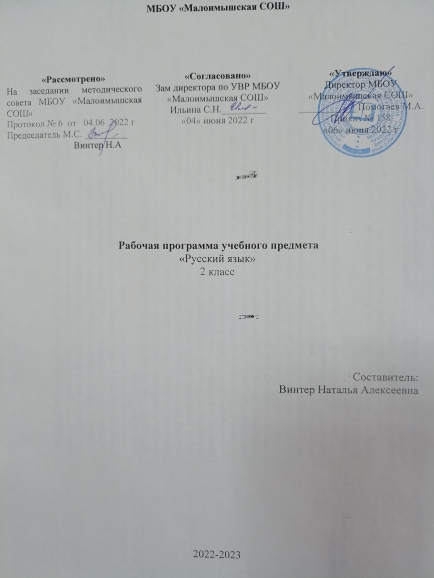 ПОЯСНИТЕЛЬНАЯ ЗАПИСКАРабочая программа предмета  «Русский язык» для 2 класса разработана на основе:          -   Закона «Об образовании в Р.Ф.» (от 29.12.2012 г. №273-ФЗ);- Федерального государственного образовательного стандарта начального общего образования, 2009 г ( с изменениями от 22.09.2011, приказ № 2357 «О внесении изменений»);        -  Письма департамента государственной политики в сфере общего образования от 28 октября 2015 г. №08-1786 «О рабочих программах учебных предметов»;- Концепции духовно-нравственного развития и воспитания личности гражданина России, планируемых результатов начального общего образования с учётом межпредметных и внутрипредметных связей, логики учебного процесса, задачи формирования у младших школьников умения учиться ;- Авторской программы Канакина В.П., Горецкий В.Г. «Русский язык. 1-4 классы», являющейся составной частью системы учебников «Школа России»;- Основной образовательной программы начального общего образования (принято на заседании педагогического совета МБОУ «Малоимышская СОШ», протокол № 1 от 30.08.2018 г.,  приказ № 178 от 31.08.2018 г.);         -  Положением о рабочей программе МБОУ «Малоимышская СОШ»;- Программы воспитания МБОУ «Малоимышская СОШ» на 2021-2025 гг., протокол №6 от 25.06.2021 г., Приказ №244 от 28.06.2021 г.В системе общеобразовательной школы курс «Русский язык» реализует познавательную и социокультурную цели.Познавательная цель предполагает ознакомление учащихся с основными положениями науки о языке и формирование на этой основе знаково-символического восприятия и логического мышления учащихся.Социокультурная цель – изучение русского языка – включает формирование коммуникативной компетенции учащихся: развитие устной и письменной речи, монологической и диалогической речи, а также навыков грамотного, безошибочного письма как показателя общей культуры человека.Программа воспитания является обязательной частью основных образовательных программ, направлена на решение проблем гармоничного вхождения обучающихся в социальный мир и налаживания ответственных взаимоотношений  с окружающими их людьми.       Модуль «Школьный урок» имеет потенциал: - установление доверительных отношений между учителем и его учениками;- использование воспитательных возможностей содержания учебного предмета через демонстрацию детям примеров ответственного, гражданского поведения, проявления человеколюбия и добросердечности и др.; - применение на уроке интерактивных форм работы учащихся: интеллектуальных игр, стимулирующих познавательную мотивацию школьников;- инициирование и поддержка исследовательской деятельности школьников в рамках реализации ими индивидуальных и групповых исследовательских проектов.Содержание программы представлено тремя содержательными линиями:1. Основы лингвистических знаний: фонетика и орфоэпия, графика, состав слова (морфемика), грамматика (морфология, синтаксис).2. Орфография и пунктуация.З. Развитие речи.Формирование развёрнутой структуры учебной деятельности предполагает осознание ребёнком необходимости понимать смысл поставленной задачи для её успешного решения (а затем и развитие умения ученика самостоятельно ставить перед собой определённую задачу); формирование умения планировать учебную работу, пользоваться различными справочными материалами (таблицами, схемами, предписаниями, словарями и т.д.); развитие способности к самооценке и самоконтролю: умения младшего школьника соотносить содержание задания с теми знаниями, которыми он располагает, восстанавливать знания (по памяти, учебнику, тетради, справочному материалу и т.д.), дополнять имеющиеся знания новыми сведениями, необходимыми для выполнения задания.Собственно лингвистическое (языковое) развитие представлено в курсе какосознание ребёнком того, что есть окружающий мир и что есть слова, всё в нём называющие;знание того, что слово образуется («рождается»), изменяется, используется в речи по определённым правилам;сохранение и развитие чувства языка и интуиции, обогащение интуиции по мере конкретизации знаний в области грамматики родного языка;формирование приёмов лингвистического анализа, синтеза, способности моделировать факты языка;формирование ценностного отношения к родному языку, чувства сопричастности к его бытию;осознание ребёнком себя как носителя русского языка; развитие мотивов и средств речевой деятельности.УЧЕБНО – ТЕМАТИЧЕСКИЙ ПЛАНПримерный график проведения контрольно-измерительных работРазвитие речиВиды контрольно-измерительных материаловСОДЕРЖАНИЕ ПРОГРАММЫ (170 часов)Виды речевой деятельностиСлушание. Осознание цели и ситуации устного общения. Адекватное восприятие звучащей речи. Понимание на слух информации, содержащейся в предложенном тексте, определение основной мысли текста, передача его содержания по вопросам.Говорение. Практическое овладение диалогической формой речи. Овладение умениями начать, поддержать, закончить разговор, привлечь внимание и т. п. Практическое овладение устными монологическими высказываниями в соответствии с учебной задачей (описание, повествование, рассуждение). Овладение нормами речевого этикета в ситуациях учебного и бытового общения (приветствие, прощание, извинение, благодарность, обращение с просьбой). Соблюдение орфоэпических норм и правильной интонации.Чтение. Понимание учебного текста. Выборочное чтение с целью нахождения необходимого материала. Нахождение информации, заданной в тексте в явном виде. Формулирование простых выводов на основе информации, содержащейся в тексте. Интерпретация и обобщение содержащейся в тексте информации.Письмо. Овладение разборчивым аккуратным письмом с учётом гигиенических требований к этому виду учебной работы. Списывание, письмо под диктовку в соответствии с изученными правилами. Письменное изложение содержания прослушанного и прочитанного текстов (подробное, выборочное). Создание небольших собственных текстов или сочинений по интересной детям тематике (на основе впечатлений, литературных произведений, сюжетных картин, серий картин, репродукций картин художников, просмотра фрагмента видеозаписи и т. п.).Обучение грамотеФонетика. Звуки речи. Осознание единства звукового состава слова и его значения. Установление числа и последовательности звуков в слове. Сопоставление слов, различающихся одним или несколькими звуками. Составление звуковых моделей слов. Сравнение моделей различных слов. Подбор слов к определённой модели. Различение гласных и согласных звуков, гласных ударных и безударных, согласных твёрдых и мягких, звонких и глухих. Слог как минимальная произносительная единица. Деление слов на слоги. Определение места, смыслоразличительная роль ударения.Графика. Различение звука и буквы: буква как знак звука. Овладение позиционным способом обозначения звуков буквами. Буквы гласных как показатель твёрдости-мягкости согласных звуков. Функция букв е, ё, ю, я. Мягкий знак как показатель мягкости предшествующего согласного звука.Знакомство с русским алфавитом как последовательностью букв.Чтение. Формирование навыка слогового чтения (ориентация на букву, обозначающую гласный звук). Плавное слоговое чтение и чтение целыми словами со скоростью, соответствующей индивидуальному темпу ребёнка. Осознанное чтение слов, словосочетаний, предложений и коротких текстов. Чтение с интонациями и паузами в соответствии со знаками препинания. Развитие осознанности и выразительности чтения на материале небольших текстов и стихотворений.Знакомство с орфоэпическим чтением (при переходе к чтению целыми словами). Орфографическое чтение (проговаривание) как средство самоконтроля при письме под диктовку и при списывании.Письмо. Усвоение гигиенических требований при письме. Развитие мелкой моторики пальцев и свободы движения руки. Развитие умения ориентироваться на пространстве листа в тетради и на пространстве классной доски. Овладение начертанием письменных прописных (заглавных) и строчных букв. Письмо букв, буквосочетаний, слогов, слов, предложений с соблюдением гигиенических норм. Овладение разборчивым, аккуратным письмом. Письмо под диктовку слов и предложений, написание которых не расходится с их произношением. Усвоение приёмов и последовательности правильного списывания текста.Слово и предложение. Восприятие слова как объекта изучения, материала для анализа. Наблюдение над значением слова.Различение слова и предложения. Работа с предложением: выделение слов, изменение их порядка. Интонация в предложении. Моделирование предложения в соответствии с заданной интонацией.Орфография. Знакомство с правилами правописания и их применение:• раздельное написание слов;• обозначение гласных после шипящих (ча-ща, чу-щу, жи-ши);• прописная (заглавная) буква в начале предложения, в именах собственных;• перенос слов по слогам без стечения согласных;• знаки препинания в конце предложения.Развитие речи. Понимание прочитанного текста при самостоятельном чтении вслух и при его прослушивании. Составление небольших рассказов повествовательного характера по серии сюжетных картинок, материалам собственных игр, занятий, наблюдений, на основе опорных слов.Систематический курсФонетика и орфоэпия. Различение гласных и согласных звуков. Нахождение в слове ударных и безударных гласных звуков. Различение мягких и твёрдых согласных звуков, определение парных и непарных по твёрдости-мягкости согласных звуков. Различение звонких и глухих согласных звуков, определение парных и непарных по звонкости-глухости согласных звуков. Определение качественной характеристики звука. Деление слов на слоги. Слогообразующая роль гласных звуков. Словесное ударение и логическое (смысловое) ударение в предложениях. Словообразующая функция ударения. Ударение, произношение звуков и сочетаний звуков в соответствии с нормами современного русского литературного языка. Фонетический анализ слова.Графика. Различение звуков и букв. Обозначение на письме твёрдости и мягкости согласных звуков. Использование на письме разделительных ь и ъ.Установление соотношения звукового и буквенного состава слов типа стол, конь; в словах с йотированными гласными е, ё, ю, я; в словах с непроизносимыми согласными.Знание алфавита: правильное называние букв, их последовательность. Использование алфавита при работе со словарями, справочниками, каталогами.Лексика. Понимание слова как единства звучания и значения. Выявление слов, значение которых требует уточнения. Определение значения слова по тексту или уточнение значения с помощью толкового словаря. Представление об однозначных и многозначных словах, о прямом и переносном значении слова, о синонимах, антонимах, омонимах, фразеологизмах. Наблюдение за их использованием в тексте. Работа с разными словарями.Состав слова (морфемика). Овладение понятием «родственные (однокоренные) слова». Различение однокоренных слов и различных форм одного и того же слова. Различение однокоренных слов и синонимов, однокоренных слов и слов с омонимичными корнями. Выделение в словах с однозначно выделяемыми морфемами окончания, корня, приставки, суффикса (постфикса -ся), основы. Различение изменяемых и неизменяемых слов. Представление о значении суффиксов и приставок. Образование однокоренных слов помощью суффиксов и приставок. Сложные слова. Нахождение корня в однокоренных словах с чередованием согласных в корне. Разбор слова по составу.Морфология. Части речи; деление частей речи на самостоятельные и служебные.Имя существительное. Значение и употребление в речи. Различение имён существительных одушевлённых и неодушевлённых по вопросам кто? и что? Выделение имён существительных собственных и нарицательных.Различение имён существительных мужского, женского и среднего рода. Изменение существительных по числам. Начальная форма имени существительного. Изменение существительных по падежам. Определение падежа, в котором употреблено имя существительное. Различение падежных и смысловых (синтаксических) вопросов. Определение принадлежности имён существительных к 1, 2, 3-му склонению. Словообразование имён существительных. Морфологический разбор имён существительных.Имя прилагательное. Значение и употребление в речи. Изменение прилагательных по родам, числам и падежам, кроме прилагательных на -ий, -ья, -ов, -ин. Зависимость формы имени прилагательного от формы имени существительного. Начальная форма имени прилагательного. Словообразование имён прилагательных. Морфологический разбор имён прилагательных.Местоимение. Общее представление о местоимении. Личные местоимения. Значение и употребление в речи. Личные местоимения 1, 2, 3-го лица единственного и множественного числа. Склонение личных местоимений.Числительное. Общее представление о числительных. Значение и употребление в речи количественных и порядковых числительных.Глагол. Значение и употребление в речи. Неопределённая форма глагола. Различение глаголов, отвечающих на вопросы что сделать? и что делать? Изменение глаголов по временам: настоящее, прошедшее, будущее время. Изменение глаголов по лицам и числам в настоящем и будущем времени (спряжение). Способы определения І и ІІ спряжения глаголов (практическое овладение). Изменение глаголов прошедшего времени по родам и числам. Возвратные глаголы. Словообразование глаголов от других частей речи. Морфологический разбор глаголов.Наречие. Значение и употребление в речи.Предлог. Знакомство с наиболее употребительными предлогами. Функция предлогов: образование падежных форм имён существительных и местоимений. Отличие предлогов от приставок.Союз. Союзы и, а, но, их роль в речи.Частица. Частица не, её значение.Синтаксис. Различение предложения, словосочетания, слова (осознание их сходства и различия). Определение в словосочетании главного и зависимого слов при помощи вопроса. Различение предложений по цели высказывания: повествовательные, вопросительные и побудительные; по эмоциональной окраске (интонации): восклицательные и невосклицательные.Простое предложение. Нахождение главных членов предложения: подлежащее и сказуемое. Различение главных и второстепенных членов предложения. Установление связи (при помощи смысловых вопросов) между словами в словосочетании и предложении. Предложения распространённые и нераспространённые. Синтаксический анализ простого предложения с двумя главными членами.Нахождение однородных членов и самостоятельное составление предложений с ними без союзов и с союзами и, а, но. Использование интонации перечисления в предложениях с однородными членами.Нахождение в предложении обращения (в начале, в середине или в конце предложения).Сложное предложение (общее представление). Различение простых и сложных предложений.Орфография и пунктуация. Формирование орфографической зоркости, использование разных способов проверки орфограмм в зависимости от места орфограммы в слове. Использование орфографического словаря.Применение правил правописания и пунктуации:• сочетания чк, чн, чт, нч, щн и др.;• перенос слов;• проверяемые безударные гласные в корне слова;• парные звонкие и глухие согласные в корне слова;• непроизносимые согласные;• непроверяемые гласные и согласные в корне слова (на ограниченном перечне слов); непроверяемые буквы-орфограммы гласных и согласных звуков в корне слова;• гласные и согласные в неизменяемых на письме приставках;• разделительные ъ и ь;• мягкий знак после шипящих на конце имён существительных (речь, рожь, мышь);• соединительные гласные о и е, в сложных словах (самолёт, вездеход);• е и и в суффиксах имен существительных (ключик — ключика, замочек-замочка);• безударные падежные окончания имён существительных (кроме существительных на-мя, -ий, -ье, -ия, -ов, -ин);• безударные падежные окончания имён прилагательных;• раздельное написание предлогов с именами существительными;• раздельное написание предлогов с личными местоимениями;• раздельное написание частицы не с глаголами;• мягкий знак после шипящих на конце глаголов во 2-м лице единственного числа (читаешь, учишь);• мягкий знак в глаголах в сочетании -ться;• безударные личные окончания глаголов;• раздельное написание предлогов с другими словами;• знаки препинания в конце предложения: точка, вопросительный и восклицательные знаки;• знаки препинания (запятая) в предложениях с однородными членами;• запятая при обращении в предложениях;• запятая между частями в сложном предложении.Развитие речи. Осознание ситуации общения: с какой целью, с кем и где происходит общение?Практическое овладение диалогической формой речи. Выражение собственного мнения, его аргументация с учётом ситуации общения. Овладение умениями ведения разговора (начать, поддержать, закончить разговор, привлечь внимание и т.п.). Овладение нормами речевого этикета в ситуациях учебного и бытового общения (приветствие, прощание, извинение, благодарность, обращение с просьбой).Практическое овладение монологической формой речи. Умение строить устное монологическое высказывание на определённую тему с использованием разных типов речи (описание, повествование, рассуждение).Текст. Признаки текста. Смысловое единство предложений в тексте. Заглавие текста.Последовательность предложений в тексте.Последовательность частей текста (абзацев).Комплексная работа над структурой текста: озаглавливание, корректирование порядка предложений и частей текста (абзацев).План текста. Составление планов к заданным текстам. Создание собственных текстов по предложенным и самостоятельно составленным планам.Типы текстов: описание, повествование, рассуждение, их особенности. Знакомство с жанрами письма и поздравления.Создание собственных текстов и корректирование заданных текстов с учётом точности, правильности, богатства и выразительности письменной речи; использование в текстах синонимов и антонимов.Знакомство с основными видами изложений и сочинений (без заучивания учащимися определений): изложение подробное и выборочное, изложение с элементами сочинения; сочинение-повествование, сочинение-описание, сочинение-рассуждение.ТРЕБОВАНИЯ К УРОВНЮ ПОДГОТОВКИ УЧАЩИХСЯВ результате изучения русского языка во втором классе дети научатся: - понимать, что предложение - это основная единица речи;-понимать термины «повествовательные предложения», «вопросительные предложения», «побудительные предложения»;- грамматические особенности предложений, различных по цели высказывания;- различать предложения по интонации (восклицательные, невосклицательные, вопросительные);- оформлять предложения в устной и письменной речи (интонация, пауза, знаки препинания: точка, вопросительный и восклицательный знаки);- различать признаки текста и типы текстов (повествование, описание);- различать главные члены предложения;- понимать, что слова в предложении связаны по смыслу и по форме; различать словосочетание и предложение;- понимать лексическое и грамматическое значение (вопрос) имени существительного, имени прилагательного, глагола;- понимать особенности употребления в предложении имени существительного, прилагательного, глагола, предлога;- понимать термины «корень слова», «однокоренные слова», «разные формы слова»;- различать слабую и сильную позиции гласных и согласных в корне слова (без терминологии);- использовать способы проверки обозначения на письме гласных и согласных звуков в слабой позиции в корне слова;- давать фонетическую характеристику гласных и согласных звуков;- понимать назначение букв Е, Ё, Ю, Я;- различать деление слов на слоги и для переноса;- понимать влияние ударения на смысл слова;- различать звуки [и] и [йʼ] и буквы, их обозначающие;- различать парные и непарные согласные по звонкости и глухости, по твёрдости и мягкости; обозначать мягкость согласных на письме;- понимать роль разделительного мягкого знака в слове;- верно употреблять прописную букву.В результате изучения русского языка во втором классе дети учатся использовать приобретённые знания и познавательный опыт в практической деятельности и повседневной жизни для:- выразительности, грамматической правильности речи, развития активного словаря;- составления предложений на заданную тему;- употребления в устной и письменной речи предложений, различных по цели высказывания и интонации;- оформления предложений и текстов в устной и письменной речи (интонация, знаки препинания);- самостоятельного составления или воспроизведения и записи текстов (описание, повествование, письмо другу с элементами описания и повествования; поздравление) по вопросам, плану, иллюстрации (сюжетным иллюстрациям);- орфографической грамотности речи учащихся;- проверки обозначения на письме безударных гласных и парных согласных в корне слова с помощью изменения числа и подбора однокоренных слов;- деления слов на слоги и переноса слов;- правильного написания слов с буквой й;- обозначения мягкости согласных на письме;- написания слов с гласными и согласными орфограммами в слове, с разделительным мягким знаком;- употребления прописной буквы в именах собственных;- работы со словарём (использование алфавита);- каллиграфически правильного списывания слов, предложений, текстов без пропусков, вставок, искажений букв;- письма под диктовку текстов (40-45 слов) с изученными орфограммами и пунктограммами.ПЛАНИРУЕМЫЕ РЕЗУЛЬТАТЫ ОСВОЕНИЯ ПРЕДМЕТАДанная программа обеспечивает продолжение достижения второклассниками следующих личностных, метапредметных и предметных результатов. Во втором классе учитель продолжает создавать условия для достижения учащимися следующих личностных результатов изучения курса «Русский язык»:1) формирование основ российской гражданской идентичности, «чувства гордости» за свою Родину, российский народ и историю России, осознание своей этнической и национальной принадлежности; формирование отношения к родному русскому языку как к духовной, культурно-исторической ценности, чувства сопричастности к сохранению его чистоты, выразительности, ёмкости, восприятия языка как средства и условия общения;2) формирование целостного, социально ориентированного взгляда на мир в его органичном единстве и разнообразии через формирование представления младших школьников о языке как целостной системе, представления о единстве окружающего мира и языка, отражающего этот мир во всем его многообразии, о взаимосвязи и взаимозависимости изменений, происходящих в языке (и, прежде всего, в его словарном составе), и социокультурных изменений окружающею мира;3) формирование уважительного отношения к «иному мнению», истории и культуре других народов;4) принятие и освоение социальной роли обучающегося, развитие мотивов учебной деятельности и формирование личностного смысла учения;5) формирование эстетических потребностей, ценностей и чувств;6) развитие этических чувств, доброжелательности и эмоционально-нравственной отзывчивости, понимания и сопереживания чувствам других людей;7) развитие навыков сотрудничества со взрослыми и сверстниками в учебном процессе и других социальных ситуациях.Во втором классе учитель продолжает создавать условия для достижения учащимися следующих метапредметных результатов изучения курса «Русский язык»:1) овладение способностью принимать и сохранять цели и задачи учебной деятельности, осуществлять поиск средств её осуществления;2) освоение способов решения проблем творческого и поискового характера;3) формирование умения планировать, контролировать и оценивать учебные действия в соответствии с поставленной задачей и условиями её реализации;4) освоение начальных форм познавательной и личностной рефлексии;5) использование знаково-символических средств представления информации для создания моделей изучаемых объектов и процессов, схем решения учебных и практических задач;6) активное использование речевых средств для решения коммуникативных и познавательных задач;7) использование различных способов поиска информации (в справочных источниках: в учебниках и других учебных пособиях, в словарях), сбора, анализа, передачи и интерпретации информации в соответствии с коммуникативными и познавательными задачами;8) овладение осознанными навыками построения речевого высказывания в соответствии с задачами коммуникации, составлять тексты в устной и письменной формах;9) овладение логическими действиями сравнения, анализа, синтеза, обобщения, классификации по родовидовым признакам, установления аналогий и причинно-следственных связей, построения рассуждений, отнесения к известным понятиям;10) готовность слушать собеседника и вести диалог; готовность признавать возможность существования различных точек зрения и права каждого иметь свою; излагать своё мнение и аргументировать свою точку зрения и оценку событий;11) определение общей цели и путей её достижения; умение договариваться о распределении функций и ролей в совместной деятельности; осуществлять взаимный контроль в совместной деятельности;12) овладение начальными сведениями о сущности и особенностях объекта системы русского родного языка, осознание учащимися двух реальностей окружающего мира и слова, отражающего этот мир во всём его многообразии, осознание единства и различия этих реальностей;13) овладение базовыми, предметными и межпредметными понятиями,существенные связи и отношения между объектами и процессами;14) умение работать в материальной и информационной среде образования (в том числе с учебными моделями) в соответствии с содержанием курса «Русский язык».Во втором классе учитель продолжает создавать условия для достижения учащимися следующих предметных результатов изучения курса «Русский язык»:1) формирование первоначальных представлений о единстве и многообразии языкового и культурного пространства России;2) понимание обучающимися того, что язык представляет собой явление национальной культуры и основное средство человеческого общения, осознание значения русского языка как государственного языка Российской Федерации, языка межнационального общения;3) сформированность позитивного отношения к правильной устной и письменной речи как показателям общей культуры и гражданской позиции человека;4) овладение первоначальными представлениями о нормах русского родного литературного языка (орфоэпических, лексических, грамматических, орфографических, стилистических);5) умение ориентироваться в целях, задачах, «средствах и условиях общения», выбирать адекватные языковые средства для успешного решения коммуникативных задач; развитие мотивов, содержания и средств речевой деятельности; овладение правилами речевого этикета;6) умение находить, сравнивать; классифицировать, характеризовать такие языковые единицы, как звук, буква, часть слова, часть речи, член предложения, простое и сложное предложение (в объёме изученного);7) овладение учебными действиями с языковыми единицами и умение использовать знания для решения познавательных, практических и коммуникативных задач;8) умение применять орфографические правила и правила постановки знаков препинания (в объёме изученного) при записи собственных и предложенных текстов;9) способность проверять написанное.СИСТЕМА ОЦЕНКИДОСТИЖЕНИЯ ПЛАНИРУЕМЫХРЕЗУЛЬТАТОВ ОСВОЕНИЯ ПРЕДМЕТА.КРИТЕРИИ ОЦЕНИВАНИЯВ соответствии с требованиями Стандарта, при оценке итоговых результатов освоения программы по русскому языку должны учитываться психологические возможности младшего школьника, нервно-психические проблемы, возникающие в процессе контроля, ситуативность эмоциональных реакций ребёнка.Оценивать диагностические и стандартизированные работы следует в соответствии с уровнем освоения второклассником программы по русскому языку. 70% сделанных верно заданий означает, что «стандарт выполнен». Система оценки достижения планируемых результатов изучения предмета предполагает комплексный уровневый подход к оценке результатов обучения русскому языку во втором классе. Объектом оценки предметных результатов служит способность второклассников решать учебно-познавательные и учебно-практические задачи. Оценка индивидуальных образовательных достижений ведётся «методом сложения», при котором фиксируется достижение опорного уровня и его превышение.В соответствии с требованиями Стандарта, составляющей комплекса оценки достижений являются материалы стартовой диагностики, промежуточных и итоговых стандартизированных работ по русскому языку. Остальные работы подобраны так, чтобы их совокупность демонстрировала нарастающие успешность, объём и глубину знаний, достижение более высоких уровней формируемых учебных действий.Текущий контроль по русскому языку осуществляется в письменной и в устной форме. Письменные работы для текущего контроля проводятся не реже одного раза в неделю в форме самостоятельной работы или словарного диктанта. Работы для текущего контроля состоят из нескольких однотипных заданий, с помощью которых осуществляется всесторонняя проверка только одного определённого умения.Тематический контроль по русскому языку проводится в письменной форме. Для тематических проверок выбираются узловые вопросы программы: проверка безударных гласных в корне слова, парных согласных, определение частей речи и др. Проверочные работы позволяют проверить, например, знания правил проверки безударных гласных, главных членов предложений и др. В этом случае для обеспечения самостоятельности учащихся подбирается несколько вариантов работы, на выполнение которой отводится 5-6 минут урока.Основанием для выставления итоговой отметки знаний служат результаты наблюдений учителя за повседневной работой обучающихся, устного опроса, текущих, диагностических и итоговых стандартизированных контрольных работ.Основные виды письменных работ по русскому языку: списывание, диктанты (объяснительные, предупредительные, зрительные, творческие, контрольные, словарные и т.д.), обучающие изложения и сочинения. В конце года проводится итоговая комплексная проверочная работа на межпредметной основе. Одной из её целей является оценка предметных и метапредметных результатов освоения программы по русскому языку во втором классе: способность решать учебно-практические и учебно-познавательные задачи, сформированность обобщённых способов деятельности, коммуникативных и информационных умений.Для реализации программного содержания курса русского языка используются следующие учебники и учебные пособия:Канакина В.П., Горецкий В.Г. Русский язык: 2 класс: Учебник для общеобразовательных учреждений. В 2 ч. Часть 1. – М.: Просвещение, 2013.Канакина В.П., Горецкий В.Г. Русский язык: 2 класс: Учебник для общеобразовательных учреждений. В 2 ч. Часть 2. – М.: Просвещение, 2013.Ситникова Т.Н., Яценко И.Ф., Васильева Н.Ю. поурочные разработки по русскому языку. 2 класс. – М.: ВАКО, 2013. – (В помощь школьному учителю.)СЛОВА С НЕПРОВЕРЯЕМЫМ НАПИСАНИЕМДЛЯ ИЗУЧЕНИЯ ВО 2 КЛАССЕАлфавит, апрель, берёза, быстро, вдруг, весело, ветер, воробей, ворона, город, девочка, дежурный, декабрь, деревня, дорога, до свидания, жёлтый, завод, заяц, здравствуй (те), земляника, извините, иней, капуста карандаш, картина, класс, коньки, корова, лисица, лопата, лягушка, магазин, малина, машина, мебель, медведь, месяц, метель, метро, молоко, молоток, морковь, мороз, Москва, народ, обед, обезьяна, облако, одежда, октябрь, осина, отец, пальто, пенал, платок, подлежащее, посуда, потому что, прощай, работа, рабочий, ребята, рисунок, родина, Россия, русский, сапоги, сахар, сентябрь, синонимы, сказуемое, скоро, снегирь, собака, сорока, спасибо, стакан, суббота, так как, тарелка, тетрадь, товарищ, топор, улица, урожай, ученик, ученица, учитель, учительница, фамилия, февраль, хорошо, шёл, яблоко, яблоня, ягода, язык, январь.НОРМЫ ОТМЕТОК ПО РУССКОМУ ЯЗЫКУКОНТРОЛЬ И ОЦЕНКА РЕЗУЛЬТАТОВ ОБУЧЕНИЯ В НАЧАЛЬНОЙ ШКОЛЕНормы оценки знаний, умений и навыков учащихся начальных классов предназначены для обеспечения прочности усвоения детьми учебного материала по каждому из предметов начального цикла на уровне, требуемом программами. Эти нормы позволяют осуществить систематический контроль успешного обучения учащихся, принимать меры к устранению пробелов, предупреждать неуспеваемость учащихся. Учитель применяет для оценивания цифровой балл (отметку) и оценочное суждение. Отметка как цифровое оформление оценки вводится учителем со второго класса.ПРОВЕРКА И ОЦЕНКА ЗНАНИЙ, УМЕНИЙ И НАВЫКОВ УЧАЩИХСЯПО РУССКОМУ ЯЗЫКУКонтроль уровня достижений учащихся по русскому языку проводится в форме письменных работ: диктантов, грамматических заданий, контрольных списываний, изложений, тестовых заданий.Диктант служит средством проверки орфографических и пунктуационных умений и навыков.Грамматический разбор есть средство проверки степени понимания учащимися изучаемых грамматических явлений, умения производить простейший языковой анализ слов и предложений.Контрольное списывание, как и диктант, - способ проверки усвоенных орфографических и пунктуационных правил, сформированности умений и навыков. Здесь также проверяется умение списывать с печатного текста, обнаруживать орфограммы, находить границы предложения, устанавливать части текста, выписывать ту или иную часть текста.Изложение (обучающее) проверяет, как идёт формирование навыка письменной речи; умения понимать и передавать основное содержание текста без пропусков существенных моментов; умения организовать письменный пересказ, соблюдая правила родного языка. Тестовые задания – динамичная форма проверки, направленная на установление уровня сформированности умения использовать свои знания в нестандартных учебных ситуациях.Объём диктанта:КЛАССИФИКАЦИЯ ОШИБОК И НЕДОЧЁТОВ, ВЛИЯЮЩИХ НА СНИЖЕНИЕ ОТМЕТКИОрганизация и проведение диктантаТекст диктанта диктуется учителем в соответствии с орфоэпическими нормами русского языка в следующей последовательности. Сначала текст диктанта читается учителем целиком. Затем последовательно диктуются отдельные предложения. Учащиеся приступают к записи предложения только после того, как оно прочитано учителем до конца. Предложения в 6 - 8 слов повторяются учителем в процессе записи ещё раз.После записи всего текста учитель читает диктант целиком, делая небольшие паузы после каждого предложения.Для проверки выполнения грамматических разборов используются контрольные работы, в содержание которых вводится 2 - 3 вида грамматического разбора. Хорошо успевающим учащимся целесообразно предложить дополнительное задание повышенной трудности, требующее языкового развития, смекалки и эрудиции.Итоговые контрольные работы проводятся после изучения наиболее значительных тем программы, в конце учебной четверти, полугодия, года, как правило, проверяют подготовку учащихся по всем изученным темам.На проведение контрольных работ, включающих грамматические задания, отводится 35-40 минут, в 1-м классе - не более 35 минут.Отметка "5" ставится за диктант, в котором нет ошибок и исправлений, работа написана аккуратно в соответствии с требованиями каллиграфии (соблюдение правильного начертания букв, наклона, их одинаковой высоты, ширины и др.).В 4-м классе допускается выставление отличной отметки при одном исправлении графического характера.Отметка "4" ставится за диктант, в котором допущено не более двух ошибок; работа выполнена чисто, но допущены небольшие отклонения от каллиграфических норм.Отметка "3" ставится за диктант, если допущено 3-5 ошибок; работа выполнена небрежно, имеются существенные отклонения от норм каллиграфии.Отметка "2" ставится за диктант, в котором более 5 ошибок; работа написана неряшливо.Отметка "1" ставится, если в работе, более 8 орфографических ошибок, работа написана неряшливо.ПРИ ОЦЕНИВАНИИ ТЕКУЩИХ И ИТОГОВЫХ ПРОВЕРОЧНЫХ ПИСЬМЕННЫХ РАБОТ УЧАЩИХСЯ, ПРЕДСТАВЛЯЮЩИХ СОБОЙ СПИСЫВАНИЕ ТЕКСТА (С УЧЕБНИКА, ДОСКИ, С КАРТОЧКИ И Т.Д.), ПРИМЕНЯЮТСЯ СЛЕДУЮЩИЕ НОРМЫ:ПРИ ОЦЕНИВАНИИ ВЫПОЛНЕНИЯ ГРАММАТИЧЕСКОГО ЗАДАНИЯ РЕКОМЕНДУЕТСЯ РУКОВОДСТВОВАТЬСЯ СЛЕДУЮЩИМ:- главными критериями отметки является обнаруженное учеником усвоение правил и определений;- умение самостоятельно применять их на письме и при языковом анализе;- умение приводить свои примеры на данное правило или определение.Отметка "5" ставится, если все задания выполнены безошибочно, ученик обнаруживает осознанное усвоение понятий, определений, правил, и умение самостоятельно применять знания при выполнении работы.Отметка "4" ставится, если ученик обнаруживает осознанное усвоение правил и определений, умеет применять знания в ходе разбора слов и предложений, правильно выполнил не менее 3/4 заданий (если допущено 1 - 2 ошибки).Отметка "3" ставится, если ученик обнаруживает усвоение определённой части изученного материала, в работе правильно выполнил не менее половины заданий (если допущено 3 ошибки).Отметка "2" ставится, если ученик обнаруживает плохое знание учебного материала, не справляется с большинством грамматических заданий (если допущено 4-5 и более ошибок).В 1-4-х классах проводятся работы с целью проверки умения учащихся связно излагать мысли в письменной форме: обучающие изложения и сочинения. На эти работы рекомендуется отводить не менее одного часа. Периодичность проведения творческих работ обучающего характера – примерно один раз в 10-15 дней.Объём текстов изложений должен примерно на 15-20 слов больше объёма текстов диктантов. В 4 классе вводятся элементы описания и рассуждения. При выборе тем сочинений необходимо учитывать их связь с жизнью, близость опыту и интересам детей, доступность содержания, посильность построения текста и его речевого оформления.Основными критериями оценивания изложений (сочинений) являются достаточно полное, последовательное воспроизведение текста (в изложении), создание текста (в сочинениях), речевое оформление: правильное употребление слов и построение словосочетаний, предложений, орфографическая грамотность.ПРИ ПРОВЕРКЕ ИЗЛОЖЕНИЙ И СОЧИНЕНИЙ ВЫВОДИТСЯ 2 ОТМЕТКИ:ЗА СОДЕРЖАНИЕ И ГРАМОТНОСТЬ.Отметка "5" ставится за правильное и последовательное воспроизведение авторского текста (изложение), за логически последовательное раскрытие темы (сочинение), если в них отсутствуют недочёты в употреблении слов, в построении предложений и словосочетаний, а также нет орфографических ошибок (допускаются 1-2 исправления).Отметка "4" ставится, если в работе правильно, достаточно полно передаётся авторский текст (изложение), раскрывается тема (сочинение), но незначительно нарушается последовательность изложения мыслей, имеются единичные (1-2) фактические и речевые неточности, а также 1-2 ошибки в правописании, 1-2 исправления.Отметка "3" ставится, если в работе имеются некоторые отступления от авторского текста (изложение), некоторые отклонения от темы (сочинение), допущены отдельные нарушения в последовательности изложения мыслей, в построении 2-3 предложений, беден словарь, допущены 3-6 ошибок и 1-2 исправления.Отметка "2" ставится, если в работе имеются значительные отступления от авторского текста (изложение), от темы (сочинение): пропуск важных эпизодов, главной части, основной мысли и др., нарушена последовательность изложения мыслей, отсутствует связь между частями, отдельными предложениями, крайне однообразен словарь, допущены более 6 ошибок, 3-5 исправлений.Отметка "1" ставится, если в работе совсем не передан авторский текст, 9 и более орфографических ошибок.Учитывая, что изложения и сочинения в начальных классах носят обучающий характер, неудовлетворительные оценки выставляются только при проведении итоговых контрольных изложений. Обучающие изложения и сочинения выполняются в классе под руководством учителя. Следует чередовать проведение изложений на основе текстов учебника и незнакомых текстов, читаемых учащимся (2-4-й классы).Характеристика словесной оценки (оценочное суждение)Словесная оценка есть краткая характеристика результатов учебного труда школьников. Эта форма оценочного суждения позволяет раскрыть перед учеником динамику результатов его учебной деятельности, проанализировать его возможности и прилежание. Особенностью словесной оценки являются её содержательность, анализ работы школьника, чёткая фиксация успешных результатов и раскрытие причин неудач. Причём эти причины не должны касаться личностных характеристик учащегося.Оценочное суждение сопровождает любую отметку в качестве заключения по существу работы, раскрывающего как положительные, так и отрицательные её стороны, а также пути устранения недочётов и ошибок.Словарные диктанты проводятся в качестве текущих проверочных работ и контрольных (один раз в две недели). Содержание словарных диктантов составляют слова, написание которых не регулируется правилами.Объём словарных диктантов:2 класс 8 - 10 слов,3 класс 10 - 12слов,4 класс 12 -15 слов.ОЦЕНИВАНИЕ СЛОВАРНЫХ ДИКТАНТОВ:Отметка "5" ставится за безошибочное выполнение работы;Отметка "4" ставится, если допущена 1 ошибка, 1 исправление;Отметка "3" ставится, если допущено 2 ошибки, 1 исправление;Отметка "2" ставится, если допущено 3 - 5 ошибок.ТЕСТ.Отметка "5" если верно выполнено более 3/4 заданий.Отметка "4" ставится, если верно выполнено 3/4 заданий.Отметка "3" ставится, если верно выполнено 1/2 заданий.Отметка "2" ставится, если верно выполнено менее ½ заданий.ПРИМЕЧАНИЕПри оценке контрольной работы учитывается в первую очередь правильность её выполнения. При оценивании работы учитель принимает во внимание каллиграфический навык. При оценивании работы принимается во внимание не только количество, но и характер ошибок. Исправления, которые сделал учащийся, влияют на отметку в таком виде работ, как контрольное списывание. Учитывается только последнее написание. (Даже если правильное написание исправлено на неправильное написание буквы в слове).Памятка 1АЛГОРИТМ СПИСЫВАНИЯПрочитай предложение, чтобы понять и запомнить его (орфоэпическое чтение).Повтори предложение, не глядя в текст, чтобы проверить, запомнил ли ты его.Выдели орфограммы в списываемом предложении.Прочитай предложение так, как оно записано, то есть так, как будешь его себе диктовать (орфографическое чтение).Повтори, глядя в текст, предложение так, как будешь его писать.Пиши, диктуя себе, как проговаривал два последних раза.Проверь написанное предложение, отмечая дужками слоги в словах (1 класс).Выдели изученные орфограммы в словах. (2-4 класс).Памятка 2КАК ПОДГОТОВИТЬСЯ К ДИКТАНТУПрочитай текст (предложения, словосочетания, слова). Выясни смысл непонятных слов.Найди в каждом предложении слова, написание которых надо проверить. Определи в каждом таком слове орфограммы. Вспомни правило и объясни, почему так пишется слово.Если не знаешь, как проверить написание слова, то запомни, как оно написано.Обрати внимание на употребление знаков препинания в предложении.Внимательно записывай каждое слово.Памятка 3КАК ПОДГОТОВИТЬСЯ К ПИСЬМУ ПО ПАМЯТИПрочитай текст. Выясни смысл непонятных слов. Определи, о чём или о ком говорится в тексте.Найди в словах изученные орфограммы и слова, написание которых вызвало у тебя затруднение. Вспомни правило и объясни написание этих слов.Обрати внимание на знаки препинания, а в стихотворном тексте на расположение строк.Выучи текст наизусть.Ещё раз внимательно прочитай текст, чётко проговаривая по слогам каждое слово. Закрой книгу и напиши текст. Проверь себя.Прочитай написанное по слогам, сравни с исходным текстом.Памятка 4КАК НАЙТИ КОРЕНЬ СЛОВАПрочитай слово. Выясни его смысл.Подбери к слову родственные (однокоренные) слова. Помни: они близки по смыслу и имеют общую часть.Сравни родственные слова и выдели их общую часть. Это и будет корень.Выдели корень слова знаком                  :осина,  осинка,  осиновыйПамятка 5КАК ПРОВЕСТИ ЗВУКО-БУКВЕННЫЙ РАЗБОР СЛОВАПроизнеси слово и послушай себя.Произнеси слово целиком с выделением ударного слога и по слогам. Определи количество слогов в слове.Произнеси слово, выделяя голосом каждый звук по порядку.Произнеси каждый звук, охарактеризуй его: гласный (ударный, безударный), согласный (звонкий /сонорный/ или глухой; твёрдый или мягкий).Скажи, какой буквой обозначен на письме каждый звук.Посчитай количество букв и звуков.Календарно – тематическое планирование уроков русского языка2 классУСЛОВНЫЕ СОКРАЩЕНИЯ УРОКОВ В ПЛАНИРОВАНИИ:К – комбинированный;ОУ – обобщающий урок;УИНЗ – урок изучения новых знаний;КЗУН – контроль знаний, умений и навыков;РР – развитие речи;УПиС – урок повторения и систематизации;УП – урок – проект.№РазделКол-во часовКол-во часовКол-во часов1.Наша речьНаша речьНаша речьНаша речь1.Знакомство с учебником. Виды речи.1441.Что можно узнать о человеке по его речи?1441.Диалог и монолог.1441.Проверка знаний.1442.ТекстТекстТекстТекст2.Текст.2552.Что такое тема и главная мысль текста?1552.Диктант №1.1552.Работа над ошибками.1553.ПредложениеПредложениеПредложениеПредложение3.Предложение.212123.Контрольное списывание №1.112123.Члены предложения.512123.Развитие речи. Обучающее сочинение по картине.112123.Анализ сочинений.112123.Контрольный диктант №2.112123.Работа над ошибками.112124.Слова, слова, слова…Слова, слова, слова…Слова, слова, слова…Слова, слова, слова…4.Слово и его лексическое значение.222224.Что такое однозначные и многозначные слова?122224.Что такое прямое и переносное значение многозначных слов?122224.Синонимы и антонимы.322224.Контрольный диктант №3.122224.Работа над ошибками.122224.Что такое родственные слова?222224.Что такое корень слова? Однокоренные слова.222224.Слог. Ударение. Перенос слова.522224.Обучающее сочинение по серии картинок.122224.Проверочная работа.122224.Контрольный диктант №4.122224.Работа над ошибками.122225.Звуки и буквыЗвуки и буквыЗвуки и буквыЗвуки и буквы5.Звуки и буквы.134345.Русский Алфавит или Азбука.234345.Какие слова пишутся с заглавной буквы?134345.Гласные звуки.134345.Контрольный диктант №4.134345.Работа над ошибками.134345.Правописание слов с безударным гласным звуком в корне.534345.Правописание слов с непроверяемыми безударными гласными звуками в корне.334345.Развитие речи. Обучающее сочинение.134345.Диктант №6. Проверочная работа.134345.Работа над ошибками.134345.Как определить согласные звуки?134345.Согласный звук [йʼ] и буква Й.234345.Слова с удвоенными согласными.134345.Развитие речи.134345.Наши проекты. И в шутку и всерьёз.134345.Твёрдые и мягкие согласные звуки и буквы для их обозначения.25.Мягкий знак. 35.Контрольный диктант №7.15.Работа над ошибками.15.Проверочная работа.15.Наши проекты. Пишем письмо.15.Обобщающий урок.16.Правописание буквосочетаний с шипящими звукамиПравописание буквосочетаний с шипящими звукамиПравописание буквосочетаний с шипящими звукамиПравописание буквосочетаний с шипящими звуками6.Буквосочетания ЧК, ЧН, ЧТ, ЩН, НЧ.129296.Развитие речи. Обучающее изложение.129296.Повторение темы «Твёрдые и мягкие согласные».129296.Контрольный диктант №8.129296.Закрепление знаний. Работа над ошибками.129296.Наши проекты. Рифма.129296.Буквосочетания ЖИ-ШИ, ЧА-ЩА, ЧУ-ЩУ. Проверь себя.329296.Звонкие и глухие согласные звуки.129296.Произношение и написание парных звонких и глухих согласных звуков. Как отличить звонкие согласные звуки от глухих?129296.Проверка парных согласных в корне слова.329296.Правописание слов с парным по глухости-звонкости согласным на конце слова.429296.Проверка знаний.129296.Диктант №9.129296.Правописание слов с разделительным мягким знаком.429296.Работа над ошибками. Обобщение изученного материала.129296.Контрольное списывание №2.129296.Обучающее сочинение «Зимние забавы».129296.Проверка знаний.129296.Обобщение изученного материала.129297.Части речиЧасти речи7.Части речи.247477.Имя существительное.147477.Одушевлённые и неодушевлённые имена существительные.147477.Собственные и нарицательные имена существительные. Заглавная буква.547477.Обучающее изложение.147477.Обобщение знаний о написании слов с заглавной буквы.147477.Диктант №10.147477.Работа над ошибками.147477.Единственное и множественное число имён существительных.347477.Обучающее изложение.147477.Проверка знаний.147477.Диктант №11.147477.Работа над ошибками.147477.Что такое глагол?347477.Единственное и множественное число глаголов.247477.Правописание частицы НЕ с глаголами.147477.Обобщение и закрепление знаний по теме «Глагол».147477.Что такое текст-повествование?147477.Проверка знаний.147477.Что такое имя прилагательное.147477.Связь имени прилагательного с именем существительным.147477.Прилагательные близкие и противоположные по значению.147477.Единственное и множественное число имён прилагательных.147477.Что такое текст-описание?147477.Проверка знаний.147477.Общее понятие о предлоге.147477.Раздельное написание предлогов со словами.147477.Восстановление предложений.147477.Проверка знаний.147477.Диктант №12.147477.Работа над ошибками.147477.Что такое местоимение.247477.Что такое текст-рассуждение?147477.Проверка знаний.147477.Контрольный диктант №13.147477.Работа над ошибками.147478.Повторение.Повторение.Повторение.Повторение.8.Наши проекты. В словари – за частями речи!11178.Повторение по теме «Текст».11178.Сочинение по картине.11178.Повторение по теме «Предложение».22178.Повторение по теме «Слово и его значение».11178.Повторение по теме «Части речи».22178.Повторение по теме «Звуки и буквы».11178.Повторение по теме «Правила правописания».11178.Контрольное списывание №3.11178.Повторение и закрепление изученного материала.55178.Обобщение знаний по курсу русского языка за 2 класс.11179.Итого.170Период обученияСловарные диктантыКонтрольное списываниеКонтрольные диктантыПроверочные работы1 четверть412 четверть313 четверть414 четверть31Итого:1441310ИзложенияСочинения1 четверть112 четверть213 четверть224 четверть22Итого: 76Вид работыКоличество за год№ урокаКонтрольное списывание312, 103, 164Обучающее изложение728, 71, 79, 91, 95, 116, 123Обучающее сочинение618, 39, 59, 104, 141, 156Контрольный диктант138, 20, 29, 42, 49, 60, 74, 81, 97, 118, 125, 147, 153Проект465, 76, 83, 154Словарный диктант141 раз в две неделиТест54, 34, 41, 104, 146Проверь себя119, 19, 40, 73, 86, 96, 105, 124, 135, 142,1461 – 2 четверть3 – 4 четверть1-й класс15-17 слов15-17 слов2-й класс25-35 слов35-52 слова3-й класс45-53 слова53-73 слова4-й класс58-77 слов76-93 словаОтметкиДопустимое количество орфографических и пунктуационных ошибок, при которых выставляются отметкиДопустимое количество орфографических и пунктуационных ошибок, при которых выставляются отметкиДопустимое количество орфографических и пунктуационных ошибок, при которых выставляются отметкиДопустимое количество орфографических и пунктуационных ошибок, при которых выставляются отметкиОтметки1 класс2 класс3 класс4 класс"5"без ошибокбез ошибокбез ошибок1 исправление"4"1-2 ошибки и 1 исправление1 ошибка и 1 исправление1 ошибка и 1 исправление1 ошибка и 1 исправление"3"3 ошибки и 1 исправление2 ошибки и 1 исправление2 ошибки и 1 исправление2 ошибки и 1 исправление"2"4 ошибки3 ошибки3 ошибки3 ошибки№ п/пДатаТема урокаТип урокаХарактеристика деятельностиХарактеристика деятельностиПланируемые результатыПланируемые результатыПланируемые результатыПланируемые результаты№ п/пДатаТема урокаТип урокаХарактеристика деятельностиХарактеристика деятельностиПонятияПонятияПредметныеПредметныеЛичностныеМетапредметные№ п/пДатаСтраницы учебникаТип урокаХарактеристика деятельностиХарактеристика деятельностиПонятияПонятияПредметныеПредметныеЛичностныеМетапредметные№ п/пДатаСтраницы учебникаТип урокаХарактеристика деятельностиХарактеристика деятельностиСловарьСловарьПредметныеПредметныеЛичностныеМетапредметные№ п/пДатад/зТип урокаХарактеристика деятельностиХарактеристика деятельностиСловарьСловарьПредметныеПредметныеЛичностныеМетапредметные123455667789Часть IНАША РЕЧЬ (4 ч)Часть IНАША РЕЧЬ (4 ч)Часть IНАША РЕЧЬ (4 ч)Часть IНАША РЕЧЬ (4 ч)Часть IНАША РЕЧЬ (4 ч)Часть IНАША РЕЧЬ (4 ч)Часть IНАША РЕЧЬ (4 ч)Часть IНАША РЕЧЬ (4 ч)Часть IНАША РЕЧЬ (4 ч)Часть IНАША РЕЧЬ (4 ч)Часть IНАША РЕЧЬ (4 ч)Часть IНАША РЕЧЬ (4 ч)1.Знакомство с учебником. Какая бывает речь?КДля чего нужна речь?Какие бывают виды речевой деятельности человека?Какие требования предъявляются к речи?Для чего нужна речь?Какие бывают виды речевой деятельности человека?Какие требования предъявляются к речи?Язык, речь, устная речь, письменная речь, родной язык, национальный язык, государственный язык.Язык, речь, устная речь, письменная речь, родной язык, национальный язык, государственный язык.Научатся различать устную, письменную речь и речь про себя; работать с памяткой«Как правильно научиться списывать предложение».Научатся различать устную, письменную речь и речь про себя; работать с памяткой«Как правильно научиться списывать предложение».Наблюдение и анализ за особенностями собственной речи, умение оценивать её.Регулятивные:преобразовывать практическую задачу в познавательную.Познавательные:строить речевое высказывание в устной форме.Коммуникативные:формулировать собственное мнение и позицию.1.Стр. 5-7,упр. 1-3.КДля чего нужна речь?Какие бывают виды речевой деятельности человека?Какие требования предъявляются к речи?Для чего нужна речь?Какие бывают виды речевой деятельности человека?Какие требования предъявляются к речи?Язык, речь, устная речь, письменная речь, родной язык, национальный язык, государственный язык.Язык, речь, устная речь, письменная речь, родной язык, национальный язык, государственный язык.Научатся различать устную, письменную речь и речь про себя; работать с памяткой«Как правильно научиться списывать предложение».Научатся различать устную, письменную речь и речь про себя; работать с памяткой«Как правильно научиться списывать предложение».Наблюдение и анализ за особенностями собственной речи, умение оценивать её.Регулятивные:преобразовывать практическую задачу в познавательную.Познавательные:строить речевое высказывание в устной форме.Коммуникативные:формулировать собственное мнение и позицию.1.Д/з:вспомнить слова-приветствия и записать их.КДля чего нужна речь?Какие бывают виды речевой деятельности человека?Какие требования предъявляются к речи?Для чего нужна речь?Какие бывают виды речевой деятельности человека?Какие требования предъявляются к речи?Язык, речь, устная речь, письменная речь, родной язык, национальный язык, государственный язык.Язык, речь, устная речь, письменная речь, родной язык, национальный язык, государственный язык.Научатся различать устную, письменную речь и речь про себя; работать с памяткой«Как правильно научиться списывать предложение».Научатся различать устную, письменную речь и речь про себя; работать с памяткой«Как правильно научиться списывать предложение».Наблюдение и анализ за особенностями собственной речи, умение оценивать её.Регулятивные:преобразовывать практическую задачу в познавательную.Познавательные:строить речевое высказывание в устной форме.Коммуникативные:формулировать собственное мнение и позицию.2.Что можно узнать о человеке по его речи?ККакую информацию может передать речь о человеке?Какую информацию может передать речь о человеке?Источник информации,«вежливые» слова.Источник информации,«вежливые» слова.Научатся работать по учебнику, пользуясь условными обозначениями.Научатся работать по учебнику, пользуясь условными обозначениями.Правильное употребление «вежливых» слов в своей речи.Регулятивные:самостоятельно учитывать выделенные учителем ориентиры для выполнения учебной задачи.Познавательные:проявлять познавательную 2.Стр. 8-9,упр. 4-5.ККакую информацию может передать речь о человеке?Какую информацию может передать речь о человеке?Словарь:здравствуй (те).Словарь:здравствуй (те).Научатся работать по учебнику, пользуясь условными обозначениями.Научатся работать по учебнику, пользуясь условными обозначениями.Правильное употребление «вежливых» слов в своей речи.Регулятивные:самостоятельно учитывать выделенные учителем ориентиры для выполнения учебной задачи.Познавательные:проявлять познавательную Д/з:вспомнить слова - прощания и записать их.инициативу в учебном сотрудничестве.Коммуникативные: строить понятные для партнёров различные по цели высказывания предложения.3.Как отличить диалог от монолога?ККак отличить диалогическую речь от монологической?Как отличить диалогическую речь от монологической?Диалог, монолог, тире, дефис, реплика, речевой этикет.Диалог, монолог, тире, дефис, реплика, речевой этикет.Научатся использовать в речи диалог и монолог; как оформляются предложения в диалогической речи.Запомнят правильность написания непроверяемых слов.Научатся использовать в речи диалог и монолог; как оформляются предложения в диалогической речи.Запомнят правильность написания непроверяемых слов.Соблюдать в речи правила речевого этикета, оценивать свою речь на предмет её вежливости и доброжелательности по отношению к собеседнику.Регулятивные:самостоятельно учитывать выделенные учителем ориентиры, действия в новом учебном материале.Познавательные:развитие интереса к происхождению слов, работа со страничкой Для любознательных.Коммуникативные:составлять по рисунку диалог и монолог.3.Стр. 10-13,упр. 6-10.ККак отличить диалогическую речь от монологической?Как отличить диалогическую речь от монологической?Диалог, монолог, тире, дефис, реплика, речевой этикет.Диалог, монолог, тире, дефис, реплика, речевой этикет.Научатся использовать в речи диалог и монолог; как оформляются предложения в диалогической речи.Запомнят правильность написания непроверяемых слов.Научатся использовать в речи диалог и монолог; как оформляются предложения в диалогической речи.Запомнят правильность написания непроверяемых слов.Соблюдать в речи правила речевого этикета, оценивать свою речь на предмет её вежливости и доброжелательности по отношению к собеседнику.Регулятивные:самостоятельно учитывать выделенные учителем ориентиры, действия в новом учебном материале.Познавательные:развитие интереса к происхождению слов, работа со страничкой Для любознательных.Коммуникативные:составлять по рисунку диалог и монолог.3.Стр. 10-13,упр. 6-10.ККак отличить диалогическую речь от монологической?Как отличить диалогическую речь от монологической?Словарь:прощай.Словарь:прощай.Научатся использовать в речи диалог и монолог; как оформляются предложения в диалогической речи.Запомнят правильность написания непроверяемых слов.Научатся использовать в речи диалог и монолог; как оформляются предложения в диалогической речи.Запомнят правильность написания непроверяемых слов.Соблюдать в речи правила речевого этикета, оценивать свою речь на предмет её вежливости и доброжелательности по отношению к собеседнику.Регулятивные:самостоятельно учитывать выделенные учителем ориентиры, действия в новом учебном материале.Познавательные:развитие интереса к происхождению слов, работа со страничкой Для любознательных.Коммуникативные:составлять по рисунку диалог и монолог.3.Д/з:Правило стр.10;записать 3 предложения о себе (как зовут, сколько лет, где живёшь).ККак отличить диалогическую речь от монологической?Как отличить диалогическую речь от монологической?Словарь:прощай.Словарь:прощай.Научатся использовать в речи диалог и монолог; как оформляются предложения в диалогической речи.Запомнят правильность написания непроверяемых слов.Научатся использовать в речи диалог и монолог; как оформляются предложения в диалогической речи.Запомнят правильность написания непроверяемых слов.Соблюдать в речи правила речевого этикета, оценивать свою речь на предмет её вежливости и доброжелательности по отношению к собеседнику.Регулятивные:самостоятельно учитывать выделенные учителем ориентиры, действия в новом учебном материале.Познавательные:развитие интереса к происхождению слов, работа со страничкой Для любознательных.Коммуникативные:составлять по рисунку диалог и монолог.4.Тест № 1.Проверь себя.КЗУНПроверить и систематизировать знания по теме «Наша речь».Проверить и систематизировать знания по теме «Наша речь».Проверить и систематизировать знания по теме «Наша речь».Проверить и систематизировать знания по теме «Наша речь».Учащиеся научатся использовать знания по теме в новых условиях; аргументированно отвечать, доказывать своё мнение; обнаруживать и формулировать учебную проблему совместно с учителем; анализировать, делать выводы, сравнивать.Учащиеся научатся использовать знания по теме в новых условиях; аргументированно отвечать, доказывать своё мнение; обнаруживать и формулировать учебную проблему совместно с учителем; анализировать, делать выводы, сравнивать.Учащиеся научатся использовать знания по теме в новых условиях; аргументированно отвечать, доказывать своё мнение; обнаруживать и формулировать учебную проблему совместно с учителем; анализировать, делать выводы, сравнивать.Учащиеся научатся использовать знания по теме в новых условиях; аргументированно отвечать, доказывать своё мнение; обнаруживать и формулировать учебную проблему совместно с учителем; анализировать, делать выводы, сравнивать.4.Стр. 14.КЗУНПроверить и систематизировать знания по теме «Наша речь».Проверить и систематизировать знания по теме «Наша речь».Проверить и систематизировать знания по теме «Наша речь».Проверить и систематизировать знания по теме «Наша речь».Учащиеся научатся использовать знания по теме в новых условиях; аргументированно отвечать, доказывать своё мнение; обнаруживать и формулировать учебную проблему совместно с учителем; анализировать, делать выводы, сравнивать.Учащиеся научатся использовать знания по теме в новых условиях; аргументированно отвечать, доказывать своё мнение; обнаруживать и формулировать учебную проблему совместно с учителем; анализировать, делать выводы, сравнивать.Учащиеся научатся использовать знания по теме в новых условиях; аргументированно отвечать, доказывать своё мнение; обнаруживать и формулировать учебную проблему совместно с учителем; анализировать, делать выводы, сравнивать.Учащиеся научатся использовать знания по теме в новых условиях; аргументированно отвечать, доказывать своё мнение; обнаруживать и формулировать учебную проблему совместно с учителем; анализировать, делать выводы, сравнивать.4.Д/з:Стр.14, упр.11.КЗУНПроверить и систематизировать знания по теме «Наша речь».Проверить и систематизировать знания по теме «Наша речь».Проверить и систематизировать знания по теме «Наша речь».Проверить и систематизировать знания по теме «Наша речь».Учащиеся научатся использовать знания по теме в новых условиях; аргументированно отвечать, доказывать своё мнение; обнаруживать и формулировать учебную проблему совместно с учителем; анализировать, делать выводы, сравнивать.Учащиеся научатся использовать знания по теме в новых условиях; аргументированно отвечать, доказывать своё мнение; обнаруживать и формулировать учебную проблему совместно с учителем; анализировать, делать выводы, сравнивать.Учащиеся научатся использовать знания по теме в новых условиях; аргументированно отвечать, доказывать своё мнение; обнаруживать и формулировать учебную проблему совместно с учителем; анализировать, делать выводы, сравнивать.Учащиеся научатся использовать знания по теме в новых условиях; аргументированно отвечать, доказывать своё мнение; обнаруживать и формулировать учебную проблему совместно с учителем; анализировать, делать выводы, сравнивать.ТЕКСТ (5 ч)ТЕКСТ (5 ч)ТЕКСТ (5 ч)ТЕКСТ (5 ч)ТЕКСТ (5 ч)ТЕКСТ (5 ч)ТЕКСТ (5 ч)ТЕКСТ (5 ч)ТЕКСТ (5 ч)ТЕКСТ (5 ч)ТЕКСТ (5 ч)ТЕКСТ (5 ч)5.Что такое текст?(Словарный диктант.)УИНЗКак отличить текст от других записей, используя его основные признаки?Текст, целостность, связность, законченность, тема и главная мысль текста, заглавие.Текст, целостность, связность, законченность, тема и главная мысль текста, заглавие.Научатся отличать текст от других записей по его основным признакам.Научатся отличать текст от других записей по его основным признакам.Грамотное построение своих высказываний; умение поддерживать беседу по заданной теме.Грамотное построение своих высказываний; умение поддерживать беседу по заданной теме.Регулятивные:проявлять познавательную инициативу в учебном сотрудничестве.Познавательные:проводить сравнения и классификацию по заданным критериям.Коммуникативные:строить понятное для партнёра высказывание.5.Стр. 15-18.УИНЗКак отличить текст от других записей, используя его основные признаки?Текст, целостность, связность, законченность, тема и главная мысль текста, заглавие.Текст, целостность, связность, законченность, тема и главная мысль текста, заглавие.Научатся отличать текст от других записей по его основным признакам.Научатся отличать текст от других записей по его основным признакам.Грамотное построение своих высказываний; умение поддерживать беседу по заданной теме.Грамотное построение своих высказываний; умение поддерживать беседу по заданной теме.Регулятивные:проявлять познавательную инициативу в учебном сотрудничестве.Познавательные:проводить сравнения и классификацию по заданным критериям.Коммуникативные:строить понятное для партнёра высказывание.5.Д/з:Стр. 18, упр.14.Необходимый уровень.Списать оставшиеся предложения.Программный уровень.Списать первое предложение. Написать ещё 2 предложения так, чтобы получился текст.УИНЗКак отличить текст от других записей, используя его основные признаки?Текст, целостность, связность, законченность, тема и главная мысль текста, заглавие.Текст, целостность, связность, законченность, тема и главная мысль текста, заглавие.Научатся отличать текст от других записей по его основным признакам.Научатся отличать текст от других записей по его основным признакам.Грамотное построение своих высказываний; умение поддерживать беседу по заданной теме.Грамотное построение своих высказываний; умение поддерживать беседу по заданной теме.Регулятивные:проявлять познавательную инициативу в учебном сотрудничестве.Познавательные:проводить сравнения и классификацию по заданным критериям.Коммуникативные:строить понятное для партнёра высказывание.6.Что такое тема и главная мысль текста?ККак определить тему и главную мысль текста?Тема и главная мысль текста, заглавие.Тема и главная мысль текста, заглавие.Научатся определять тему и главную мысль текста; соотносить текст и заголовок; подбирать заголовок к заданному тексту.Научатся определять тему и главную мысль текста; соотносить текст и заголовок; подбирать заголовок к заданному тексту.Формирование внутренней позиции школьника.Формирование внутренней позиции школьника.Регулятивные:аргументировано отвечать, доказывать своё мнение.Познавательные:контроль и оценка процесса и результата деятельности.Коммуникативные:адекватно оценивать собственное поведение.6.Стр. 18-19,упр. 15-17.ККак определить тему и главную мысль текста?Тема и главная мысль текста, заглавие.Тема и главная мысль текста, заглавие.Научатся определять тему и главную мысль текста; соотносить текст и заголовок; подбирать заголовок к заданному тексту.Научатся определять тему и главную мысль текста; соотносить текст и заголовок; подбирать заголовок к заданному тексту.Формирование внутренней позиции школьника.Формирование внутренней позиции школьника.Регулятивные:аргументировано отвечать, доказывать своё мнение.Познавательные:контроль и оценка процесса и результата деятельности.Коммуникативные:адекватно оценивать собственное поведение.6.Стр. 18-19,упр. 15-17.ККак определить тему и главную мысль текста?Словарь:сентябрь.Словарь:сентябрь.Научатся определять тему и главную мысль текста; соотносить текст и заголовок; подбирать заголовок к заданному тексту.Научатся определять тему и главную мысль текста; соотносить текст и заголовок; подбирать заголовок к заданному тексту.Формирование внутренней позиции школьника.Формирование внутренней позиции школьника.Регулятивные:аргументировано отвечать, доказывать своё мнение.Познавательные:контроль и оценка процесса и результата деятельности.Коммуникативные:адекватно оценивать собственное поведение.6.Д/з:Нарисовать рисунок на тему «Сентябрь».Программный уровень.Написать текст из 3-4 предложений по теме «Сентябрь».ККак определить тему и главную мысль текста?Словарь:сентябрь.Словарь:сентябрь.Научатся определять тему и главную мысль текста; соотносить текст и заголовок; подбирать заголовок к заданному тексту.Научатся определять тему и главную мысль текста; соотносить текст и заголовок; подбирать заголовок к заданному тексту.Формирование внутренней позиции школьника.Формирование внутренней позиции школьника.Регулятивные:аргументировано отвечать, доказывать своё мнение.Познавательные:контроль и оценка процесса и результата деятельности.Коммуникативные:адекватно оценивать собственное поведение.7.Части текста.ККакие части можно выделить в тексте?Начало (вступление), основная часть, концовка (заключение), как выделить части текста на письме, красная строка.Начало (вступление), основная часть, концовка (заключение), как выделить части текста на письме, красная строка.Научатся выделять части текста и обосновывать правильность их выделения; правильность написания непроверяемых слов.Научатся выделять части текста и обосновывать правильность их выделения; правильность написания непроверяемых слов.Формирование мотивации достижения результата, стремление к совершенствованию своих знаний.Формирование мотивации достижения результата, стремление к совершенствованию своих знаний.Регулятивные:контроль по результату и по способу действия.Познавательные:произвольное и осознанное владение приёмами деления текста на части.Коммуникативные:ориентация на позицию других людей, отличную от собственной.7.Стр. 20-21,упр. 18-19.ККакие части можно выделить в тексте?Начало (вступление), основная часть, концовка (заключение), как выделить части текста на письме, красная строка.Начало (вступление), основная часть, концовка (заключение), как выделить части текста на письме, красная строка.Научатся выделять части текста и обосновывать правильность их выделения; правильность написания непроверяемых слов.Научатся выделять части текста и обосновывать правильность их выделения; правильность написания непроверяемых слов.Формирование мотивации достижения результата, стремление к совершенствованию своих знаний.Формирование мотивации достижения результата, стремление к совершенствованию своих знаний.Регулятивные:контроль по результату и по способу действия.Познавательные:произвольное и осознанное владение приёмами деления текста на части.Коммуникативные:ориентация на позицию других людей, отличную от собственной.7.Д/з:Выучить правило на стр.20. выполнить задание на карточке.ККакие части можно выделить в тексте?Начало (вступление), основная часть, концовка (заключение), как выделить части текста на письме, красная строка.Начало (вступление), основная часть, концовка (заключение), как выделить части текста на письме, красная строка.Научатся выделять части текста и обосновывать правильность их выделения; правильность написания непроверяемых слов.Научатся выделять части текста и обосновывать правильность их выделения; правильность написания непроверяемых слов.Формирование мотивации достижения результата, стремление к совершенствованию своих знаний.Формирование мотивации достижения результата, стремление к совершенствованию своих знаний.Регулятивные:контроль по результату и по способу действия.Познавательные:произвольное и осознанное владение приёмами деления текста на части.Коммуникативные:ориентация на позицию других людей, отличную от собственной.8.Обобщение знаний о тексте.Диктант № 1 с дополнительным заданием.ОУПроверить умение самостоятельно работать, оформлять предложение, Самостоятельная работа.Самостоятельная работа.Научатся записывать текст, под диктовку учителя.Научатся записывать текст, под диктовку учителя.Понимание границ того, «что я знаю», и того «что я не знаю», стремление к преодолению этого разрыва.Понимание границ того, «что я знаю», и того «что я не знаю», стремление к преодолению этого разрыва.Регулятивные:контроль по результату и по способу действия.Познавательные:произвольное и осознанное владение приёмами деления текста на части.Коммуникативные:создание устных и письменных текстов в соответствии с поставленной задачей.9.Работа над ошибками. Проверь себя.Как самостоятельно анализировать слово, выбирать нужный вариант Находить и анализировать допущенные ошибки.Находить и анализировать допущенные ошибки.Возможность научиться самостоятельно анализировать слово, выбирать нужный вариантВозможность научиться самостоятельно анализировать слово, выбирать нужный вариантМотивация учебной деятельности (социальная, учебно-познавательная и внешняя)Мотивация учебной деятельности (социальная, учебно-познавательная и внешняя)Регулятивные:формулировать и удерживать учебную задачу.9.Стр.22.Как самостоятельно анализировать слово, выбирать нужный вариант Находить и анализировать допущенные ошибки.Находить и анализировать допущенные ошибки.Возможность научиться самостоятельно анализировать слово, выбирать нужный вариантВозможность научиться самостоятельно анализировать слово, выбирать нужный вариантМотивация учебной деятельности (социальная, учебно-познавательная и внешняя)Мотивация учебной деятельности (социальная, учебно-познавательная и внешняя)Регулятивные:формулировать и удерживать учебную задачу.ПРЕДЛОЖЕНИЕ (12 ч)ПРЕДЛОЖЕНИЕ (12 ч)ПРЕДЛОЖЕНИЕ (12 ч)ПРЕДЛОЖЕНИЕ (12 ч)ПРЕДЛОЖЕНИЕ (12 ч)ПРЕДЛОЖЕНИЕ (12 ч)ПРЕДЛОЖЕНИЕ (12 ч)ПРЕДЛОЖЕНИЕ (12 ч)ПРЕДЛОЖЕНИЕ (12 ч)10.Что такое предложение?УИНЗКак отличить предложение от группы слов, не составляющих предложение?Как выбрать знак для обозначения конца предложения?Предложение – единица речи. Признаки предложения: законченность мысли, связь слов в предложении, знаки препинания (точка, вопросительный знак, восклицательный знак.Научатся употреблять заглавную букву в начале предложения и необходимый знак препинания в конце предложения, писать слова в предложении раздельно.Адекватная мотивация учебной деятельности.Регулятивные:преобразовывать практическую задачу в познавательную.Познавательные:самостоятельно учитывать выделенные учителем ориентиры для выполнения учебной задачи.Коммуникативные:строить понятные для партнёров различные по цели высказывания.10.Стр. 23-25,упр. 20-22.УИНЗКак отличить предложение от группы слов, не составляющих предложение?Как выбрать знак для обозначения конца предложения?Предложение – единица речи. Признаки предложения: законченность мысли, связь слов в предложении, знаки препинания (точка, вопросительный знак, восклицательный знак.Научатся употреблять заглавную букву в начале предложения и необходимый знак препинания в конце предложения, писать слова в предложении раздельно.Адекватная мотивация учебной деятельности.Регулятивные:преобразовывать практическую задачу в познавательную.Познавательные:самостоятельно учитывать выделенные учителем ориентиры для выполнения учебной задачи.Коммуникативные:строить понятные для партнёров различные по цели высказывания.10.Д/з:Стр. 25-26, упр.23.Программный уровень.Задание 3- подготовить ответ из 2-3 предложенийУИНЗКак отличить предложение от группы слов, не составляющих предложение?Как выбрать знак для обозначения конца предложения?Предложение – единица речи. Признаки предложения: законченность мысли, связь слов в предложении, знаки препинания (точка, вопросительный знак, восклицательный знак.Научатся употреблять заглавную букву в начале предложения и необходимый знак препинания в конце предложения, писать слова в предложении раздельно.Адекватная мотивация учебной деятельности.Регулятивные:преобразовывать практическую задачу в познавательную.Познавательные:самостоятельно учитывать выделенные учителем ориентиры для выполнения учебной задачи.Коммуникативные:строить понятные для партнёров различные по цели высказывания.10.Д/з:Стр. 25-26, упр.23.Программный уровень.Задание 3- подготовить ответ из 2-3 предложенийУИНЗКак отличить предложение от группы слов, не составляющих предложение?Как выбрать знак для обозначения конца предложения?Словарь:родина.Научатся употреблять заглавную букву в начале предложения и необходимый знак препинания в конце предложения, писать слова в предложении раздельно.Адекватная мотивация учебной деятельности.Регулятивные:преобразовывать практическую задачу в познавательную.Познавательные:самостоятельно учитывать выделенные учителем ориентиры для выполнения учебной задачи.Коммуникативные:строить понятные для партнёров различные по цели высказывания.11.Входной контроль.Как из слов составить предложение?ККак при помощи смысловых вопросов связать между собой слова и словосочетания в предложение?Что значит изменить форму слова?Предложение – единица речи, признаки предложения: законченность мысли, связь слов в предложении;знаки препинания.Научатся при помощи смысловых вопросов устанавливать связь между словами в предложении.В устной речи передавать главную мысль в предложении, используя интонацию.Развитие доверия и способности понимать чувства других людей.Регулятивные:контроль по результату и способу действий.Познавательные:осуществлять синтез, как составление целого из частей.Коммуникативные:соблюдение в устной речи логического (смыслового) ударения и интонации конца предложения.11.Стр. 25-28,упр. 24-27.ККак при помощи смысловых вопросов связать между собой слова и словосочетания в предложение?Что значит изменить форму слова?Предложение – единица речи, признаки предложения: законченность мысли, связь слов в предложении;знаки препинания.Научатся при помощи смысловых вопросов устанавливать связь между словами в предложении.В устной речи передавать главную мысль в предложении, используя интонацию.Развитие доверия и способности понимать чувства других людей.Регулятивные:контроль по результату и способу действий.Познавательные:осуществлять синтез, как составление целого из частей.Коммуникативные:соблюдение в устной речи логического (смыслового) ударения и интонации конца предложения.11.Д/з:Стр. 28, упр.28.Программный уровень.Ответить на вопросы письменно.ККак при помощи смысловых вопросов связать между собой слова и словосочетания в предложение?Что значит изменить форму слова?Предложение – единица речи, признаки предложения: законченность мысли, связь слов в предложении;знаки препинания.Научатся при помощи смысловых вопросов устанавливать связь между словами в предложении.В устной речи передавать главную мысль в предложении, используя интонацию.Развитие доверия и способности понимать чувства других людей.Регулятивные:контроль по результату и способу действий.Познавательные:осуществлять синтез, как составление целого из частей.Коммуникативные:соблюдение в устной речи логического (смыслового) ударения и интонации конца предложения.11.Д/з:Стр. 28, упр.28.Программный уровень.Ответить на вопросы письменно.ККак при помощи смысловых вопросов связать между собой слова и словосочетания в предложение?Что значит изменить форму слова?Словарь:скоро,быстро.Научатся при помощи смысловых вопросов устанавливать связь между словами в предложении.В устной речи передавать главную мысль в предложении, используя интонацию.Развитие доверия и способности понимать чувства других людей.Регулятивные:контроль по результату и способу действий.Познавательные:осуществлять синтез, как составление целого из частей.Коммуникативные:соблюдение в устной речи логического (смыслового) ударения и интонации конца предложения.12.Контрольное списывание № 1.КЗУНПроверить навык грамотного каллиграфического письма.Проверочная работа.Научатся анализировать слово и выбирать правильный вариант его написания.Понимание границ того, «что я знаю», и того «что я не знаю», стремление к преодолению этого разрыва.Регулятивные:составление плана и последовательности действий.13.Что такое главные члены предложения?ККак определить главные члены (основу) предложения и обозначить графически эту грамматическую основу?Члены предложения, главные члены предложения, грамматическая основа предложения.Научатся находить грамматическую основу предложения и показывать её графически.Учебно-познавательный интерес к новому учебному материалу.Регулятивные:проявлять познавательную инициативу в учебном сотрудничестве.Познавательные:проводить сравнение и классификацию по13.Стр. 29-30,упр. 29-31.ККак определить главные члены (основу) предложения и обозначить графически эту грамматическую основу?Члены предложения, главные члены предложения, грамматическая основа предложения.Научатся находить грамматическую основу предложения и показывать её графически.Учебно-познавательный интерес к новому учебному материалу.Регулятивные:проявлять познавательную инициативу в учебном сотрудничестве.Познавательные:проводить сравнение и классификацию по14.Что такое второстепенные члены предложения(без деления на виды)?КЧто такое второстепенные члены предложения?Второстепенные члены предложения.Научатся выделять в предложении слова, которые поясняют или уточняют главные члены предложения; дополнять основу второстепенными членами.Понимание границ того, «что я знаю», и того «что я не знаю», и стремление к преодолению этого разрыва.Регулятивные:самостоятельно оценивать правильность выполнения действий и вносить необходимые коррективы.14.Что такое второстепенные члены предложения(без деления на виды)?КЧто такое второстепенные члены предложения?Словарь:рисунок,рисовать.Научатся выделять в предложении слова, которые поясняют или уточняют главные члены предложения; дополнять основу второстепенными членами.Понимание границ того, «что я знаю», и того «что я не знаю», и стремление к преодолению этого разрыва.Регулятивные:самостоятельно оценивать правильность выполнения действий и вносить необходимые коррективы.15.Подлежащее и сказуемое – главные члены предложения. (Словарный диктант.)КНа какие вопросы отвечают подлежащее и сказуемое?Подлежащее, сказуемое.Научатся обосновывать правильность выделения подлежащего и Формирование самооценки, включая осознание своих возможностей в учении Регулятивные:контроль по результату и способу действий.Познавательные:проводить сравнение и сказуемого.классификацию по заданным критериям.16.Что такое распространённые и нераспространён-ные предложения?ККак отличить распространённые и нераспространённые предложения?Распространённые (с второстепенными членами) и нераспространённые (без второстепенных членов) предложения.Научатсяразличать и составлять предложения данного вида; распространять нераспространённые предложения.Развитие способностей к учёту позиций, мотивов и интересов одноклассников, развитие этических чувств – стыда, вины, совести – как регуляторов морального поведения.Регулятивные:самостоятельно учитывать выделенные учителем ориентиры, действия в новом учебном материале.Познавательные:самостоятельно учитывать выделенные учителем ориентиры для выполнения учебной задачи.16.ККак отличить распространённые и нераспространённые предложения?Распространённые (с второстепенными членами) и нераспространённые (без второстепенных членов) предложения.Научатсяразличать и составлять предложения данного вида; распространять нераспространённые предложения.Развитие способностей к учёту позиций, мотивов и интересов одноклассников, развитие этических чувств – стыда, вины, совести – как регуляторов морального поведения.Регулятивные:самостоятельно учитывать выделенные учителем ориентиры, действия в новом учебном материале.Познавательные:самостоятельно учитывать выделенные учителем ориентиры для выполнения учебной задачи.16.ККак отличить распространённые и нераспространённые предложения?Распространённые (с второстепенными членами) и нераспространённые (без второстепенных членов) предложения.Научатсяразличать и составлять предложения данного вида; распространять нераспространённые предложения.Развитие способностей к учёту позиций, мотивов и интересов одноклассников, развитие этических чувств – стыда, вины, совести – как регуляторов морального поведения.Регулятивные:самостоятельно учитывать выделенные учителем ориентиры, действия в новом учебном материале.Познавательные:самостоятельно учитывать выделенные учителем ориентиры для выполнения учебной задачи.17.Как установить связь слов в предложении?ККак установить связь слов в предложении по вопросам?Словосочетания, форма слова.Научатся устанавливать при помощи вопросов связь слов между членами предложения; составлять предложения из деформированных слов (слов, не связанных по смыслу).Наблюдение и анализ за особенностями собственной речи, умение оценивать её.Регулятивные:самостоятельно оценивать правильность выполнения действий и вносить необходимые коррективы.Познавательные:произвольно и осознанно владеть общими приёмами решения задач.Коммуникативные:использовать речь для регуляции своего действия.17.Стр. 37-38,упр. 43-45.ККак установить связь слов в предложении по вопросам?Словосочетания, форма слова.Научатся устанавливать при помощи вопросов связь слов между членами предложения; составлять предложения из деформированных слов (слов, не связанных по смыслу).Наблюдение и анализ за особенностями собственной речи, умение оценивать её.Регулятивные:самостоятельно оценивать правильность выполнения действий и вносить необходимые коррективы.Познавательные:произвольно и осознанно владеть общими приёмами решения задач.Коммуникативные:использовать речь для регуляции своего действия.18.Обучающее сочинение № 1 по репродукцииИ.С. Остроухова «Золотая осень».Д/з:Переписать сочинение на лист и оформить его.РРКак правильно составить и записать рассказ по картине?Картина, репродукция, картинная галерея, художник, пейзаж, изобразил.Научатся письменно излагать свои мысли.Формирование чувства прекрасного в процессе анализа репродукции пейзажной картины.Регулятивные:способность к мобилизации сил, к преодолению препятствий.Познавательные:правильность построения предложений.Коммуникативные:определять общую цель и пути её достижения во взаимодействии с коллективом.19.Члены предложения. Закрепление. Проверь себя.Стр. 40УПиСНа какие вопросы отвечают подлежащее,сказуемое и второстепенные члены предложения?Распространённые (с второстепенными членами) и нераспространённые (без второстепенных членов) предложения.Научатсяразличать и составлять предложения данного вида; распространять нераспространённые предложения.Понимание границ того, «что я знаю», и того «что я не знаю», стремление к преодолению этого разрыва.Регулятивные:оценивать правильность выполненных действий и вносить необходимые коррективы.Познавательные:контроль и оценка процесса и результата деятельности.20.20.Контрольный диктант № 2.«Предложение».КЗУНКак применить полученные знания на практике?Самостоятельная работа, грамматические задания.Научатся выделять и правильно записывать слова с орфограммами.Формирование мотивации достижения результата, стремление к совершенствованию своих знаний.Регулятивные:преобразовывать знания в практические умения.Познавательные:произвольно и осознанно владеть общими приёмами решения задач.21.21.Работа над ошибками.УПиСКак проводить работу над ошибками?Проверочная работа.Научатся видеть, классифицировать и исправлять ошибки.Понимание границ того, «что я знаю», и того «что я не знаю», стремление к преодолению этого разрыва.Регулятивные:классификация ошибок по орфограммам.Познавательные:анализ допущенных ошибок и подбор правил на заданную орфограмму.Коммуникативные:определять общую цель и пути её достижения.21.21.Д/з:Работа по карточке.Программный уровень.Дописать в конце текста 2-3 предложения.УПиСКак проводить работу над ошибками?Проверочная работа.Научатся видеть, классифицировать и исправлять ошибки.Понимание границ того, «что я знаю», и того «что я не знаю», стремление к преодолению этого разрыва.Регулятивные:классификация ошибок по орфограммам.Познавательные:анализ допущенных ошибок и подбор правил на заданную орфограмму.Коммуникативные:определять общую цель и пути её достижения.СЛОВА, СЛОВА, СЛОВА. (18 ч)СЛОВА, СЛОВА, СЛОВА. (18 ч)СЛОВА, СЛОВА, СЛОВА. (18 ч)СЛОВА, СЛОВА, СЛОВА. (18 ч)СЛОВА, СЛОВА, СЛОВА. (18 ч)СЛОВА, СЛОВА, СЛОВА. (18 ч)СЛОВА, СЛОВА, СЛОВА. (18 ч)СЛОВА, СЛОВА, СЛОВА. (18 ч)СЛОВА, СЛОВА, СЛОВА. (18 ч)СЛОВА, СЛОВА, СЛОВА. (18 ч)22.22.Что такое лексическое значение слова?УИНЗКак лексическое значение слов помогает нам понять друг друга?Лексическое значение слова, лексика.Научатся определять лексическое значение слова.Наблюдение и анализ за особенностями собственной речи, умение оценивать её, расширение своего словарного Регулятивные:проявлять познавательную инициативу в учебном сотрудничестве.Познавательные:работа с толковым словарём.Коммуникативные:22.22.Стр. 41-44,упр. 48-51.УИНЗКак лексическое значение слов помогает нам понять друг друга?Словарь:берёза.Научатся определять лексическое значение слова.Наблюдение и анализ за особенностями собственной речи, умение оценивать её, расширение своего словарного Регулятивные:проявлять познавательную инициативу в учебном сотрудничестве.Познавательные:работа с толковым словарём.Коммуникативные:Д/з:Стр. 44, упр.52.запаса.формулировать собственное мнение и позицию.23.23.Что такое лексическое значение слова?УИНЗНаходить в тексте незнакомые слова.Классифицировать слова по тематическим группам.Объяснять лексическое значение слов лопата, ягода.Определять значение слова по толковому словарю. Находить незнакомые слова. Работать со страничкой Для любознательных.Ориентирование ученика на учёт чужой точки зрения; устойчивый интерес к новым общим способам решения задач; понимание причин успешности учебной деятельности, положительная самооценка на основе критерия успешности реализации социальной роли «хорошего ученика».Регулятивные:находить незнакомые слова и определять их значение по толковому словарю; осуществлять анализ с выделением существенных признаков, проводить сравнение и классификацию.Познавательные:строить несложные рассуждения, устанавливать причинно-следственные связи; находить в тексте необходимые сведения, факты 23.23.Стр. 45-46,упр. 53-56.УИНЗНаходить в тексте незнакомые слова.Классифицировать слова по тематическим группам.Объяснять лексическое значение слов лопата, ягода.Определять значение слова по толковому словарю. Находить незнакомые слова. Работать со страничкой Для любознательных.Ориентирование ученика на учёт чужой точки зрения; устойчивый интерес к новым общим способам решения задач; понимание причин успешности учебной деятельности, положительная самооценка на основе критерия успешности реализации социальной роли «хорошего ученика».Регулятивные:находить незнакомые слова и определять их значение по толковому словарю; осуществлять анализ с выделением существенных признаков, проводить сравнение и классификацию.Познавательные:строить несложные рассуждения, устанавливать причинно-следственные связи; находить в тексте необходимые сведения, факты 23.23.Стр. 45-46,упр. 53-56.УИНЗНаходить в тексте незнакомые слова.Классифицировать слова по тематическим группам.Словарь:лопата,ягода.Определять значение слова по толковому словарю. Находить незнакомые слова. Работать со страничкой Для любознательных.Ориентирование ученика на учёт чужой точки зрения; устойчивый интерес к новым общим способам решения задач; понимание причин успешности учебной деятельности, положительная самооценка на основе критерия успешности реализации социальной роли «хорошего ученика».Регулятивные:находить незнакомые слова и определять их значение по толковому словарю; осуществлять анализ с выделением существенных признаков, проводить сравнение и классификацию.Познавательные:строить несложные рассуждения, устанавливать причинно-следственные связи; находить в тексте необходимые сведения, факты 23.23.Д/з:Стр. 46, упр.57.УИНЗНаходить в тексте незнакомые слова.Классифицировать слова по тематическим группам.Словарь:лопата,ягода.Определять значение слова по толковому словарю. Находить незнакомые слова. Работать со страничкой Для любознательных.Ориентирование ученика на учёт чужой точки зрения; устойчивый интерес к новым общим способам решения задач; понимание причин успешности учебной деятельности, положительная самооценка на основе критерия успешности реализации социальной роли «хорошего ученика».Регулятивные:находить незнакомые слова и определять их значение по толковому словарю; осуществлять анализ с выделением существенных признаков, проводить сравнение и классификацию.Познавательные:строить несложные рассуждения, устанавливать причинно-следственные связи; находить в тексте необходимые сведения, факты 24.24.Что такое однозначные и многозначные слова?ККак различать однозначные и многозначные слова?Однозначные и многозначные слова.Научатся подбирать и определять, сколько значений имеет слово.Обогащение своей речи многозначными словами и их правильное употребление.Регулятивные:преобразовывать знания в практические умения.Познавательные:составление загадок с использованием многозначных слов.Коммуникативные:пополнение словарного запаса учащихся.24.24.Стр. 47-49,упр. 58-60.ККак различать однозначные и многозначные слова?Словарь:дорога.Научатся подбирать и определять, сколько значений имеет слово.Обогащение своей речи многозначными словами и их правильное употребление.Регулятивные:преобразовывать знания в практические умения.Познавательные:составление загадок с использованием многозначных слов.Коммуникативные:пополнение словарного запаса учащихся.24.24.Д/з:Стр. 49, упр.61.ККак различать однозначные и многозначные слова?Словарь:дорога.Научатся подбирать и определять, сколько значений имеет слово.Обогащение своей речи многозначными словами и их правильное употребление.Регулятивные:преобразовывать знания в практические умения.Познавательные:составление загадок с использованием многозначных слов.Коммуникативные:пополнение словарного запаса учащихся.25.25.Что такое прямое и переносное значение слов? (Словарный диктант.)КЧто нам помогает определить, в каком значении употребили слово?Прямое и переносное значение слов.Научатся определять и использовать прямое и переносное значение слова.Создание в воображении ярких словесных образов, рисуемых авторами, оценка эстетической стороны речевого высказывания.Регулятивные:преобразовывать практическую задачу в познавательную.Познавательные:работа с толковым и орфографическим словарями.Коммуникативные:пополнение словарного запаса учащихся.25.25.Стр. 49-51,упр. 62-64.КЧто нам помогает определить, в каком значении употребили слово?Прямое и переносное значение слов.Научатся определять и использовать прямое и переносное значение слова.Создание в воображении ярких словесных образов, рисуемых авторами, оценка эстетической стороны речевого высказывания.Регулятивные:преобразовывать практическую задачу в познавательную.Познавательные:работа с толковым и орфографическим словарями.Коммуникативные:пополнение словарного запаса учащихся.25.25.Д/з:Стр. 51, упр.65.КЧто нам помогает определить, в каком значении употребили слово?Прямое и переносное значение слов.Научатся определять и использовать прямое и переносное значение слова.Создание в воображении ярких словесных образов, рисуемых авторами, оценка эстетической стороны речевого высказывания.Регулятивные:преобразовывать практическую задачу в познавательную.Познавательные:работа с толковым и орфографическим словарями.Коммуникативные:пополнение словарного запаса учащихся.26.26.Что такое синонимы?УИНЗКак распознать и подобрать синонимы?Распознавать среди пар слов синонимы. Подбирать синонимы.Научатся подбирать к словам синонимы и различать оттенки значений синонимов.Расширение представлений о предметах и явлениях окружающего мира через лексику слов.Регулятивные:проявлять познавательную инициативу в учебном сотрудничестве.Познавательные:проводить сравнение и классификацию по заданным критериям. 26.26.Стр. 52-54,упр. 66-69.УИНЗКак распознать и подобрать синонимы?Распознавать среди пар слов синонимы. Подбирать синонимы.Научатся подбирать к словам синонимы и различать оттенки значений синонимов.Расширение представлений о предметах и явлениях окружающего мира через лексику слов.Регулятивные:проявлять познавательную инициативу в учебном сотрудничестве.Познавательные:проводить сравнение и классификацию по заданным критериям. 26.26.Стр. 52-54,упр. 66-69.УИНЗКак распознать и подобрать синонимы?Словарь:синонимы,осина.Научатся подбирать к словам синонимы и различать оттенки значений синонимов.Расширение представлений о предметах и явлениях окружающего мира через лексику слов.Регулятивные:проявлять познавательную инициативу в учебном сотрудничестве.Познавательные:проводить сравнение и классификацию по заданным критериям. 26.26.Д/з:Стр. 54, упр.70.УИНЗКак распознать и подобрать синонимы?Словарь:синонимы,осина.Научатся подбирать к словам синонимы и различать оттенки значений синонимов.Расширение представлений о предметах и явлениях окружающего мира через лексику слов.Регулятивные:проявлять познавательную инициативу в учебном сотрудничестве.Познавательные:проводить сравнение и классификацию по заданным критериям. 27.27.Что такое антонимы?УИНЗКак распознать и подобрать антонимы?Распознавать среди пар слов антонимы. Подбирать антонимы.Научатся подбирать к словам антонимы.Расширение представлений о предметах и явлениях окружающего мира через лексику слов.Регулятивные:проявлять познавательную инициативу в учебном сотрудничестве.Коммуникативные:создание устных и письменных текстов в соответствии с поставленной задачей.27.27.Стр. 54-56,упр. 71-73.УИНЗКак распознать и подобрать антонимы?Распознавать среди пар слов антонимы. Подбирать антонимы.Научатся подбирать к словам антонимы.Расширение представлений о предметах и явлениях окружающего мира через лексику слов.Регулятивные:проявлять познавательную инициативу в учебном сотрудничестве.Коммуникативные:создание устных и письменных текстов в соответствии с поставленной задачей.27.27.Стр. 54-56,упр. 71-73.УИНЗКак распознать и подобрать антонимы?Словарь:антонимы,до свидания.Научатся подбирать к словам антонимы.Расширение представлений о предметах и явлениях окружающего мира через лексику слов.Регулятивные:проявлять познавательную инициативу в учебном сотрудничестве.Коммуникативные:создание устных и письменных текстов в соответствии с поставленной задачей.27.27.Д/з:Стр. 56, упр.74.УИНЗКак распознать и подобрать антонимы?Словарь:антонимы,до свидания.Научатся подбирать к словам антонимы.Расширение представлений о предметах и явлениях окружающего мира через лексику слов.Регулятивные:проявлять познавательную инициативу в учебном сотрудничестве.Коммуникативные:создание устных и письменных текстов в соответствии с поставленной задачей.28.28.Изложение № 1на основе зрительного восприятия текста по вопросам.Стр. 57,упр. 76.Д/з:Стр. 57, упр.75.РРКак правильно определить тему текста, пересказать содержание текста с опорой на вопросы плана.Изложение, план.Научатся определять тему и главную мысль в тексте, оценивать уместность использования слов в тексте.Формирование мотивации достижения результата, стремление к совершенствованию своих знаний.Регулятивные:определение последовательности промежуточных целей с учётом конечногорезультата.Познавательные:самостоятельное создание алгоритмов деятельности при решении проблем творческого характера.29.Контрольный диктант № 3.КЗУНПроверить навыки грамотного письма, умение правильно оформлять работу.Грамматическое задание.Возможность научиться писать под диктовку в соответствии с изученными нормами правописания; находить и подчёркивать основу предложения.Мотивация учебной деятельности (социальная, учебно-познавательная и внешняя),самооценка на основе критериев успешности учебной деятельности,навыки сотрудничества в разных ситуациях, умение не создавать конфликтов и находить выходы из спорных ситуаций,эстетические потребности, ценности и чувства.Регулятивные:формулировать и удерживать учебную задачу.Познавательные:преобразование модели с целью выявления общих признаков, определяющих данную предметную область; построение рассуждения; построение логической цепочки, анализ истинности утверждений.Коммуникативные:формулировать собственное мнение и позицию; задавать вопросы; работа в паре.30.Работа над ошибками.Что такое родственные слова?КНаучатся находить в тексте и образовывать родственные слова, употреблять их в речи.Родственные слова.По каким признакам слова можно назвать родственными?Ориентация на содержательные моменты школьной действительности – познание нового, овладение новыми компетенциями.Регулятивные:анализировать, делать выводы, сравнивать.Познавательные:проводить группировку по заданным признакам.Коммуникативные:аргументировано отвечать, доказывать своё мнение.30.Стр. 58-59,упр. 77-78.КНаучатся находить в тексте и образовывать родственные слова, употреблять их в речи.Родственные слова.По каким признакам слова можно назвать родственными?Ориентация на содержательные моменты школьной действительности – познание нового, овладение новыми компетенциями.Регулятивные:анализировать, делать выводы, сравнивать.Познавательные:проводить группировку по заданным признакам.Коммуникативные:аргументировано отвечать, доказывать своё мнение.30.Д/з:Стр. 59, упр.79.КНаучатся находить в тексте и образовывать родственные слова, употреблять их в речи.Родственные слова.По каким признакам слова можно назвать родственными?Ориентация на содержательные моменты школьной действительности – познание нового, овладение новыми компетенциями.Регулятивные:анализировать, делать выводы, сравнивать.Познавательные:проводить группировку по заданным признакам.Коммуникативные:аргументировано отвечать, доказывать своё мнение.31.Что такое родственные слова?ККак находить в тексте и образовывать родственные слова, научиться употреблять их в речи.Родственные слова.Возможность научиться находить в тексте и образовывать родственные слова; употреблять их в речи.Мотивация учебной деятельности (социальная, учебно-познавательная и внешняя),самооценка на основе критериев успешности учебной деятельности,навыки сотрудничества в разных ситуациях, умение не создавать конфликтов и находить выходы из спорных ситуаций,эстетические потребности, ценности и чувства.Регулятивные:формулировать и удерживать учебную задачу.Познавательные:преобразование модели с целью выявления общих признаков, определяющих данную предметную область; построение рассуждения; построение логической цепочки, анализ истинности утверждений.Коммуникативные:формулировать собственное мнение и позицию; задавать вопросы; работа в паре.31.Стр. 59-60,упр. 80-82.ККак находить в тексте и образовывать родственные слова, научиться употреблять их в речи.Родственные слова.Возможность научиться находить в тексте и образовывать родственные слова; употреблять их в речи.Мотивация учебной деятельности (социальная, учебно-познавательная и внешняя),самооценка на основе критериев успешности учебной деятельности,навыки сотрудничества в разных ситуациях, умение не создавать конфликтов и находить выходы из спорных ситуаций,эстетические потребности, ценности и чувства.Регулятивные:формулировать и удерживать учебную задачу.Познавательные:преобразование модели с целью выявления общих признаков, определяющих данную предметную область; построение рассуждения; построение логической цепочки, анализ истинности утверждений.Коммуникативные:формулировать собственное мнение и позицию; задавать вопросы; работа в паре.31.Д/з:Стр. 60, упр.83.ККак находить в тексте и образовывать родственные слова, научиться употреблять их в речи.Родственные слова.Возможность научиться находить в тексте и образовывать родственные слова; употреблять их в речи.Мотивация учебной деятельности (социальная, учебно-познавательная и внешняя),самооценка на основе критериев успешности учебной деятельности,навыки сотрудничества в разных ситуациях, умение не создавать конфликтов и находить выходы из спорных ситуаций,эстетические потребности, ценности и чувства.Регулятивные:формулировать и удерживать учебную задачу.Познавательные:преобразование модели с целью выявления общих признаков, определяющих данную предметную область; построение рассуждения; построение логической цепочки, анализ истинности утверждений.Коммуникативные:формулировать собственное мнение и позицию; задавать вопросы; работа в паре.32.Что такое корень слова? Что такое однокоренные слова?КНаходить однокоренные слова в тексте и среди других слов.Находить однокоренные слова.Научатся определять в слове корень и распознавать однокоренные слова, отличать их от синонимов.Формирование способности адекватно судить о причинах своего успеха (неуспеха) в учении.Регулятивные:производить анализ, сравнение, обобщение при выполнение заданий.Познавательные:применять правила и пользоваться инструкцией.Коммуникативные:работа с инструкциями и справочными материалами.32.Стр. 61-62,упр. 84-87.КНаходить однокоренные слова в тексте и среди других слов.Находить однокоренные слова.Научатся определять в слове корень и распознавать однокоренные слова, отличать их от синонимов.Формирование способности адекватно судить о причинах своего успеха (неуспеха) в учении.Регулятивные:производить анализ, сравнение, обобщение при выполнение заданий.Познавательные:применять правила и пользоваться инструкцией.Коммуникативные:работа с инструкциями и справочными материалами.32.Д/з:Стр. 62, упр.88.Выучить правило стр. 61.КНаходить однокоренные слова в тексте и среди других слов.Находить однокоренные слова.Научатся определять в слове корень и распознавать однокоренные слова, отличать их от синонимов.Формирование способности адекватно судить о причинах своего успеха (неуспеха) в учении.Регулятивные:производить анализ, сравнение, обобщение при выполнение заданий.Познавательные:применять правила и пользоваться инструкцией.Коммуникативные:работа с инструкциями и справочными материалами.33.Что такое корень слова? Что такое однокоренные слова?КВыделять корень в однокоренныхсловах.Выделение корня в словах.Различать однокоренные слова и синонимы, однокоренные слова и слова с омонимичными корнями.Мотивация учебной деятельности (социальная, учебно-познавательная и внешняя),самооценка на основе критериев успешности учебной деятельности,навыки сотрудничества в разных ситуациях, умение не создавать конфликтов и находить выходы из спорных ситуаций,эстетические потребности, ценности и чувства.Регулятивные:осуществлять анализ с выделением существенных признаков, проводить сравнение и классификацию; осуществлять анализ слов, с выделением существенных признаков; описывать объектКоммуникативные:оформлять свои мысли в устной и письменной форме, строить монологические высказывания.33.Стр. 63-64,упр. 89-92.КВыделять корень в однокоренныхсловах.Выделение корня в словах.Различать однокоренные слова и синонимы, однокоренные слова и слова с омонимичными корнями.Мотивация учебной деятельности (социальная, учебно-познавательная и внешняя),самооценка на основе критериев успешности учебной деятельности,навыки сотрудничества в разных ситуациях, умение не создавать конфликтов и находить выходы из спорных ситуаций,эстетические потребности, ценности и чувства.Регулятивные:осуществлять анализ с выделением существенных признаков, проводить сравнение и классификацию; осуществлять анализ слов, с выделением существенных признаков; описывать объектКоммуникативные:оформлять свои мысли в устной и письменной форме, строить монологические высказывания.33.Д/з:Стр. 64, упр. 93КВыделять корень в однокоренныхсловах.Выделение корня в словах.Различать однокоренные слова и синонимы, однокоренные слова и слова с омонимичными корнями.Мотивация учебной деятельности (социальная, учебно-познавательная и внешняя),самооценка на основе критериев успешности учебной деятельности,навыки сотрудничества в разных ситуациях, умение не создавать конфликтов и находить выходы из спорных ситуаций,эстетические потребности, ценности и чувства.Регулятивные:осуществлять анализ с выделением существенных признаков, проводить сравнение и классификацию; осуществлять анализ слов, с выделением существенных признаков; описывать объектКоммуникативные:оформлять свои мысли в устной и письменной форме, строить монологические высказывания.34.Обобщение.Тест № 2.УПиСКак называется общая часть родственных слов?Корень, однокоренные слова.Научатся находить в тексте однокоренные слова и правильно выделять в словах корень.Формирование мотивации достижения результата, стремление к совершенствованию своих знаний.Регулятивные:преобразовывать знания в практические умения.Познавательные:произвольно и осознанно владеть общими приёмами решения задач.34.Стр. 64,упр. 93-94.УПиСКак называется общая часть родственных слов?Корень, однокоренные слова.Научатся находить в тексте однокоренные слова и правильно выделять в словах корень.Формирование мотивации достижения результата, стремление к совершенствованию своих знаний.Регулятивные:преобразовывать знания в практические умения.Познавательные:произвольно и осознанно владеть общими приёмами решения задач.34.Д/з:Стр. 64, упр. 93УПиСКак называется общая часть родственных слов?Корень, однокоренные слова.Научатся находить в тексте однокоренные слова и правильно выделять в словах корень.Формирование мотивации достижения результата, стремление к совершенствованию своих знаний.Регулятивные:преобразовывать знания в практические умения.Познавательные:произвольно и осознанно владеть общими приёмами решения задач.35.Какие бывают слоги?(Словарный диктант.)Стр. 65-66,упр. 95-97..УИНЗКак называется общая часть родственных слов?Слог, гласные, ударный слог, безударный слог.Научатся делить слова на слогиПроявление личной заинтересованности в приобретении и расширении знаний, и способов действийРегулятивные:классификация по заданному признаку.Познавательные:поиск необходимой информации36.Как определить ударный слог?ККакую роль выполняет ударение в словообразовании?Ударение,словесное, логическое (смысловое) ударение.Научатся правильно ставить ударение в слове и определять ударный слог.Наблюдение и анализ за особенностями собственной речи, умение оценивать её, работа над правильным орфоэпическим произношением.Регулятивные:производить анализ, сравнение, обобщение при выполнение заданий.Познавательные:построение логической цепи, делиться информацией.Коммуникативные:строить понятные рассуждения36.Стр. 67-68,упр. 99-102.ККакую роль выполняет ударение в словообразовании?Ударение,словесное, логическое (смысловое) ударение.Научатся правильно ставить ударение в слове и определять ударный слог.Наблюдение и анализ за особенностями собственной речи, умение оценивать её, работа над правильным орфоэпическим произношением.Регулятивные:производить анализ, сравнение, обобщение при выполнение заданий.Познавательные:построение логической цепи, делиться информацией.Коммуникативные:строить понятные рассуждения36.Стр. 67-68,упр. 99-102.ККакую роль выполняет ударение в словообразовании?Словарь:извини (те).Научатся правильно ставить ударение в слове и определять ударный слог.Наблюдение и анализ за особенностями собственной речи, умение оценивать её, работа над правильным орфоэпическим произношением.Регулятивные:производить анализ, сравнение, обобщение при выполнение заданий.Познавательные:построение логической цепи, делиться информацией.Коммуникативные:строить понятные рассуждения37.Как определить ударный слог?КРоль ударения в словообразовании.Ударение,словесное, логическое(смысловое) ударение.Формировать умение ставить ударение, учиться находить в слове ударный слог.Мотивация учебной деятельности (социальная, учебно-познавательная и внешняя),самооценка на основе критериев успешности учебной деятельности,навыки сотрудничества в разных ситуациях, умение не создавать конфликтов и находить выходы из спорных ситуаций,эстетические потребности, ценности и чувства.Регулятивные:формулировать и удерживать учебную задачу.Познавательные:преобразование модели с целью выявления общих признаков, определяющих данную предметную область; построение рассуждения; построение логической цепочки, анализ истинности утверждений.Коммуникативные:формулировать собственное мнение и позицию;задавать вопросы; работа в паре.37.Стр. 69-70,упр. 103-106.КРоль ударения в словообразовании.Ударение,словесное, логическое(смысловое) ударение.Формировать умение ставить ударение, учиться находить в слове ударный слог.Мотивация учебной деятельности (социальная, учебно-познавательная и внешняя),самооценка на основе критериев успешности учебной деятельности,навыки сотрудничества в разных ситуациях, умение не создавать конфликтов и находить выходы из спорных ситуаций,эстетические потребности, ценности и чувства.Регулятивные:формулировать и удерживать учебную задачу.Познавательные:преобразование модели с целью выявления общих признаков, определяющих данную предметную область; построение рассуждения; построение логической цепочки, анализ истинности утверждений.Коммуникативные:формулировать собственное мнение и позицию;задавать вопросы; работа в паре.37.Стр. 69-70,упр. 103-106.КРоль ударения в словообразовании.Словарь:капуста.Формировать умение ставить ударение, учиться находить в слове ударный слог.Мотивация учебной деятельности (социальная, учебно-познавательная и внешняя),самооценка на основе критериев успешности учебной деятельности,навыки сотрудничества в разных ситуациях, умение не создавать конфликтов и находить выходы из спорных ситуаций,эстетические потребности, ценности и чувства.Регулятивные:формулировать и удерживать учебную задачу.Познавательные:преобразование модели с целью выявления общих признаков, определяющих данную предметную область; построение рассуждения; построение логической цепочки, анализ истинности утверждений.Коммуникативные:формулировать собственное мнение и позицию;задавать вопросы; работа в паре.37.Д/з:Стр. 69, упр.103.КРоль ударения в словообразовании.Словарь:капуста.Формировать умение ставить ударение, учиться находить в слове ударный слог.Мотивация учебной деятельности (социальная, учебно-познавательная и внешняя),самооценка на основе критериев успешности учебной деятельности,навыки сотрудничества в разных ситуациях, умение не создавать конфликтов и находить выходы из спорных ситуаций,эстетические потребности, ценности и чувства.Регулятивные:формулировать и удерживать учебную задачу.Познавательные:преобразование модели с целью выявления общих признаков, определяющих данную предметную область; построение рассуждения; построение логической цепочки, анализ истинности утверждений.Коммуникативные:формулировать собственное мнение и позицию;задавать вопросы; работа в паре.38.Как переносить слова с одной строки на другую?ККак определить способ переноса слова?Слог, перенос, знак переноса,деление на слоги, деление слов для их переноса.Научатся переносить слова с одной строки на другую, выделять слова, которые нельзя переносить, отличать деление наОвладение умениями сотрудничества с учителем и одноклассниками.Регулятивные:преобразовывать знания в практические умения.Познавательные:осуществлять рефлексию способов действий, применять полученную 38.Стр. 71-72,ККак определить способ переноса слова?Слог, перенос, знак переноса,деление на слоги, деление слов для их переноса.Научатся переносить слова с одной строки на другую, выделять слова, которые нельзя переносить, отличать деление наОвладение умениями сотрудничества с учителем и одноклассниками.Регулятивные:преобразовывать знания в практические умения.Познавательные:осуществлять рефлексию способов действий, применять полученную упр. 107-111.Словарь:жёлтый.слоги и деление слов для переноса.информацию.Коммуникативные:осуществлять взаимный контроль и оказывать в сотрудничестве необходимую взаимопомощь.Д/з:Стр. 73, упр.112.Словарь:жёлтый.слоги и деление слов для переноса.информацию.Коммуникативные:осуществлять взаимный контроль и оказывать в сотрудничестве необходимую взаимопомощь.39.Обучающее сочинение №2 по серии сюжетных рисунков.РРКак правильно составить и записать рассказ по серии сюжетных картинок?Работа с изученными терминами.Научатся писать сочинение по серии сюжетных картинок, опорным словам и вопросамЭтические чувства, доброжелательность, эмоционально-нравственная отзывчивость, желание проявлять заботу об окружающих.Регулятивные:способность к мобилизации сил, к преодолению препятствий.Познавательные:правильность построения предложений.Коммуникативные:определять общую цель и пути её достижения во взаимодействии с коллективом.39.Стр. 74,упр. 114.РРКак правильно составить и записать рассказ по серии сюжетных картинок?Работа с изученными терминами.Научатся писать сочинение по серии сюжетных картинок, опорным словам и вопросамЭтические чувства, доброжелательность, эмоционально-нравственная отзывчивость, желание проявлять заботу об окружающих.Регулятивные:способность к мобилизации сил, к преодолению препятствий.Познавательные:правильность построения предложений.Коммуникативные:определять общую цель и пути её достижения во взаимодействии с коллективом.40.Упражнение в переносе слов.Проверь себя.ККак проводить работу над ошибками?Работа с изученными терминами.Научатся видеть, классифицировать и исправлять ошибки.Понимание границ того, «что я знаю», и того «что я не Регулятивные:классификация ошибок по орфограммам.41.Тест № 3.Проверочная работа.КЗУНКак я усвоил изученный материал.Проверочнаяработа по теме «Слова».Научатся оценивать свои достижения, работать самостоятельно, оформлять свои мысли письменно.Формирование самооценки, включая осознание своих возможностей в учении.Регулятивные:составление плана и последовательности действий.Познавательные:осуществлять анализ с выделением существенных и несущественных признаков.Коммуникативные:использовать речь для регуляции своего действия.42.Контрольный диктант № 4 по темам раздела «Слова, слова, слова…»КЗУНПроверить навыки грамотного письма, умение правильно оформлять работу.Грамматическое задание.Возможность научиться писать под диктовку в соответствии с изученными нормами правописания; находить и подчёркивать основу предложения.Мотивация учебной деятельности (социальная, учебно-познавательная и внешняя),самооценка на основе критериев успешности учебной деятельности,навыки сотрудничества в разных ситуациях, умение не создавать конфликтов и находить выходы из спорных ситуаций, эстетические потребности, ценности и чувства.Регулятивные:формулировать и удерживать учебную задачу.Познавательные:преобразование модели с целью выявления общих признаков, определяющих данную предметную область; построение рассуждения; построение логической цепочки, анализ истинности утверждений.Коммуникативные:формулировать собственное мнение и позицию; задавать вопросы; работа в паре.43.Работа над ошибками.УПиСКак проводить работу над ошибками?Проверочная работа.Научатся видеть, классифицировать и исправлять ошибки.Понимание границ того, «что я знаю», и того «что я не знаю», стремление к преодолению этого разрыва.Регулятивные:классификация ошибок по орфограммам.Познавательные:анализ допущенных ошибок и подбор правил на заданную орфограмму.Коммуникативные:определять общую цель и пути её достижения.43.Д/з:Работа по карточке.Программный уровень.Придумать имена собственные для 5 и 6 предложений.Списать, соблюдая все изученные правила русского языка.УПиСКак проводить работу над ошибками?Проверочная работа.Научатся видеть, классифицировать и исправлять ошибки.Понимание границ того, «что я знаю», и того «что я не знаю», стремление к преодолению этого разрыва.Регулятивные:классификация ошибок по орфограммам.Познавательные:анализ допущенных ошибок и подбор правил на заданную орфограмму.Коммуникативные:определять общую цель и пути её достижения.ЗВУКИ И БУКВЫ (34 ч)ЗВУКИ И БУКВЫ (34 ч)ЗВУКИ И БУКВЫ (34 ч)ЗВУКИ И БУКВЫ (34 ч)ЗВУКИ И БУКВЫ (34 ч)ЗВУКИ И БУКВЫ (34 ч)ЗВУКИ И БУКВЫ (34 ч)ЗВУКИ И БУКВЫ (34 ч)ЗВУКИ И БУКВЫ (34 ч)44.Как различить звуки и буквы?(Словарный диктант.)УИНЗДля чего нужны звуки и буквы?Звуки, буквы, транскрипция.Научатся различать звуки и буквы, записывать транскрипцию слова.Овладение умениями сотрудничества с учителем и одноклассниками.Регулятивные:преобразовывать знания в практические умения.Познавательные:произвольно и осознанно владеть общими приёмами решения задач.Коммуникативные:использовать речь для регуляции своего действия.44.Стр. 77-80,упр. 115-119.УИНЗДля чего нужны звуки и буквы?Звуки, буквы, транскрипция.Научатся различать звуки и буквы, записывать транскрипцию слова.Овладение умениями сотрудничества с учителем и одноклассниками.Регулятивные:преобразовывать знания в практические умения.Познавательные:произвольно и осознанно владеть общими приёмами решения задач.Коммуникативные:использовать речь для регуляции своего действия.44.Стр. 77-80,упр. 115-119.УИНЗДля чего нужны звуки и буквы?Словарь:октябрь.Научатся различать звуки и буквы, записывать транскрипцию слова.Овладение умениями сотрудничества с учителем и одноклассниками.Регулятивные:преобразовывать знания в практические умения.Познавательные:произвольно и осознанно владеть общими приёмами решения задач.Коммуникативные:использовать речь для регуляции своего действия.44.Д/з:Стр. 80, упр.120.УИНЗДля чего нужны звуки и буквы?Словарь:октябрь.Научатся различать звуки и буквы, записывать транскрипцию слова.Овладение умениями сотрудничества с учителем и одноклассниками.Регулятивные:преобразовывать знания в практические умения.Познавательные:произвольно и осознанно владеть общими приёмами решения задач.Коммуникативные:использовать речь для регуляции своего действия.45.Как мы используем алфавит?УИНЗГде могут пригодиться знания об алфавите?Азбука, алфавит, буква.Научатся называть буквы и записывать слова в алфавитном порядке.Проявление личной заинтересованности в приобретении и расширении знаний Регулятивные:проявлять познавательную инициативу в учебном сотрудничестве.Познавательные:Стр. 81-82,упр. 121-124.Словарь:алфавит.и способов действий.классификация по заданным признакам.Коммуникативные:формулировать собственное мнение и позицию.Д/з:Повторить алфавит. Стр. 82, упр.123.Словарь:алфавит.и способов действий.классификация по заданным признакам.Коммуникативные:формулировать собственное мнение и позицию.46.Как мы используем алфавит? Закрепление.КЗначение алфавита. Знание алфавита: правильное называние букв, знание их последовательности. Употребление прописной (заглавной) буквы. Использование алфавита при работе со словарями.Алфавит.Возможность научиться называть буквы, записывать слова в алфавитном порядке.Мотивация учебной деятельности (социальная, учебно-познавательная и внешняя),самооценка на основе критериев успешности учебной деятельности, навыки сотрудничества Регулятивные:формулировать и удерживать учебную задачу.Познавательные:преобразование модели с целью выявления общих признаков, определяющих данную предметную область; построение рассуждения; построение логической цепочки, анализ истинности утверждений.46.Как мы используем алфавит? Закрепление.КЗначение алфавита. Знание алфавита: правильное называние букв, знание их последовательности. Употребление прописной (заглавной) буквы. Использование алфавита при работе со словарями.Словарь:ноябрь.Возможность научиться называть буквы, записывать слова в алфавитном порядке.Мотивация учебной деятельности (социальная, учебно-познавательная и внешняя),самооценка на основе критериев успешности учебной деятельности, навыки сотрудничества Регулятивные:формулировать и удерживать учебную задачу.Познавательные:преобразование модели с целью выявления общих признаков, определяющих данную предметную область; построение рассуждения; построение логической цепочки, анализ истинности утверждений.46.Стр. 83-85упр. 125-129.КЗначение алфавита. Знание алфавита: правильное называние букв, знание их последовательности. Употребление прописной (заглавной) буквы. Использование алфавита при работе со словарями.Словарь:ноябрь.Возможность научиться называть буквы, записывать слова в алфавитном порядке.Мотивация учебной деятельности (социальная, учебно-познавательная и внешняя),самооценка на основе критериев успешности учебной деятельности, навыки сотрудничества Регулятивные:формулировать и удерживать учебную задачу.Познавательные:преобразование модели с целью выявления общих признаков, определяющих данную предметную область; построение рассуждения; построение логической цепочки, анализ истинности утверждений.46.Д/з:Повторить алфавит.Записать имена своих друзей или одноклассников в алфавитном порядке.КЗначение алфавита. Знание алфавита: правильное называние букв, знание их последовательности. Употребление прописной (заглавной) буквы. Использование алфавита при работе со словарями.Словарь:ноябрь.Возможность научиться называть буквы, записывать слова в алфавитном порядке.Мотивация учебной деятельности (социальная, учебно-познавательная и внешняя),самооценка на основе критериев успешности учебной деятельности, навыки сотрудничества Регулятивные:формулировать и удерживать учебную задачу.Познавательные:преобразование модели с целью выявления общих признаков, определяющих данную предметную область; построение рассуждения; построение логической цепочки, анализ истинности утверждений.47.Какие слова пишутся с заглавной буквы?КВ каких случаях слово пишется с прописной буквы?Слова собственные, нарицательные, прописная (заглавная) буква.Научатся записывать имена собственные с заглавной буквы.Ориентация на содержательные моменты школьной действительности – познание нового, овладение новыми компетенциями.Регулятивные:преобразовывать практическую задачу в познавательную.Познавательные:использование алфавита при работе со словарями47.Стр. 86-87упр. 130-133.КВ каких случаях слово пишется с прописной буквы?Слова собственные, нарицательные, прописная (заглавная) буква.Научатся записывать имена собственные с заглавной буквы.Ориентация на содержательные моменты школьной действительности – познание нового, овладение новыми компетенциями.Регулятивные:преобразовывать практическую задачу в познавательную.Познавательные:использование алфавита при работе со словарями48.Как определить гласные звуки?ККак различить гласные и согласные звуки?Гласный звук, орфограмма.Научатся выделять гласные звуки в словах, правильно обозначать их буквами.Формирование способности адекватно судить о причинах своего успеха (неуспеха) в учении.Регулятивные:производить анализ, сравнение, обобщение при выполнении заданий.Познавательные:применять правила и пользоваться инструкцией.Коммуникативные:работа с инструкциями и справочными материалами.48.Стр. 89-91,упр. 134-138.ККак различить гласные и согласные звуки?Гласный звук, орфограмма.Научатся выделять гласные звуки в словах, правильно обозначать их буквами.Формирование способности адекватно судить о причинах своего успеха (неуспеха) в учении.Регулятивные:производить анализ, сравнение, обобщение при выполнении заданий.Познавательные:применять правила и пользоваться инструкцией.Коммуникативные:работа с инструкциями и справочными материалами.48.Д/з:Учить правило на стр.89.Стр. 91-92, упр.139.ККак различить гласные и согласные звуки?Гласный звук, орфограмма.Научатся выделять гласные звуки в словах, правильно обозначать их буквами.Формирование способности адекватно судить о причинах своего успеха (неуспеха) в учении.Регулятивные:производить анализ, сравнение, обобщение при выполнении заданий.Познавательные:применять правила и пользоваться инструкцией.Коммуникативные:работа с инструкциями и справочными материалами.49.Контрольный диктант №5.КЗУНПроверить навыки грамотного письма, умение правильно оформлять работу.Грамматическое задание.Возможность научиться писать под диктовку в соответствии с изученными нормами правописания; находить и подчёркивать основу предложения.Мотивация учебной деятельности (социальная, учебно-познавательная и внешняя),самооценка на основе критериев успешности учебной деятельности, навыки сотрудничестваРегулятивные:овладевать способностью принимать и сохранять учебную задачу.Познавательные:овладевать базовыми предметными понятиями, отражающими существенные связи и отношения между объектами и процессами 50.Работа над ошибками. Работа с текстом.РРРазличать гласные звуки и буквы. Соотносить звуковой и буквенный состав слова. Определять характеристику гласного звука.Различать звуки и буквы. Называть буквы и располагать их в алфавитном порядке. Классифицировать буквы.Находить в слове гласные звуки. Соотносить звуковой и буквенный состав слов. Давать характеристику гласным звукам.На основе нравственного содержания текста проявляют готовность оказывать помощь тем, кто в ней нуждается. Регулятивные:удерживать цель деятельности.Познавательные: классифицировать объекты; приводить доказательства 51.Правописание слов с безударным гласным звуком в корне.УИНЗКак обозначаются на письме ударные и безударные гласные?Орфограмма, проверяемые ударением, ударение, проверочные слова.Научатся определять безударный гласный звук в слове Формирование внутренней позиции школьника.Регулятивные:производить анализ, сравнение, обобщение при выполнении заданий.Познавательные:применять правила и51.Стр. 93-95,упр. 141-144.пользоваться инструкцией.Коммуникативные:работа с инструкциями и справочными материалами.51.Д/з:Учить правило на стр.95.Стр. 95, упр.145.пользоваться инструкцией.Коммуникативные:работа с инструкциями и справочными материалами.52.Правописание слов с безударным гласным звуком в корне.ККаковы особенности проверяемых и проверочных слов?Орфограмма, проверяемые ударением, ударение, проверочные словаНаучатся находить в двухсложных словах букву безударного гласного звука, написание которой надо проверятьФормирование мотивации достижения результата, стремление к совершенствованию своих знаний.Регулятивные:классификация по заданному признаку.Познавательные:поиск необходимой информации для выполнения поставленной задачи.Коммуникативные:формулировать собственное мнение и позицию.52.Стр. 96-97,упр. 146-149.ККаковы особенности проверяемых и проверочных слов?Словарь:одежда.Научатся находить в двухсложных словах букву безударного гласного звука, написание которой надо проверятьФормирование мотивации достижения результата, стремление к совершенствованию своих знаний.Регулятивные:классификация по заданному признаку.Познавательные:поиск необходимой информации для выполнения поставленной задачи.Коммуникативные:формулировать собственное мнение и позицию.52.Д/з:Стр. 97, упр.147.ККаковы особенности проверяемых и проверочных слов?Словарь:одежда.Научатся находить в двухсложных словах букву безударного гласного звука, написание которой надо проверятьФормирование мотивации достижения результата, стремление к совершенствованию своих знаний.Регулятивные:классификация по заданному признаку.Познавательные:поиск необходимой информации для выполнения поставленной задачи.Коммуникативные:формулировать собственное мнение и позицию.53.Правописание слов с безударным гласным звуком в корне слова.ККак проверить безударный гласный?Орфограмма, проверяемые ударением, ударение, проверочные слова.Научатся различать проверяемое и проверочное слово, подбирать проверочные слова путём изменения форм слова и подбора однокоренных слов.Понимание границ того, «что я знаю», и того «что я не знаю», стремление к преодолению этого разрыва.Регулятивные:производить анализ, сравнение, обобщение при выполнении заданий.Познавательные:построение логической цепи рассуждений.53.Стр. 98-99,упр. 150-153.ККак проверить безударный гласный?Орфограмма, проверяемые ударением, ударение, проверочные слова.Научатся различать проверяемое и проверочное слово, подбирать проверочные слова путём изменения форм слова и подбора однокоренных слов.Понимание границ того, «что я знаю», и того «что я не знаю», стремление к преодолению этого разрыва.Регулятивные:производить анализ, сравнение, обобщение при выполнении заданий.Познавательные:построение логической цепи рассуждений.54.Правописание слов с безударным гласным звуком в корне слова. Закрепление. (Словарный диктант.)ККак проверить безударный гласный?Орфограмма, проверяемые ударением, ударение, проверочные слова.Научатся различать проверяемое и проверочное слово, подбирать проверочные слова путём изменения форм слова и подбора однокоренных слов.Понимание границ того, «что я знаю», и того «что я не знаю», стремление к преодолению этого разрыва.Регулятивные:производить анализ, сравнение, обобщение при выполнении заданий.Познавательные:построение логической цепи рассуждений.Коммуникативные:строить понятные для партнёра высказывания, делиться информацией.54.Стр. 100-101,упр. 155-157.ККак проверить безударный гласный?Словарь:снегирь.Научатся различать проверяемое и проверочное слово, подбирать проверочные слова путём изменения форм слова и подбора однокоренных слов.Понимание границ того, «что я знаю», и того «что я не знаю», стремление к преодолению этого разрыва.Регулятивные:производить анализ, сравнение, обобщение при выполнении заданий.Познавательные:построение логической цепи рассуждений.Коммуникативные:строить понятные для партнёра высказывания, делиться информацией.54.Д/з:Стр. 101, упр.158.ККак проверить безударный гласный?Словарь:снегирь.Научатся различать проверяемое и проверочное слово, подбирать проверочные слова путём изменения форм слова и подбора однокоренных слов.Понимание границ того, «что я знаю», и того «что я не знаю», стремление к преодолению этого разрыва.Регулятивные:производить анализ, сравнение, обобщение при выполнении заданий.Познавательные:построение логической цепи рассуждений.Коммуникативные:строить понятные для партнёра высказывания, делиться информацией.55.Правописание слов с непроверяемыми безударными гласными звуками в корне.ККак правильно записать слова с непроверяемой орфограммой?Словарные слова, орфограммы, непроверяемые ударением, словари, справочники.Научатся работать с орфографическим словарём, находить слова с изучаемой орфограммой и проверять написание слов по орфографическому словарю.Формирование мотивации достижения результата, стремление к совершенствованию своих знаний.Регулятивные:преобразовывать знания в практические умения.Познавательные:осуществлять рефлексию способов действий, применять полученную информацию.Коммуникативные:осуществлять взаимный контроль и оказывать в сотрудничестве необходимую взаимопомощь.55.Стр. 102-103,упр. 159-160.ККак правильно записать слова с непроверяемой орфограммой?Словарь:лягушка.Научатся работать с орфографическим словарём, находить слова с изучаемой орфограммой и проверять написание слов по орфографическому словарю.Формирование мотивации достижения результата, стремление к совершенствованию своих знаний.Регулятивные:преобразовывать знания в практические умения.Познавательные:осуществлять рефлексию способов действий, применять полученную информацию.Коммуникативные:осуществлять взаимный контроль и оказывать в сотрудничестве необходимую взаимопомощь.55.Д/з:Стр. 103, упр.161.ККак правильно записать слова с непроверяемой орфограммой?Словарь:лягушка.Научатся работать с орфографическим словарём, находить слова с изучаемой орфограммой и проверять написание слов по орфографическому словарю.Формирование мотивации достижения результата, стремление к совершенствованию своих знаний.Регулятивные:преобразовывать знания в практические умения.Познавательные:осуществлять рефлексию способов действий, применять полученную информацию.Коммуникативные:осуществлять взаимный контроль и оказывать в сотрудничестве необходимую взаимопомощь.56.Правописание слов с непроверяемыми безударными гласными звуками в корне.ККак правильно записать слова с непроверяемой орфограммой?Орфограмма, словарные слова, орфограммы, непроверяемые ударением, словари, справочники.Научатся работать с орфографическим словарём, находить слова с изучаемой орфограммой и проверять написание слов по орфографическому словарю.Понимание границ того, «что я знаю», и того «что я не знаю», стремление к преодолению этого разрыва.Регулятивные:производить анализ, сравнение, обобщение при выполнении заданий.Познавательные:применять правила и пользоваться инструкцией.Коммуникативные:работа с инструкциями и справочными материалами.56.Стр. 103-105,упр. 162-166.ККак правильно записать слова с непроверяемой орфограммой?Орфограмма, словарные слова, орфограммы, непроверяемые ударением, словари, справочники.Научатся работать с орфографическим словарём, находить слова с изучаемой орфограммой и проверять написание слов по орфографическому словарю.Понимание границ того, «что я знаю», и того «что я не знаю», стремление к преодолению этого разрыва.Регулятивные:производить анализ, сравнение, обобщение при выполнении заданий.Познавательные:применять правила и пользоваться инструкцией.Коммуникативные:работа с инструкциями и справочными материалами.56.Стр. 103-105,упр. 162-166.ККак правильно записать слова с непроверяемой орфограммой?Словарь:земляника.Научатся работать с орфографическим словарём, находить слова с изучаемой орфограммой и проверять написание слов по орфографическому словарю.Понимание границ того, «что я знаю», и того «что я не знаю», стремление к преодолению этого разрыва.Регулятивные:производить анализ, сравнение, обобщение при выполнении заданий.Познавательные:применять правила и пользоваться инструкцией.Коммуникативные:работа с инструкциями и справочными материалами.56.Д/з:Стр. 105, упр.167.ККак правильно записать слова с непроверяемой орфограммой?Словарь:земляника.Научатся работать с орфографическим словарём, находить слова с изучаемой орфограммой и проверять написание слов по орфографическому словарю.Понимание границ того, «что я знаю», и того «что я не знаю», стремление к преодолению этого разрыва.Регулятивные:производить анализ, сравнение, обобщение при выполнении заданий.Познавательные:применять правила и пользоваться инструкцией.Коммуникативные:работа с инструкциями и справочными материалами.57.Правописание слов с непроверяемыми безударными гласными звуками в корне.ККак правильно записать слова с непроверяемой орфограммой?Орфограмма, словарные слова, орфограммы, непроверяемые ударением, словари, справочники.Научатся работать с орфографическим словарём, находить слова с изучаемой орфограммой и проверять написание слов по орфографическому словарю.Ориентация на содержательные моменты школьной действительности – познание нового, овладение новыми компетенциями.Регулятивные:классификация по заданному признаку.Познавательные:поиск необходимой информации для выполнения поставленной задачи.Коммуникативные:формулировать собственное мнение и позицию.57.Стр. 106-108,упр. 168-171.ККак правильно записать слова с непроверяемой орфограммой?Орфограмма, словарные слова, орфограммы, непроверяемые ударением, словари, справочники.Научатся работать с орфографическим словарём, находить слова с изучаемой орфограммой и проверять написание слов по орфографическому словарю.Ориентация на содержательные моменты школьной действительности – познание нового, овладение новыми компетенциями.Регулятивные:классификация по заданному признаку.Познавательные:поиск необходимой информации для выполнения поставленной задачи.Коммуникативные:формулировать собственное мнение и позицию.57.Стр. 106-108,упр. 168-171.ККак правильно записать слова с непроверяемой орфограммой?Словарь:малина.Научатся работать с орфографическим словарём, находить слова с изучаемой орфограммой и проверять написание слов по орфографическому словарю.Ориентация на содержательные моменты школьной действительности – познание нового, овладение новыми компетенциями.Регулятивные:классификация по заданному признаку.Познавательные:поиск необходимой информации для выполнения поставленной задачи.Коммуникативные:формулировать собственное мнение и позицию.57.Д/з:Стр. 108, упр.172.ККак правильно записать слова с непроверяемой орфограммой?Словарь:малина.Научатся работать с орфографическим словарём, находить слова с изучаемой орфограммой и проверять написание слов по орфографическому словарю.Ориентация на содержательные моменты школьной действительности – познание нового, овладение новыми компетенциями.Регулятивные:классификация по заданному признаку.Познавательные:поиск необходимой информации для выполнения поставленной задачи.Коммуникативные:формулировать собственное мнение и позицию.58.(15)Правописание слов с непроверяемыми безударными гласными звуками в корне. Закрепление..ККак правильно записать слова с непроверяемой орфограммой?Орфограмма, словарные слова, орфограммы, непроверяемые ударением, словари, справочники.Научатся работать с орфографическим словарём, находить слова с изучаемой орфограммой и проверять написание слов по орфографическому словарю.Ориентация на содержательные моменты школьной действительности – познание нового, овладение новыми компетенциями.Регулятивные:классификация по заданному признаку.Познавательные:поиск необходимой информации для выполнения поставленной задачи.59.Обучающее сочинение №3 по репродукции картины С.А. Тутунова «Зима пришла. Детство».РРКак правильно составить и записать рассказ по картине, используя вопросы и опорные слова?Картина, репродукция, картинная галерея, художник, пейзаж, изобразил.Научатся письменно излагать свои мысли. Этические чувства, доброжелательность, эмоционально-нравственная отзывчивость, желание проявлять заботу об окружающих.Регулятивные:способность к мобилизации сил, к преодолению препятствий.Познавательные:правильность построения предложений.Коммуникативные:определять общую цель и пути её достижения во взаимодействии с коллективом.59.Д/з:Переписать сочинение с учётом исправлений.РРКак правильно составить и записать рассказ по картине, используя вопросы и опорные слова?Картина, репродукция, картинная галерея, художник, пейзаж, изобразил.Научатся письменно излагать свои мысли. Этические чувства, доброжелательность, эмоционально-нравственная отзывчивость, желание проявлять заботу об окружающих.Регулятивные:способность к мобилизации сил, к преодолению препятствий.Познавательные:правильность построения предложений.Коммуникативные:определять общую цель и пути её достижения во взаимодействии с коллективом.60.Контрольный диктант № 6.КЗУНПроверить навыки грамотного письма, умение правильно оформлять работу.Работа с изученными терминами.Научатся находить в тексте орфограммы и правильно записывать слова с ними.Формирование мотивации достижения результата, стремление к совершенствованию своих знаний.Регулятивные:преобразовывать знания в практические умения.Познавательные:произвольно и осознанно владеть общими приёмами решения задач.Коммуникативные:использовать речь для регуляции своего действия.61.Работа над ошибками. Проверь себя.УПиСКак проводить работу над ошибками?Проверочная работа.Научатся видеть , классифицировать и исправлять ошибки.Понимание границ того, «что я знаю», и того «что я не знаю», стремление к преодолению этого разрыва.Регулятивные:классификация ошибок по орфограммам.Познавательные:анализ допущенных ошибок и подбор правил на заданную орфограмму.Коммуникативные:определять общую цель и пути её достижения.61.Стр. 111.УПиСКак проводить работу над ошибками?Проверочная работа.Научатся видеть , классифицировать и исправлять ошибки.Понимание границ того, «что я знаю», и того «что я не знаю», стремление к преодолению этого разрыва.Регулятивные:классификация ошибок по орфограммам.Познавательные:анализ допущенных ошибок и подбор правил на заданную орфограмму.Коммуникативные:определять общую цель и пути её достижения.61.Д/з:Списать текст с карточки, выполнив задание.УПиСКак проводить работу над ошибками?Проверочная работа.Научатся видеть , классифицировать и исправлять ошибки.Понимание границ того, «что я знаю», и того «что я не знаю», стремление к преодолению этого разрыва.Регулятивные:классификация ошибок по орфограммам.Познавательные:анализ допущенных ошибок и подбор правил на заданную орфограмму.Коммуникативные:определять общую цель и пути её достижения.62.Как определить согласные звуки?ККак различить согласный звук в слове и какова его смыслоразличительная роль в слове?Согласный звук, характеристика согласного звука.Научатся различать гласные и согласные звуки.Формирование чувства уважения к старшим по возрасту и готовность оказать им посильную помощь.Регулятивные:производить анализ, сравнение, обобщение при выполнении заданий.Познавательные:построение логической цепи рассуждений.Коммуникативные:строить понятные для партнёра высказывания, делиться информацией.62.Стр. 112-113,упр. 178-180.ККак различить согласный звук в слове и какова его смыслоразличительная роль в слове?Согласный звук, характеристика согласного звука.Научатся различать гласные и согласные звуки.Формирование чувства уважения к старшим по возрасту и готовность оказать им посильную помощь.Регулятивные:производить анализ, сравнение, обобщение при выполнении заданий.Познавательные:построение логической цепи рассуждений.Коммуникативные:строить понятные для партнёра высказывания, делиться информацией.62.Стр. 112-113,упр. 178-180.ККак различить согласный звук в слове и какова его смыслоразличительная роль в слове?Словарь:мороз.Научатся различать гласные и согласные звуки.Формирование чувства уважения к старшим по возрасту и готовность оказать им посильную помощь.Регулятивные:производить анализ, сравнение, обобщение при выполнении заданий.Познавательные:построение логической цепи рассуждений.Коммуникативные:строить понятные для партнёра высказывания, делиться информацией.62.Д/з:Стр. 113, упр.181.ККак различить согласный звук в слове и какова его смыслоразличительная роль в слове?Словарь:мороз.Научатся различать гласные и согласные звуки.Формирование чувства уважения к старшим по возрасту и готовность оказать им посильную помощь.Регулятивные:производить анализ, сравнение, обобщение при выполнении заданий.Познавательные:построение логической цепи рассуждений.Коммуникативные:строить понятные для партнёра высказывания, делиться информацией.63.Восстановление деформированного текста.РРКак работать с деформированным текстом.Деформированный текст.Научатся выделять предложения из сплошного текста, восстанавливать Формирование мотивации достижения результата, Регулятивные:производить анализ, сравнение, обобщение при выполнении заданий.Стр. 114,упр. 182.деформированный текст.стремление к совершенствованию своих знаний.Познавательные:построение логической цепи рассуждений.Коммуникативные:строить понятные для партнёра высказывания, делиться информацией.64.Согласный звук [Йʼ] и буква И краткое.(Словарный диктант.)ККак правильно произносить данные звуки и верно записывать слова с этими буквами?Согласный звук, характеристика согласного звука.Научатся слышать звук [Йʼ] в словах и обозначать его буквами Й, Е, Ё, Ю, Я.Использование дополнительного материала для расширения знаний по пройденному материалу.Регулятивные:преобразовывать знания в практические умения.Познавательные:осуществлять рефлексию способов действий, применять полученную информацию.Коммуникативные:осуществлять взаимный контроль и оказывать в сотрудничестве необходимую взаимопомощь.64.Согласный звук [Йʼ] и буква И краткое.(Словарный диктант.)ККак правильно произносить данные звуки и верно записывать слова с этими буквами?Словарь:урожай.Научатся слышать звук [Йʼ] в словах и обозначать его буквами Й, Е, Ё, Ю, Я.Использование дополнительного материала для расширения знаний по пройденному материалу.Регулятивные:преобразовывать знания в практические умения.Познавательные:осуществлять рефлексию способов действий, применять полученную информацию.Коммуникативные:осуществлять взаимный контроль и оказывать в сотрудничестве необходимую взаимопомощь.64.Стр. 114-116,упр. 183-186.ККак правильно произносить данные звуки и верно записывать слова с этими буквами?Словарь:урожай.Научатся слышать звук [Йʼ] в словах и обозначать его буквами Й, Е, Ё, Ю, Я.Использование дополнительного материала для расширения знаний по пройденному материалу.Регулятивные:преобразовывать знания в практические умения.Познавательные:осуществлять рефлексию способов действий, применять полученную информацию.Коммуникативные:осуществлять взаимный контроль и оказывать в сотрудничестве необходимую взаимопомощь.64.Д/з:Стр. 116, упр.187.ККак правильно произносить данные звуки и верно записывать слова с этими буквами?Словарь:урожай.Научатся слышать звук [Йʼ] в словах и обозначать его буквами Й, Е, Ё, Ю, Я.Использование дополнительного материала для расширения знаний по пройденному материалу.Регулятивные:преобразовывать знания в практические умения.Познавательные:осуществлять рефлексию способов действий, применять полученную информацию.Коммуникативные:осуществлять взаимный контроль и оказывать в сотрудничестве необходимую взаимопомощь.65.Слова с удвоенными согласными.ККак правильно писать слова с удвоенными согласными?Согласный звук, характеристика согласного звука.Научатся слышать слова с удвоенной согласной в корне, правильно обозначать их на письме, использовать правило переноса слов с удвоенными согласными.Формирование мотивации достижения результата, стремление к совершенствованию своих знаний.Регулятивные:преобразовывать знания в практические умения.Познавательные:осуществлять рефлексию способов действий, применять полученную информацию.Коммуникативные:осуществлять взаимный контроль и оказывать в65.Наши проекты. «И в шутку и всерьёз».ККак правильно писать слова с удвоенными согласными?Словарь:суббота.Научатся слышать слова с удвоенной согласной в корне, правильно обозначать их на письме, использовать правило переноса слов с удвоенными согласными.Формирование мотивации достижения результата, стремление к совершенствованию своих знаний.Регулятивные:преобразовывать знания в практические умения.Познавательные:осуществлять рефлексию способов действий, применять полученную информацию.Коммуникативные:осуществлять взаимный контроль и оказывать в65.Стр. 117, 119,упр. 188-189.ККак правильно писать слова с удвоенными согласными?Словарь:суббота.Научатся слышать слова с удвоенной согласной в корне, правильно обозначать их на письме, использовать правило переноса слов с удвоенными согласными.Формирование мотивации достижения результата, стремление к совершенствованию своих знаний.Регулятивные:преобразовывать знания в практические умения.Познавательные:осуществлять рефлексию способов действий, применять полученную информацию.Коммуникативные:осуществлять взаимный контроль и оказывать вД/з:Стр. 118, упр.190.сотрудничестве необходимую взаимопомощь.66.Коллективное составление рассказа по опорным словам и репродукции картины А.С. Степанова «Лоси».РРКак правильно составить и записать рассказ по картине?Картина, репродукция, картинная галерея, художник, пейзаж,изобразил.Научатся письменно излагать свои мысли.Формирование чувства прекрасного.Регулятивные:способность к мобилизации сил, к преодолению препятствий.Познавательные:правильность построения предложений.Коммуникативные:определять общую цель и пути её достижения во взаимодействии с коллективом.66.Стр. 118,упр. 191.РРКак правильно составить и записать рассказ по картине?Картина, репродукция, картинная галерея, художник, пейзаж,изобразил.Научатся письменно излагать свои мысли.Формирование чувства прекрасного.Регулятивные:способность к мобилизации сил, к преодолению препятствий.Познавательные:правильность построения предложений.Коммуникативные:определять общую цель и пути её достижения во взаимодействии с коллективом.67.Твёрдые и мягкие согласные звуки и буквы для их обозначения.УИНЗКак обозначается мягкость согласных звуков на письме?Согласный звук, характеристика согласного звука.Научатся обозначать мягкость согласных звуков на письме гласными.Ориентация на содержательные моменты школьной действительности – познание нового, овладение новыми компетенциями.Регулятивные:самостоятельно оценивать правильность выполнения действий и вносить необходимые коррективы.Познавательные:произвольно и осознанно владеть общими приёмами решения задач.Коммуникативные:использовать речь для регуляции своего действия.67.Стр. 120 – 121,упр. 192-196.УИНЗКак обозначается мягкость согласных звуков на письме?Согласный звук, характеристика согласного звука.Научатся обозначать мягкость согласных звуков на письме гласными.Ориентация на содержательные моменты школьной действительности – познание нового, овладение новыми компетенциями.Регулятивные:самостоятельно оценивать правильность выполнения действий и вносить необходимые коррективы.Познавательные:произвольно и осознанно владеть общими приёмами решения задач.Коммуникативные:использовать речь для регуляции своего действия.67.Д/з:Стр. 122, упр.197.УИНЗКак обозначается мягкость согласных звуков на письме?Согласный звук, характеристика согласного звука.Научатся обозначать мягкость согласных звуков на письме гласными.Ориентация на содержательные моменты школьной действительности – познание нового, овладение новыми компетенциями.Регулятивные:самостоятельно оценивать правильность выполнения действий и вносить необходимые коррективы.Познавательные:произвольно и осознанно владеть общими приёмами решения задач.Коммуникативные:использовать речь для регуляции своего действия.68.Твёрдые и мягкие согласные звуки и буквы для их обозначения.ККак обозначается мягкость согласных звуков на письме?Согласный звук, характеристика согласного звука.Научатся обозначать мягкость согласных звуков на письме гласными.Ориентация на содержательные моменты школьной действительности – познание нового, овладение новыми компетенциями.Регулятивные:самостоятельно оценивать правильность выполнения действий и вносить необходимые коррективы.Познавательные:произвольно и осознанно владеть общими приёмами решения задач.Коммуникативные: использовать речь для регуляции своего действия.68.Твёрдые и мягкие согласные звуки и буквы для их обозначения.ККак обозначается мягкость согласных звуков на письме?Словарь:декабрь.Научатся обозначать мягкость согласных звуков на письме гласными.Ориентация на содержательные моменты школьной действительности – познание нового, овладение новыми компетенциями.Регулятивные:самостоятельно оценивать правильность выполнения действий и вносить необходимые коррективы.Познавательные:произвольно и осознанно владеть общими приёмами решения задач.Коммуникативные: использовать речь для регуляции своего действия.68.Стр. 122 – 123,упр. 198-201.ККак обозначается мягкость согласных звуков на письме?Словарь:декабрь.Научатся обозначать мягкость согласных звуков на письме гласными.Ориентация на содержательные моменты школьной действительности – познание нового, овладение новыми компетенциями.Регулятивные:самостоятельно оценивать правильность выполнения действий и вносить необходимые коррективы.Познавательные:произвольно и осознанно владеть общими приёмами решения задач.Коммуникативные: использовать речь для регуляции своего действия.68.Д/з:Стр. 123, упр.200.ККак обозначается мягкость согласных звуков на письме?Словарь:декабрь.Научатся обозначать мягкость согласных звуков на письме гласными.Ориентация на содержательные моменты школьной действительности – познание нового, овладение новыми компетенциями.Регулятивные:самостоятельно оценивать правильность выполнения действий и вносить необходимые коррективы.Познавательные:произвольно и осознанно владеть общими приёмами решения задач.Коммуникативные: использовать речь для регуляции своего действия.69.Как обозначить мягкость согласного звука на письме?ККак обозначается мягкость согласных звуков на письме?Согласный звук, характеристика согласного звука мягкий знак-показатель мягкости согласного звука.Научатся обозначать мягкость согласных звуков на письме гласными.Формирование способности адекватно судить о причинах своего успеха (неуспеха) в учении.Регулятивные:способность к мобилизации сил, к преодолению препятствий.Познавательные:правильность построения предложений.Коммуникативные: определять общую цель и пути её достижения во взаимодействии с коллективом.69.Стр. 124 – 125,упр. 202-204.ККак обозначается мягкость согласных звуков на письме?Согласный звук, характеристика согласного звука мягкий знак-показатель мягкости согласного звука.Научатся обозначать мягкость согласных звуков на письме гласными.Формирование способности адекватно судить о причинах своего успеха (неуспеха) в учении.Регулятивные:способность к мобилизации сил, к преодолению препятствий.Познавательные:правильность построения предложений.Коммуникативные: определять общую цель и пути её достижения во взаимодействии с коллективом.69.Д/з:Стр. 125, упр.204.ККак обозначается мягкость согласных звуков на письме?Согласный звук, характеристика согласного звука мягкий знак-показатель мягкости согласного звука.Научатся обозначать мягкость согласных звуков на письме гласными.Формирование способности адекватно судить о причинах своего успеха (неуспеха) в учении.Регулятивные:способность к мобилизации сил, к преодолению препятствий.Познавательные:правильность построения предложений.Коммуникативные: определять общую цель и пути её достижения во взаимодействии с коллективом.70.Правописание мягкого знака в конце и середине слова перед другими согласными.ККакую роль играет мягкий знак для обозначения мягкости согласных?Согласный звук, характеристика согласного звука мягкий знак-показатель мягкости согласного звука.Научатся обозначать мягкость согласных звуков на письме, используя мягкий знак.Проявление личной заинтересованности в приобретении и расширении знаний, и способов действий.Регулятивные:оценивать правильность выполненных действий и вносить необходимые коррективы.Познавательные:контроль и оценка процесса и результата деятельности.Коммуникативные:70.Стр. 125 – 126,ККакую роль играет мягкий знак для обозначения мягкости согласных?Согласный звук, характеристика согласного звука мягкий знак-показатель мягкости согласного звука.Научатся обозначать мягкость согласных звуков на письме, используя мягкий знак.Проявление личной заинтересованности в приобретении и расширении знаний, и способов действий.Регулятивные:оценивать правильность выполненных действий и вносить необходимые коррективы.Познавательные:контроль и оценка процесса и результата деятельности.Коммуникативные:70.Д/з:Стр. 128, упр.209.ККакую роль играет мягкий знак для обозначения мягкости согласных?Согласный звук, характеристика согласного звука мягкий знак-показатель мягкости согласного звука.Научатся обозначать мягкость согласных звуков на письме, используя мягкий знак.Проявление личной заинтересованности в приобретении и расширении знаний, и способов действий.Регулятивные:оценивать правильность выполненных действий и вносить необходимые коррективы.Познавательные:контроль и оценка процесса и результата деятельности.Коммуникативные:71.Изложение № 2 по коллективно составленному плану.РРКак правильно составлять план?Изложение, план.Научатся составлять план и писать изложение по плану. Работа с текстом. Составление ответов на вопросы к тексту.Наблюдение и анализ за особенностями собственной речи, умение оценивать её, работа над правильным орфоэпическим произношением.Регулятивные:преобразовывать знания в практические умения.Познавательные:произвольно и осознанно владеть общими приёмами решения задач.Коммуникативные:использовать речь для регуляции своего действия.71.Стр. 127,упр. 208.РРКак правильно составлять план?Изложение, план.Научатся составлять план и писать изложение по плану. Работа с текстом. Составление ответов на вопросы к тексту.Наблюдение и анализ за особенностями собственной речи, умение оценивать её, работа над правильным орфоэпическим произношением.Регулятивные:преобразовывать знания в практические умения.Познавательные:произвольно и осознанно владеть общими приёмами решения задач.Коммуникативные:использовать речь для регуляции своего действия.72.Закрепление знаний о правописании мягкого знака в словах.(Словарный диктант.)УПиСУстный рассказ по серии рисунков.Разделительный мягкий знак (ь).Используют правило при написании слов с разделительным мягким знаком (ь). Объясняют написание разделительного мягкого знака в словах. Применяют правило переноса слов с разделительным мягким знаком.Принимают и осваивают социальную роль обучающегося, мотивы учебной деятельности и личностный смысл учения.Регулятивные:умеют формулировать учебную задачу на основе соотнесения того, что уже известно, и усвоено учащимися, и того, что ещё неизвестно.Познавательные:ориентируются на разнообразие способов решения задач; воспроизводят информацию, полученную ранее; владеют логическими действиями 72.Д/з:Работа по карточке.УПиСУстный рассказ по серии рисунков.Разделительный мягкий знак (ь).Используют правило при написании слов с разделительным мягким знаком (ь). Объясняют написание разделительного мягкого знака в словах. Применяют правило переноса слов с разделительным мягким знаком.Принимают и осваивают социальную роль обучающегося, мотивы учебной деятельности и личностный смысл учения.Регулятивные:умеют формулировать учебную задачу на основе соотнесения того, что уже известно, и усвоено учащимися, и того, что ещё неизвестно.Познавательные:ориентируются на разнообразие способов решения задач; воспроизводят информацию, полученную ранее; владеют логическими действиями 73.Проверь себя.УПиСКак использовать знания по теме в новых условиях; аргументировано отвечать; доказывать своё мнение; делать выводы?Мотивация учебной деятельности (социальная, учебно-познавательная и внешняя),самооценка на основе критериев успешности учебной деятельности,навыкисотрудничества в разных ситуациях, умение не создавать конфликтов и находить выходы из спорных ситуаций,эстетические потребности, ценности и чувства.Регулятивные:формулировать и удерживать учебную задачу.Познавательные:преобразование модели с целью выявления общих признаков, определяющих данную предметную область;построение рассуждения; построение логической цепочки, анализ истинности утверждений.Коммуникативные:формулировать собственное мнение и позицию;задавать вопросы; работа в паре.73.Стр. 128.УПиСКак использовать знания по теме в новых условиях; аргументировано отвечать; доказывать своё мнение; делать выводы?Мотивация учебной деятельности (социальная, учебно-познавательная и внешняя),самооценка на основе критериев успешности учебной деятельности,навыкисотрудничества в разных ситуациях, умение не создавать конфликтов и находить выходы из спорных ситуаций,эстетические потребности, ценности и чувства.Регулятивные:формулировать и удерживать учебную задачу.Познавательные:преобразование модели с целью выявления общих признаков, определяющих данную предметную область;построение рассуждения; построение логической цепочки, анализ истинности утверждений.Коммуникативные:формулировать собственное мнение и позицию;задавать вопросы; работа в паре.74.Контрольный диктант № 7.КЗУНПроверить навыки грамотного письма, умение правильно оформлять работу.Грамматическое задание.Возможность научиться писать под диктовку в соответствии с изученными нормами правописания; находить и подчёркивать основу предложения.Мотивация учебной деятельности (социальная, учебно-познавательная и внешняя),самооценка на основе критериев успешности учебной деятельности,навыкисотрудничества в разных ситуациях, умение не создавать конфликтов и находить выходы из спорных ситуаций,эстетические потребности, ценности и чувства.Регулятивные:овладевать способностью принимать и сохранять учебную задачу.Познавательные:овладевать базовыми предметными понятиями, отражающими существенные связи и отношения между объектами и процессами;осуществлять сравнение, анализ.Коммуникативные: проявлять готовность конструктивно разрешать конфликты с учётом интересов сторон и сотрудничества.75.Работа над ошибками. Работа с текстом.РРРазличать гласные звуки и буквы. Соотносить звуковой и буквенный состав слова. Определять характеристику гласного звука.Произносить слова с мягким знаком. Обозначать мягкость согласного звука мягким знаком на конце и в середине слова перед согласным.Находить в слове мягкий знак. Соотносить звуковой и буквенный состав слов. Давать характеристику звукам.Владеть умением проверять и анализировать ошибки, классифицировать их по орфограммам, аргументированно отвечать.Регулятивные:удерживать цель деятельности.Познавательные: классифицировать объекты; приводить примеры в качестве доказательства. 75.Д/з:Работа по карточке.РРРазличать гласные звуки и буквы. Соотносить звуковой и буквенный состав слова. Определять характеристику гласного звука.Произносить слова с мягким знаком. Обозначать мягкость согласного звука мягким знаком на конце и в середине слова перед согласным.Находить в слове мягкий знак. Соотносить звуковой и буквенный состав слов. Давать характеристику звукам.Владеть умением проверять и анализировать ошибки, классифицировать их по орфограммам, аргументированно отвечать.Регулятивные:удерживать цель деятельности.Познавательные: классифицировать объекты; приводить примеры в качестве доказательства. 76.Наши проекты. «Пишем письмо Деду Морозу».УИНЗКак отбирать занимательный материал по предмету; строить сообщения в устной и письменной форме?Познакомить с понятием «письмо», правила его написания.Возможность отбирать занимательный материал по предмету; строить сообщения в устной и письменной форме.Принимают и осваивают социальную роль обучающегося, мотивы учебной деятельности и личностный смысл учения.Регулятивные:формулировать и удерживать учебную задачу.Познавательные:преобразование модели с целью выявления общих признаковКоммуникативные:формулировать собственное мнение и позицию, задавать вопросы, работа в паре.76.Стр. 129.УИНЗКак отбирать занимательный материал по предмету; строить сообщения в устной и письменной форме?Познакомить с понятием «письмо», правила его написания.Возможность отбирать занимательный материал по предмету; строить сообщения в устной и письменной форме.Принимают и осваивают социальную роль обучающегося, мотивы учебной деятельности и личностный смысл учения.Регулятивные:формулировать и удерживать учебную задачу.Познавательные:преобразование модели с целью выявления общих признаковКоммуникативные:формулировать собственное мнение и позицию, задавать вопросы, работа в паре.77.(34)Обобщающий урок.Д/з:Работа по карточке.Как применять знания для решения нестандартных задач; аргументировано отвечать; доказывать своё мнение; Ребусы, умение их разгадывать.Возможность научиться применять знания для решения нестандартных задач; аргументировано отвечать; доказывать своё мнениеМотивация учебной деятельности (социальная, учебно-познавательная и внешняя),самооценка на основе критериев успешности учебной деятельностиРегулятивные:формулировать и удерживать учебную задачу.Познавательные:преобразование модели с целью выявления общих признаков Часть IIПРАВОПИСАНИЕ БУКВОСОЧЕТАНИЙ С ШИПЯЩИМИ ЗВУКАМИ (29 Ч)Часть IIПРАВОПИСАНИЕ БУКВОСОЧЕТАНИЙ С ШИПЯЩИМИ ЗВУКАМИ (29 Ч)Часть IIПРАВОПИСАНИЕ БУКВОСОЧЕТАНИЙ С ШИПЯЩИМИ ЗВУКАМИ (29 Ч)Часть IIПРАВОПИСАНИЕ БУКВОСОЧЕТАНИЙ С ШИПЯЩИМИ ЗВУКАМИ (29 Ч)Часть IIПРАВОПИСАНИЕ БУКВОСОЧЕТАНИЙ С ШИПЯЩИМИ ЗВУКАМИ (29 Ч)Часть IIПРАВОПИСАНИЕ БУКВОСОЧЕТАНИЙ С ШИПЯЩИМИ ЗВУКАМИ (29 Ч)Часть IIПРАВОПИСАНИЕ БУКВОСОЧЕТАНИЙ С ШИПЯЩИМИ ЗВУКАМИ (29 Ч)Часть IIПРАВОПИСАНИЕ БУКВОСОЧЕТАНИЙ С ШИПЯЩИМИ ЗВУКАМИ (29 Ч)Часть IIПРАВОПИСАНИЕ БУКВОСОЧЕТАНИЙ С ШИПЯЩИМИ ЗВУКАМИ (29 Ч)78. (1)Буквосочетания ЧК, ЧН, ЧТ, ЩН,НЧ.ККак правильно писать орфограммыЧК, ЧН, ЧТ, ЩН, НЧ?Буквосочетания, орфограммы.Научатся определять орфограмму в слове иобосновывать её написание.Установление учащимися связи между целью учебной деятельности и её мотивом.Регулятивные:предвосхищение результата и уровня усвоения знаний.Познавательные:самостоятельное выделение и формулирование познавательной цели.Коммуникативные:инициативное сотрудничество в поиске и сборе информации.78. (1)Стр. 4 – 5,упр. 1-4.ККак правильно писать орфограммыЧК, ЧН, ЧТ, ЩН, НЧ?Буквосочетания, орфограммы.Научатся определять орфограмму в слове иобосновывать её написание.Установление учащимися связи между целью учебной деятельности и её мотивом.Регулятивные:предвосхищение результата и уровня усвоения знаний.Познавательные:самостоятельное выделение и формулирование познавательной цели.Коммуникативные:инициативное сотрудничество в поиске и сборе информации.78. (1)Д/з:Стр. 5, упр.5.ККак правильно писать орфограммыЧК, ЧН, ЧТ, ЩН, НЧ?Буквосочетания, орфограммы.Научатся определять орфограмму в слове иобосновывать её написание.Установление учащимися связи между целью учебной деятельности и её мотивом.Регулятивные:предвосхищение результата и уровня усвоения знаний.Познавательные:самостоятельное выделение и формулирование познавательной цели.Коммуникативные:инициативное сотрудничество в поиске и сборе информации.79.(2)Обучающее изложение № 3.Гнездо ласточек.(По Л.Н. Толстому)РРКак пересказывать содержание текста с опорой на вопросы; находить в тексте конкретные сведения, факты; определять тему и главную мысль текста; оценивать уместность использования слов в тексте; находить в словах изученные орфограммы?Изложение,орфограмма.Работать с текстом: определять тему, подбирать к нему заголовок, выделять части и определять микротемы.Письменно и устно пересказывать содержание текста с опорой на вопросы плана.Имеют установку на безопасный, здоровый образ жизни, мотивацию к творческому труду, к работе на результат, бережному отношению к материальным и духовным ценностям.Регулятивные:осуществляют итоговый и пошаговый контроль по результату.Познавательные:осуществляют поиск необходимой информации для выполнения учебных заданий в учебном тексте; овладевают логическими действиями сравнения, анализа, синтеза, обобщения, классификации по родовым признакам, установления аналогий и причинно-следственных связей, построения рассуждений, отнесения к известным понятиям.Коммуникативные:в коммуникации строят понятные для окружающих высказывания.80.(3)Повторение темы: «Твёрдые и мягкие согласные».УПиСБуквосочетаниячк, чн, чт, щн, нч. Орфоэпические нормы произношения слов с сочетаниямичн, чт ([ш]то, наро[ш]но).Правописание сочетаний чк, чн, чт, щн, нч.Соблюдают в речи правильное орфоэпическое произношение слов с сочетаниями чн, чт (чтобы, скучно и др.). Работают с орфоэпическим словарём. Применяют правило написания слов с буквосочетаниями чк, чн, чт, щн, нч.Овладевают первоначальными представлениями о нормах русского языка (орфоэпических, лексических, грамматических, орфографических, пунктуационных) и правилах речевого этикета.Овладевают начальными навыками адаптации в динамично изменяющемся и развивающемся мире.Регулятивные:планируют свои действия в соответствии с поставленной задачей и условиями её реализации.Познавательные:осуществляют поиск необходимой информации в справочной литературе (словари); классифицируют слова по самостоятельно установленным критериям.Коммуникативные:формулируют своё мнение и позицию.80.(3)Стр. 6 – 7,упр. 6-9.УПиСБуквосочетаниячк, чн, чт, щн, нч. Орфоэпические нормы произношения слов с сочетаниямичн, чт ([ш]то, наро[ш]но).Правописание сочетаний чк, чн, чт, щн, нч.Соблюдают в речи правильное орфоэпическое произношение слов с сочетаниями чн, чт (чтобы, скучно и др.). Работают с орфоэпическим словарём. Применяют правило написания слов с буквосочетаниями чк, чн, чт, щн, нч.Овладевают первоначальными представлениями о нормах русского языка (орфоэпических, лексических, грамматических, орфографических, пунктуационных) и правилах речевого этикета.Овладевают начальными навыками адаптации в динамично изменяющемся и развивающемся мире.Регулятивные:планируют свои действия в соответствии с поставленной задачей и условиями её реализации.Познавательные:осуществляют поиск необходимой информации в справочной литературе (словари); классифицируют слова по самостоятельно установленным критериям.Коммуникативные:формулируют своё мнение и позицию.80.(3)Д/з:Стр. 7, упр.10.УПиСБуквосочетаниячк, чн, чт, щн, нч. Орфоэпические нормы произношения слов с сочетаниямичн, чт ([ш]то, наро[ш]но).Правописание сочетаний чк, чн, чт, щн, нч.Соблюдают в речи правильное орфоэпическое произношение слов с сочетаниями чн, чт (чтобы, скучно и др.). Работают с орфоэпическим словарём. Применяют правило написания слов с буквосочетаниями чк, чн, чт, щн, нч.Овладевают первоначальными представлениями о нормах русского языка (орфоэпических, лексических, грамматических, орфографических, пунктуационных) и правилах речевого этикета.Овладевают начальными навыками адаптации в динамично изменяющемся и развивающемся мире.Регулятивные:планируют свои действия в соответствии с поставленной задачей и условиями её реализации.Познавательные:осуществляют поиск необходимой информации в справочной литературе (словари); классифицируют слова по самостоятельно установленным критериям.Коммуникативные:формулируют своё мнение и позицию.81.Контрольный диктант № 8.КЗУНПроверить навыки грамотного письма, умение правильно оформлять работу.Работа с изученными терминами.Научатся находить в тексте орфограммы и правильно записывать слова с ними.Формирование мотивации достижения результата, стремление к совершенствованию своих знаний.Регулятивные:осознание качества и уровня усвоения.Познавательные:поиск и выделение необходимой информации.Коммуникативные:использовать речь для регуляции своего действия.82.Работа над ошибками. Закрепление знаний.УПиСКак проводить работу над ошибками?Проверочная работа.Научатся видеть, классифицировать и исправлять ошибки.Понимание границ того, «что я знаю», и того «что я не знаю», стремление к преодолению этого разрыва.Регулятивные:классификация ошибок по орфограммам.Познавательные:анализ допущенных ошибок и подбор правил на заданную орфограмму.Коммуникативные:определять общую цель и пути её достижения.82.Д/з:Найти небольшое стихотворение, в котором есть слова  на изученную орфограмму.УПиСКак проводить работу над ошибками?Проверочная работа.Научатся видеть, классифицировать и исправлять ошибки.Понимание границ того, «что я знаю», и того «что я не знаю», стремление к преодолению этого разрыва.Регулятивные:классификация ошибок по орфограммам.Познавательные:анализ допущенных ошибок и подбор правил на заданную орфограмму.Коммуникативные:определять общую цель и пути её достижения.83.Наши проекты. «Рифма».УИНЗКак отбирать занимательный материал по предмету; строить сообщения в устной и письменной форме?Познакомить с понятием «письмо», правила его написания.Возможность отбирать занимательный материал по предмету; строить сообщения в устной и письменной форме.Принимают и осваивают социальную роль обучающегося, мотивы учебной деятельности и личностный смыслРегулятивные:формулировать и удерживать учебную задачу.Познавательные: преобразование модели с целью выявления общих83.Стр. 8 – 9.УИНЗКак отбирать занимательный материал по предмету; строить сообщения в устной и письменной форме?Познакомить с понятием «письмо», правила его написания.Возможность отбирать занимательный материал по предмету; строить сообщения в устной и письменной форме.Принимают и осваивают социальную роль обучающегося, мотивы учебной деятельности и личностный смыслРегулятивные:формулировать и удерживать учебную задачу.Познавательные: преобразование модели с целью выявления общих83.Д/з:На выполнениеУИНЗКак отбирать занимательный материал по предмету; строить сообщения в устной и письменной форме?Познакомить с понятием «письмо», правила его написания.Возможность отбирать занимательный материал по предмету; строить сообщения в устной и письменной форме.Принимают и осваивают социальную роль обучающегося, мотивы учебной деятельности и личностный смыслРегулятивные:формулировать и удерживать учебную задачу.Познавательные: преобразование модели с целью выявления общихпроекта в группах даётся 10 дней. Работы выполняются на листах формата А3.учения.признаков, определяющих данную предметную область, построение рассуждения, построение логической цепочки, анализ истинности утверждений.Коммуникативные:формулировать собственное мнение и позицию, задавать вопросы, работа в паре.84.БуквосочетанияЖИ - ШИ,ЧА - ЩА,ЧУ – ЩУ.Стр. 10 – 11,упр. 11 - 14ККак правильно писать слова с данными буквосочетаниями?Использование изученных терминов. Согласные звуки.Словарь:товарищ.Научатся характеризовать непарные твёрдые и мягкие согласные, применять правила правописания.Ориентация в нравственном содержании и осмыслении, как собственных поступков, так и поступков окружающих людей.Регулятивные:постановка учебной задачи на основе того, что уже усвоено и того, что ещё неизвестно.Познавательные:поиск и выделение необходимой информации.Коммуникативные:умение с достаточной полнотой и точностью выражать свои мысли.84.Д/з:Стр. 11, упр.15.ККак правильно писать слова с данными буквосочетаниями?Использование изученных терминов. Согласные звуки.Словарь:товарищ.Научатся характеризовать непарные твёрдые и мягкие согласные, применять правила правописания.Ориентация в нравственном содержании и осмыслении, как собственных поступков, так и поступков окружающих людей.Регулятивные:постановка учебной задачи на основе того, что уже усвоено и того, что ещё неизвестно.Познавательные:поиск и выделение необходимой информации.Коммуникативные:умение с достаточной полнотой и точностью выражать свои мысли.85.БуквосочетанияЖИ - ШИ,ЧА - ЩА,ЧУ – ЩУ.Закрепление.(Словарный диктант.)ККак характеризовать непарные твёрдые и мягкие согласные звуки русского языка; применять правила правописания; Согласные звуки.Возможность научиться характеризовать непарные твёрдые и мягкие согласные звуки русского языка; применять правила правописания; Проявляют целостный, социально ориентированный взгляд на мир в его органичном единстве и разнообразии Регулятивные:формулировать и удерживать учебную задачу.Познавательные:преобразование модели с целью выявления общих признаков, определяющих данную предметную85.БуквосочетанияЖИ - ШИ,ЧА - ЩА,ЧУ – ЩУ.Закрепление.(Словарный диктант.)ККак характеризовать непарные твёрдые и мягкие согласные звуки русского языка; применять правила правописания; Словарь:щавель.Возможность научиться характеризовать непарные твёрдые и мягкие согласные звуки русского языка; применять правила правописания; Проявляют целостный, социально ориентированный взгляд на мир в его органичном единстве и разнообразии Регулятивные:формулировать и удерживать учебную задачу.Познавательные:преобразование модели с целью выявления общих признаков, определяющих данную предметную85.Стр. 12 – 13,упр. 16 - 19ККак характеризовать непарные твёрдые и мягкие согласные звуки русского языка; применять правила правописания; Словарь:щавель.Возможность научиться характеризовать непарные твёрдые и мягкие согласные звуки русского языка; применять правила правописания; Проявляют целостный, социально ориентированный взгляд на мир в его органичном единстве и разнообразии Регулятивные:формулировать и удерживать учебную задачу.Познавательные:преобразование модели с целью выявления общих признаков, определяющих данную предметнуюД/з:Стр. 13, упр.20.подбирать примеры с определённой орфограммой?подбирать примеры с определённой орфограммой.природы, народов, культур и религий.область; построение рассуждения; построение логической цепочки, анализ истинности утверждений.Коммуникативные:формулировать собственное мнение и позицию86.БуквосочетанияЖИ - ШИ,ЧА - ЩА,ЧУ – ЩУ.Проверь себя.КПравописание буквосочетаний жи-ши, ча-ща, чу-щу.Находят в словах буквосочетания жи-ши, ча-ща, чу-щу, подбирают примеры слов с этими буквосочетаниями. Применяют правило при написании слов.Осознают безошибочное письмо как одно из проявлений собственного уровня культуры, применяют орфографические правила и правила постановки знаков препинания при записи собственных и предложенных текстов. Владеют умением проверять написанное.Принимают и осваивают социальную роль обучающегося, мотивы учебной деятельности и личностный смысл учения.Регулятивные:адекватно воспринимают оценку учителя.Познавательные:ориентируются на разнообразие способов решения задач; умеютанализировать объекты с выделением существенных и несущественных признаков.Коммуникативные:умеют формулировать собственное мнение и позицию.86.Стр. 14 – 15,упр. 22 – 23.КПравописание буквосочетаний жи-ши, ча-ща, чу-щу.Находят в словах буквосочетания жи-ши, ча-ща, чу-щу, подбирают примеры слов с этими буквосочетаниями. Применяют правило при написании слов.Осознают безошибочное письмо как одно из проявлений собственного уровня культуры, применяют орфографические правила и правила постановки знаков препинания при записи собственных и предложенных текстов. Владеют умением проверять написанное.Принимают и осваивают социальную роль обучающегося, мотивы учебной деятельности и личностный смысл учения.Регулятивные:адекватно воспринимают оценку учителя.Познавательные:ориентируются на разнообразие способов решения задач; умеютанализировать объекты с выделением существенных и несущественных признаков.Коммуникативные:умеют формулировать собственное мнение и позицию.86.Д/з:Стр. 14, упр.21.КПравописание буквосочетаний жи-ши, ча-ща, чу-щу.Словарь:метель.Осознают безошибочное письмо как одно из проявлений собственного уровня культуры, применяют орфографические правила и правила постановки знаков препинания при записи собственных и предложенных текстов. Владеют умением проверять написанное.Принимают и осваивают социальную роль обучающегося, мотивы учебной деятельности и личностный смысл учения.Регулятивные:адекватно воспринимают оценку учителя.Познавательные:ориентируются на разнообразие способов решения задач; умеютанализировать объекты с выделением существенных и несущественных признаков.Коммуникативные:умеют формулировать собственное мнение и позицию.87.Как отличить звонкие согласные звуки от глухих?УИНЗПо каким признакам можно определить звонкие и глухие согласные звуки?Звонкие и глухие согласные.Научатся характеризовать парные звонкие и глухие согласные звуки, подбирать слова с заданной орфограммой.Предпочтение социального способа оценки своих знаний дошкольным способам поощрения.Регулятивные:выделение и осознание того, что уже усвоено, и что ещё нужно усвоить.Познавательные:самостоятельное выделение и формулирование познавательной цели.87.Стр. 16 – 17,упр. 24 – 25.УИНЗПо каким признакам можно определить звонкие и глухие согласные звуки?Звонкие и глухие согласные.Научатся характеризовать парные звонкие и глухие согласные звуки, подбирать слова с заданной орфограммой.Предпочтение социального способа оценки своих знаний дошкольным способам поощрения.Регулятивные:выделение и осознание того, что уже усвоено, и что ещё нужно усвоить.Познавательные:самостоятельное выделение и формулирование познавательной цели.Д/з:Стр. 17, упр.27.Коммуникативные:инициативное сотрудничество в поиске и сборе информации.88.Как отличить звонкие согласные звуки от глухих?ККак характеризовать парные звонкие и глухие согласные звуки русского языка; подбирать примерыслов с глухими и звонкими согласными в словах?Согласные звуки. Возможность научиться характеризовать парные звонкие и глухие согласные звуки русского языка; подбирать примеры слов с глухими и звонкими согласными в словах.Потребность в общении с учителем.Умение слушать и вступать в диалог.Регулятивные:формулировать и удерживать учебную задачу.Познавательные:преобразование модели с целью выявления общих признаков, определяющих данную предметную область; построение рассуждения; построение логической цепочки, анализ истинности утверждений.Коммуникативные:формулировать собственное мнение и позицию; задавать вопросы; работа в паре.88.Стр. 17 – 18,упр. 26, 28.ККак характеризовать парные звонкие и глухие согласные звуки русского языка; подбирать примерыслов с глухими и звонкими согласными в словах?Согласные звуки. Возможность научиться характеризовать парные звонкие и глухие согласные звуки русского языка; подбирать примеры слов с глухими и звонкими согласными в словах.Потребность в общении с учителем.Умение слушать и вступать в диалог.Регулятивные:формулировать и удерживать учебную задачу.Познавательные:преобразование модели с целью выявления общих признаков, определяющих данную предметную область; построение рассуждения; построение логической цепочки, анализ истинности утверждений.Коммуникативные:формулировать собственное мнение и позицию; задавать вопросы; работа в паре.88.Д/з:Работа по карточке.ККак характеризовать парные звонкие и глухие согласные звуки русского языка; подбирать примерыслов с глухими и звонкими согласными в словах?Согласные звуки. Возможность научиться характеризовать парные звонкие и глухие согласные звуки русского языка; подбирать примеры слов с глухими и звонкими согласными в словах.Потребность в общении с учителем.Умение слушать и вступать в диалог.Регулятивные:формулировать и удерживать учебную задачу.Познавательные:преобразование модели с целью выявления общих признаков, определяющих данную предметную область; построение рассуждения; построение логической цепочки, анализ истинности утверждений.Коммуникативные:формулировать собственное мнение и позицию; задавать вопросы; работа в паре.89.Проверка парных согласных в корне слова.ККак проверить парную согласную в корне слова?Парные согласные, проверяемое и проверочное слова.Научатся проверять парные согласные в корне слова путём изменения формы слова и подбора однокоренных слов.Осознание необходимости самосовершенствования на основе сравнения «Я» и «хороший ученик».Регулятивные:постановка учебной задачи на соотнесении того, что уже известно и усвоено учащимися.Познавательные:поиск и выделение 89.Стр. 18 – 19,упр. 29 – 30.ККак проверить парную согласную в корне слова?Парные согласные, проверяемое и проверочное слова.Научатся проверять парные согласные в корне слова путём изменения формы слова и подбора однокоренных слов.Осознание необходимости самосовершенствования на основе сравнения «Я» и «хороший ученик».Регулятивные:постановка учебной задачи на соотнесении того, что уже известно и усвоено учащимися.Познавательные:поиск и выделение Д/з:Стр. 20, упр.31.необходимой информации.Коммуникативные:использовать речь для регуляции своего действия.90.Распознавание проверяемых и проверочных слов. Проверка парных согласных.ККак подобрать проверочное слово?Парные согласные, проверяемое и проверочное слова.Научатся проверять парные согласные в корне слова путём изменения формы слова и подбора однокоренных слов, сопоставлятьпроизношение и написание слов.Установление связи между учением и будущей профессиональной деятельностью.Регулятивные:определение последовательности промежуточных целей с учётом конечного результата.Познавательные:поиск и выделениенеобходимой информации.Коммуникативные:принятие решения и его реализация.90.Распознавание проверяемых и проверочных слов. Проверка парных согласных.ККак подобрать проверочное слово?Словарь:морковь.Научатся проверять парные согласные в корне слова путём изменения формы слова и подбора однокоренных слов, сопоставлятьпроизношение и написание слов.Установление связи между учением и будущей профессиональной деятельностью.Регулятивные:определение последовательности промежуточных целей с учётом конечного результата.Познавательные:поиск и выделениенеобходимой информации.Коммуникативные:принятие решения и его реализация.90.Стр. 20 – 22,упр. 32 – 33.ККак подобрать проверочное слово?Словарь:морковь.Научатся проверять парные согласные в корне слова путём изменения формы слова и подбора однокоренных слов, сопоставлятьпроизношение и написание слов.Установление связи между учением и будущей профессиональной деятельностью.Регулятивные:определение последовательности промежуточных целей с учётом конечного результата.Познавательные:поиск и выделениенеобходимой информации.Коммуникативные:принятие решения и его реализация.90.Д/з:Учить правила на стр. 20-22,Стр. 22, упр.34.ККак подобрать проверочное слово?Словарь:морковь.Научатся проверять парные согласные в корне слова путём изменения формы слова и подбора однокоренных слов, сопоставлятьпроизношение и написание слов.Установление связи между учением и будущей профессиональной деятельностью.Регулятивные:определение последовательности промежуточных целей с учётом конечного результата.Познавательные:поиск и выделениенеобходимой информации.Коммуникативные:принятие решения и его реализация.91.Проверка парных согласных. Изложение № 4 повествовательного текста. Умная галка.(по Л.Н. Толстому)РРРазвитие речи. Устный рассказ (сообщение).Используют правило при написании слов с парным по глухости-звонкости согласным звуком на конце слова или перед согласным в корне.Проявляют позитивное отношение к правильной устной и письменной речи как показателям общей культуры и гражданской позиции человека.Имеют целостный, социально ориентированный взгляд на мир в его органичном единстве и разнообразии природы, народов, культур и религий.Регулятивные:понимают выделенные учителем ориентиры действия в учебном материале.Познавательные:осуществляют поиск необходимой информации в дополнительной литературе; анализируют изучаемые объекты окружающего мира с выделением их отличий92.Произношение парного по глухости-звонкостисогласного звука на конце слова.УИНЗПо каким признакам можно определить звонкие и глухие согласныезвуки?Использование изученных терминов.Словарь:народ.Научатся характеризовать парные звонкие и глухие согласные звуки, подбирать слова с заданной орфограммой.Осознание своих возможностей в учении на основе сравнения «Я» и«хороший ученик».Регулятивные:осознание качества и уровня усвоения.Познавательные:поиск и выделение необходимой информации.92.Стр. 23 – 24,упр. 35 – 38.УИНЗПо каким признакам можно определить звонкие и глухие согласныезвуки?Использование изученных терминов.Словарь:народ.Научатся характеризовать парные звонкие и глухие согласные звуки, подбирать слова с заданной орфограммой.Осознание своих возможностей в учении на основе сравнения «Я» и«хороший ученик».Регулятивные:осознание качества и уровня усвоения.Познавательные:поиск и выделение необходимой информации.93.Правописание парных звонких и глухих согласных на конце слова.КСпособы проверки написания буквы, обозначающей парный по глухости-звонкости согласный звук, на конце слова или перед согласным в корне.Объясняют правописание слов с парным глухости-звонкости согласным звуком на основе алгоритма проверки написания. Подбирают примеры слов с изучаемой орфограммой.Осознают безошибочное письмо как одно из проявлений собственного уровня культуры, применяют орфографические правила и правила постановки знаков препинания при записи собственных и предложенных текстов. Владеют Проявляют навыки сотрудничества со взрослыми и сверстниками в различных социальных ситуациях, умеют не создавать конфликты и видеть выход из спорной ситуации.Регулятивные:принимают и сохраняют учебную задачу, соответствующую этапу обучения.Познавательные:понимают заданный вопрос, в соответствии с ним строят ответ в устной форме; осуществляют анализ и сравнение.Коммуникативные:используют в общении правила вежливости.93.Стр. 25 – 26,упр. 40 – 43.КСпособы проверки написания буквы, обозначающей парный по глухости-звонкости согласный звук, на конце слова или перед согласным в корне.Объясняют правописание слов с парным глухости-звонкости согласным звуком на основе алгоритма проверки написания. Подбирают примеры слов с изучаемой орфограммой.Осознают безошибочное письмо как одно из проявлений собственного уровня культуры, применяют орфографические правила и правила постановки знаков препинания при записи собственных и предложенных текстов. Владеют Проявляют навыки сотрудничества со взрослыми и сверстниками в различных социальных ситуациях, умеют не создавать конфликты и видеть выход из спорной ситуации.Регулятивные:принимают и сохраняют учебную задачу, соответствующую этапу обучения.Познавательные:понимают заданный вопрос, в соответствии с ним строят ответ в устной форме; осуществляют анализ и сравнение.Коммуникативные:используют в общении правила вежливости.93.Д/з:Стр. 27, упр.45.КСпособы проверки написания буквы, обозначающей парный по глухости-звонкости согласный звук, на конце слова или перед согласным в корне.Объясняют правописание слов с парным глухости-звонкости согласным звуком на основе алгоритма проверки написания. Подбирают примеры слов с изучаемой орфограммой.Осознают безошибочное письмо как одно из проявлений собственного уровня культуры, применяют орфографические правила и правила постановки знаков препинания при записи собственных и предложенных текстов. Владеют Проявляют навыки сотрудничества со взрослыми и сверстниками в различных социальных ситуациях, умеют не создавать конфликты и видеть выход из спорной ситуации.Регулятивные:принимают и сохраняют учебную задачу, соответствующую этапу обучения.Познавательные:понимают заданный вопрос, в соответствии с ним строят ответ в устной форме; осуществляют анализ и сравнение.Коммуникативные:используют в общении правила вежливости.94.Правописание парных звонких и глухих согласных на конце слова.КСпособы проверки написания буквы, обозначающей парный по глухости-звонкости согласный звук, на конце слова или перед согласным в корне.Объясняют правописание слов с парным глухости-звонкости согласным звуком на основе алгоритма проверки написания. Подбирают примеры слов с изучаемой орфограммой.Словарь:сапог.Осознают безошибочное письмо как одно из проявлений собственного уровня культуры, применяют орфографические правила и правила постановки знаков препинания при записи собственных и предложенных текстов. Владеют умением проверять написанное.Проявляют навыки сотрудничества со взрослыми и сверстниками в различных социальных ситуациях, умеют не создавать конфликты и видеть выход из спорной ситуации.Регулятивные:принимают и сохраняют учебную задачу, соответствующую этапу обучения.Познавательные:понимают заданный вопрос, в соответствии с ним строят ответ в устной форме; осуществляют анализ и сравнение.Коммуникативные:используют в общении правила вежливости.94.Стр. 26 – 28,упр. 44 – 48.КСпособы проверки написания буквы, обозначающей парный по глухости-звонкости согласный звук, на конце слова или перед согласным в корне.Объясняют правописание слов с парным глухости-звонкости согласным звуком на основе алгоритма проверки написания. Подбирают примеры слов с изучаемой орфограммой.Словарь:сапог.Осознают безошибочное письмо как одно из проявлений собственного уровня культуры, применяют орфографические правила и правила постановки знаков препинания при записи собственных и предложенных текстов. Владеют умением проверять написанное.Проявляют навыки сотрудничества со взрослыми и сверстниками в различных социальных ситуациях, умеют не создавать конфликты и видеть выход из спорной ситуации.Регулятивные:принимают и сохраняют учебную задачу, соответствующую этапу обучения.Познавательные:понимают заданный вопрос, в соответствии с ним строят ответ в устной форме; осуществляют анализ и сравнение.Коммуникативные:используют в общении правила вежливости.94.Д/з:Стр. 27, упр.46.КСпособы проверки написания буквы, обозначающей парный по глухости-звонкости согласный звук, на конце слова или перед согласным в корне.Объясняют правописание слов с парным глухости-звонкости согласным звуком на основе алгоритма проверки написания. Подбирают примеры слов с изучаемой орфограммой.Словарь:сапог.Осознают безошибочное письмо как одно из проявлений собственного уровня культуры, применяют орфографические правила и правила постановки знаков препинания при записи собственных и предложенных текстов. Владеют умением проверять написанное.Проявляют навыки сотрудничества со взрослыми и сверстниками в различных социальных ситуациях, умеют не создавать конфликты и видеть выход из спорной ситуации.Регулятивные:принимают и сохраняют учебную задачу, соответствующую этапу обучения.Познавательные:понимают заданный вопрос, в соответствии с ним строят ответ в устной форме; осуществляют анализ и сравнение.Коммуникативные:используют в общении правила вежливости.95.Изложение № 5повествовательного текста по вопросам плана.РРСпособы проверки написания буквы, обозначающей парный по глухости-звонкости согласный звук, на конце слова или Используют правило при написании слов с парным по глухости-звонкости согласным звуком на конце слова илиПроявляют позитивное отношение к правильной устной и письменной речи как показателям общей культуры и Эмоционально «переживают» текст, выражают свои эмоции. Имеют мотивации к творческому труду, работе на результат, Регулятивные:владеют первоначальным умением выполнять учебные действия в устной и письменной речи, в уме.Познавательные:понимают заданный вопрос, в соответствии95.Стр. 29,упр. 50.РРСпособы проверки написания буквы, обозначающей парный по глухости-звонкости согласный звук, на конце слова или Используют правило при написании слов с парным по глухости-звонкости согласным звуком на конце слова илиПроявляют позитивное отношение к правильной устной и письменной речи как показателям общей культуры и Эмоционально «переживают» текст, выражают свои эмоции. Имеют мотивации к творческому труду, работе на результат, Регулятивные:владеют первоначальным умением выполнять учебные действия в устной и письменной речи, в уме.Познавательные:понимают заданный вопрос, в соответствииД/з:Стр. 28, упр.49.перед согласным в корне. Развитие речи. Текст.Рассказ.перед согласным в корне.Высказывают своё мнение.Составляют рассказ на заданную тему.гражданской позиции человека.бережному отношению к окружающей природе.с ним строят ответ в устной форме; осуществляют анализ и сравнение.Коммуникативные:оформляют свои мысли в устной и письменной форме (на уровне предложения или небольшого текста).96.Проверь себя.Стр. 30КЗУНПарные по глухости-звонкости согласные звуки. Безударные гласные в корне слова. Словарные слова. Звукобуквенный разбор слова. Работают с памяткой «Как подготовиться к диктанту». Оценивают свои достижения.Проявляют позитивное отношение к правильной устной и письменной речи как показателям общей культуры и гражданской позиции человека.Осуществляют нравственно-этическое оценивание усеваемого содержания, исходя из социальных и личностных ценностей.Регулятивные:понимают выделенные учителем ориентиры действия в учебном материале.97.Контрольный диктант № 9 с грамматическим заданием по теме «Правописание парных согласных на конце слова».КЗУНПарные по глухости-звонкости согласные звуки. Безударные гласные в корне слова. Словарные слова. Звукобуквенный разбор слова.Используют правило при написании слов с парным по глухости-звонкости согласным звуком на конце слова или перед согласным в корне.Проявляют позитивное отношение к правильной устной и письменной речи как показателям общей культуры и гражданской позиции человека.Осуществляют нравственно-этическое оценивание усеваемого содержания, исходя из социальных и личностных ценностей, обеспечивающее личностный моральный выбор.Регулятивные:понимают выделенные учителем ориентиры действия в учебном материале.Познавательные:осознанно и произвольно строят речевые высказывания в устной и письменной форме; осуществляют анализ слова, построение рассуждений, отнесение к известным понятиям.98.Работа над ошибками. Обобщение изученного материала.ОУНаписание слов с изученными орфограммами, сопоставление правила обозначения буквами гласного звука в безударном слоге корня и парных поСопоставляют приёмы проверки и написания слов с изученными орфограммами. Объясняют правильность написания слов с изученными орфограммами.Осознают безошибочное письмо как одно из проявлений собственного уровня культуры, применяют орфографические правила и правила постановки знаков препинания приПроявляют положительное отношение к школе и учебной деятельности.Регулятивные:проговаривают вслух последовательность производимых действий, составляющих основу осваиваемой деятельности.Познавательные:осознанно и произвольно строят речевые высказывания в устной и письменной форме;98.Д/з:Работа по карточке.ОУНаписание слов с изученными орфограммами, сопоставление правила обозначения буквами гласного звука в безударном слоге корня и парных поСопоставляют приёмы проверки и написания слов с изученными орфограммами. Объясняют правильность написания слов с изученными орфограммами.Осознают безошибочное письмо как одно из проявлений собственного уровня культуры, применяют орфографические правила и правила постановки знаков препинания приПроявляют положительное отношение к школе и учебной деятельности.Регулятивные:проговаривают вслух последовательность производимых действий, составляющих основу осваиваемой деятельности.Познавательные:осознанно и произвольно строят речевые высказывания в устной и письменной форме;99.Правописание слов с разделительным мягким знаком.(Словарный диктант.)Разделительный мягкий знак (ь). Использование на письме разделительного мягкого знака. Наблюдение запроизношением слов с разделительным мягким знаком.    Соотношение звукового и буквенного состава в словах типа друзья, ручьи. Правило написания разделительного мягкого знака в словах.Наблюдают над произношением слов с разделительным ь. Соотносят количество звуков и букв в словах(семья, вьюга). Подбирают примеры слов с разделительным мягким знаком.Используют правило при написании слов с разделительным мягким знаком (ь).Овладевают первоначальными представлениями о нормах русского языка лексических,грамматических, орфографических, пунктуационных) и о правилах речевого этикета.novokreshina.natalya@yandex.ruПроявляют познавательный интерес к изучению нового.Регулятивные:принимают и сохраняют учебную задачу.Познавательные:осуществляют поиск необходимой информации для выполнения учебных заданий с использованиемучебной литературы; умеют выделять существенную информацию из учебного текста.Коммуникативные:учитывают разные мнения и стремятся к координации различных позиций в сотрудничестве.99.Стр. 31 – 33,упр. 51 – 54.Разделительный мягкий знак (ь). Использование на письме разделительного мягкого знака. Наблюдение запроизношением слов с разделительным мягким знаком.    Соотношение звукового и буквенного состава в словах типа друзья, ручьи. Правило написания разделительного мягкого знака в словах.Наблюдают над произношением слов с разделительным ь. Соотносят количество звуков и букв в словах(семья, вьюга). Подбирают примеры слов с разделительным мягким знаком.Используют правило при написании слов с разделительным мягким знаком (ь).Овладевают первоначальными представлениями о нормах русского языка лексических,грамматических, орфографических, пунктуационных) и о правилах речевого этикета.novokreshina.natalya@yandex.ruПроявляют познавательный интерес к изучению нового.Регулятивные:принимают и сохраняют учебную задачу.Познавательные:осуществляют поиск необходимой информации для выполнения учебных заданий с использованиемучебной литературы; умеют выделять существенную информацию из учебного текста.Коммуникативные:учитывают разные мнения и стремятся к координации различных позиций в сотрудничестве.99.Д/з:Учить правило на стр. 32.Стр. 33, упр.55.Разделительный мягкий знак (ь). Использование на письме разделительного мягкого знака. Наблюдение запроизношением слов с разделительным мягким знаком.    Соотношение звукового и буквенного состава в словах типа друзья, ручьи. Правило написания разделительного мягкого знака в словах.Наблюдают над произношением слов с разделительным ь. Соотносят количество звуков и букв в словах(семья, вьюга). Подбирают примеры слов с разделительным мягким знаком.Используют правило при написании слов с разделительным мягким знаком (ь).Овладевают первоначальными представлениями о нормах русского языка лексических,грамматических, орфографических, пунктуационных) и о правилах речевого этикета.novokreshina.natalya@yandex.ruПроявляют познавательный интерес к изучению нового.Регулятивные:принимают и сохраняют учебную задачу.Познавательные:осуществляют поиск необходимой информации для выполнения учебных заданий с использованиемучебной литературы; умеют выделять существенную информацию из учебного текста.Коммуникативные:учитывают разные мнения и стремятся к координации различных позиций в сотрудничестве.100.Правописание слов с разделительным мягким знаком.КРазделительный мягкий знак (ь). Использование на письме разделительного мягкого знака. Наблюдение над произношением слов с разделительным мягким знаком.    Соотношение звукового ибуквенного состава в словах Используют правило при написании слов с разделительным мягким знаком (ь). Различают слова с мягким знаком – показателем мягкости предшествующего звука и с разделительным мягким знаком.Осознают безошибочное письмо как одно из проявлений собственного уровня культуры, применяют орфографические правила и правила постановки знаков препинания при записи собственных и предложенных текстовИмеют целостный, социально ориентированный взгляд на мир в его органичном единстве и разнообразии природы, народов, культур и религий.Регулятивные:умеют формулировать учебную задачу на основе соотнесения того, что уже известно, и что усвоено учащимися, и того, что ещё неизвестно.Познавательные:осознанно и произвольно строят речевые высказывания в устной и письменной форме; осуществляют анализ слова, построениерассуждений, отнесение к известным понятиям.100.Стр. 33 – 34,упр. 56 – 58.КРазделительный мягкий знак (ь). Использование на письме разделительного мягкого знака. Наблюдение над произношением слов с разделительным мягким знаком.    Соотношение звукового ибуквенного состава в словах Используют правило при написании слов с разделительным мягким знаком (ь). Различают слова с мягким знаком – показателем мягкости предшествующего звука и с разделительным мягким знаком.Осознают безошибочное письмо как одно из проявлений собственного уровня культуры, применяют орфографические правила и правила постановки знаков препинания при записи собственных и предложенных текстовИмеют целостный, социально ориентированный взгляд на мир в его органичном единстве и разнообразии природы, народов, культур и религий.Регулятивные:умеют формулировать учебную задачу на основе соотнесения того, что уже известно, и что усвоено учащимися, и того, что ещё неизвестно.Познавательные:осознанно и произвольно строят речевые высказывания в устной и письменной форме; осуществляют анализ слова, построениерассуждений, отнесение к известным понятиям.100.Д/з:Стр. 35, упр.60.КРазделительный мягкий знак (ь). Использование на письме разделительного мягкого знака. Наблюдение над произношением слов с разделительным мягким знаком.    Соотношение звукового ибуквенного состава в словах Используют правило при написании слов с разделительным мягким знаком (ь). Различают слова с мягким знаком – показателем мягкости предшествующего звука и с разделительным мягким знаком.Осознают безошибочное письмо как одно из проявлений собственного уровня культуры, применяют орфографические правила и правила постановки знаков препинания при записи собственных и предложенных текстовИмеют целостный, социально ориентированный взгляд на мир в его органичном единстве и разнообразии природы, народов, культур и религий.Регулятивные:умеют формулировать учебную задачу на основе соотнесения того, что уже известно, и что усвоено учащимися, и того, что ещё неизвестно.Познавательные:осознанно и произвольно строят речевые высказывания в устной и письменной форме; осуществляют анализ слова, построениерассуждений, отнесение к известным понятиям.101.Правописание слов с разделительным мягким знаком.УПиСПеред какими буквами пишется разделительный мягкий знак?Разделительный мягкий знак.Научатся сопоставлять произношение и написание слов с мягким знаком, определять место орфограммы в слове.Установление учащимися связи между целью учебной деятельности и её мотивом.Регулятивные:выделение и осознание того, что уже усвоено, и что ещё нужно усвоить.Познавательные:самостоятельное выделение и формулирование познавательной цели.Коммуникативные:инициативное сотрудничество в поиске и сборе информации.101.Стр. 34 – 36,упр. 59 – 62.УПиСПеред какими буквами пишется разделительный мягкий знак?Разделительный мягкий знак.Научатся сопоставлять произношение и написание слов с мягким знаком, определять место орфограммы в слове.Установление учащимися связи между целью учебной деятельности и её мотивом.Регулятивные:выделение и осознание того, что уже усвоено, и что ещё нужно усвоить.Познавательные:самостоятельное выделение и формулирование познавательной цели.Коммуникативные:инициативное сотрудничество в поиске и сборе информации.101.Д/з:Стр. 35, упр.61.УПиСПеред какими буквами пишется разделительный мягкий знак?Разделительный мягкий знак.Научатся сопоставлять произношение и написание слов с мягким знаком, определять место орфограммы в слове.Установление учащимися связи между целью учебной деятельности и её мотивом.Регулятивные:выделение и осознание того, что уже усвоено, и что ещё нужно усвоить.Познавательные:самостоятельное выделение и формулирование познавательной цели.Коммуникативные:инициативное сотрудничество в поиске и сборе информации.102.Разделительный мягкий знак. Обобщение изученного материала.ОУРазделительный мягкий знак (ь).Перед какими буквами пишется разделительный мягкий знак?Используют правило при написании слов с разделительным мягким знаком (ь).Сопоставлять произношение и написание слов с мягким знаком, определять место орфограммы в слове.Формирование социальных, учебных и познавательных мотивов учащихся.Регулятивные:осознание качества и уровня усвоения.Познавательные:поиск и выделение необходимой информации.Коммуникативные:управление поведением партнёра-контроль, коррекция и оценка его действий.102.Стр. 36 – 38,упр. 63 – 67.ОУРазделительный мягкий знак (ь).Перед какими буквами пишется разделительный мягкий знак?Используют правило при написании слов с разделительным мягким знаком (ь).Сопоставлять произношение и написание слов с мягким знаком, определять место орфограммы в слове.Формирование социальных, учебных и познавательных мотивов учащихся.Регулятивные:осознание качества и уровня усвоения.Познавательные:поиск и выделение необходимой информации.Коммуникативные:управление поведением партнёра-контроль, коррекция и оценка его действий.102.Д/з:Стр. 37, упр.65.ОУРазделительный мягкий знак (ь).Перед какими буквами пишется разделительный мягкий знак?Используют правило при написании слов с разделительным мягким знаком (ь).Сопоставлять произношение и написание слов с мягким знаком, определять место орфограммы в слове.Формирование социальных, учебных и познавательных мотивов учащихся.Регулятивные:осознание качества и уровня усвоения.Познавательные:поиск и выделение необходимой информации.Коммуникативные:управление поведением партнёра-контроль, коррекция и оценка его действий.103.Контрольное списывание №2.КЗУНКаких результатов я достиг?Использование изученных терминов.Научатся безошибочно списывать текст с орфографическим проговариванием, проверять собственный текст, находить и исправлять ошибки.Формирование мотивации достижения результата, стремление к совершенствованию своих знаний.Регулятивные:осознание качества и уровня усвоения.Познавательные:поиск и выделение необходимой информации.Коммуникативные:использовать речь для регуляции своего действия.104.Обучающее сочинение №4 «Зимние забавы».РРКак правильно составить и записать рассказ по картине?Картина, репродукция, картинная галерея, художник, пейзаж, изобразил.Составляют устный рассказ по серии рисунков (под руководством учителя). Научатся письменно излагать свои мысли.Формирование чувства прекрасного.Регулятивные:способность к мобилизации сил, к преодолению препятствий.Познавательные:правильность построения предложений.Коммуникативные:определять общую цель и пути её достижения во взаимодействии с коллективом.104.Д/з:Переписать на отдельный лист и проиллюстрировать своё сочинение.РРКак правильно составить и записать рассказ по картине?Картина, репродукция, картинная галерея, художник, пейзаж, изобразил.Составляют устный рассказ по серии рисунков (под руководством учителя). Научатся письменно излагать свои мысли.Формирование чувства прекрасного.Регулятивные:способность к мобилизации сил, к преодолению препятствий.Познавательные:правильность построения предложений.Коммуникативные:определять общую цель и пути её достижения во взаимодействии с коллективом.105.Проверь себя.КЗУНКак безошибочно списывать текст с орфографическим проговариванием;соотносить произношение и Изученные орфограммы.Возможность научиться безошибочно списывать текст с орфографическим проговариванием; Формирование мотивации достижения результата,стремление к совершенствованию Регулятивные:формулировать и удерживать учебную задачу.Познавательные:преобразование модели с целью выявления общих 105.Стр. 38.КЗУНКак безошибочно списывать текст с орфографическим проговариванием;соотносить произношение и Изученные орфограммы.Возможность научиться безошибочно списывать текст с орфографическим проговариванием; Формирование мотивации достижения результата,стремление к совершенствованию Регулятивные:формулировать и удерживать учебную задачу.Познавательные:преобразование модели с целью выявления общих 105.Д/з:Работа по карточке.КЗУНКак безошибочно списывать текст с орфографическим проговариванием;соотносить произношение и Изученные орфограммы.Возможность научиться безошибочно списывать текст с орфографическим проговариванием; Формирование мотивации достижения результата,стремление к совершенствованию Регулятивные:формулировать и удерживать учебную задачу.Познавательные:преобразование модели с целью выявления общих написание слов; подбирать примеры на изученную орфограмму, антонимы?соотносить произношение и написание слов; подбирать примеры на изученную орфограмму, антонимы.своих знаний.признаков, определяющих данную предметную область;построение рассуждения; построение логической цепочки, анализ истинности утверждений.Коммуникативные:формулировать собственное мнение и позицию;задавать вопросы; работа в паре.106.Обобщение знаний.(Словарный диктант.)ОУКак безошибочно списывать текст с орфографическим проговариванием; соотносить произношение и написание слов; подбирать примеры на изученную орфограмму, антонимы?Изученные орфограммы.Возможность научиться безошибочно списывать текст с орфографическим проговариванием; соотносить произношение и написание слов; подбирать примеры на изученную орфограмму, антонимы.Потребность в общении с учителем.Умение слушать и вступать в диалог.Регулятивные:формулировать и удерживать учебную задачу.Познавательные:преобразование модели с целью выявления общих признаков, определяющих данную предметную область;построение рассуждения; построение логической цепочки, анализ истинности утверждений.Коммуникативные:формулировать собственное мнение и позицию;задавать вопросы; работа в паре.106.Д/з:придумать диктант для соседа по 5 слов на каждую орфограмму.ОУКак безошибочно списывать текст с орфографическим проговариванием; соотносить произношение и написание слов; подбирать примеры на изученную орфограмму, антонимы?Изученные орфограммы.Возможность научиться безошибочно списывать текст с орфографическим проговариванием; соотносить произношение и написание слов; подбирать примеры на изученную орфограмму, антонимы.Потребность в общении с учителем.Умение слушать и вступать в диалог.Регулятивные:формулировать и удерживать учебную задачу.Познавательные:преобразование модели с целью выявления общих признаков, определяющих данную предметную область;построение рассуждения; построение логической цепочки, анализ истинности утверждений.Коммуникативные:формулировать собственное мнение и позицию;задавать вопросы; работа в паре.ЧАСТИ РЕЧИ (47 Ч)ЧАСТИ РЕЧИ (47 Ч)ЧАСТИ РЕЧИ (47 Ч)ЧАСТИ РЕЧИ (47 Ч)ЧАСТИ РЕЧИ (47 Ч)ЧАСТИ РЕЧИ (47 Ч)ЧАСТИ РЕЧИ (47 Ч)ЧАСТИ РЕЧИ (47 Ч)ЧАСТИ РЕЧИ (47 Ч)107.Что такое части речи?УИНЗЧто такое части речи?Самостоятельные части речи, имя существительное, имя прилагательное, глагол.Научатся использовать специальную терминологию для определения слов.Принимают и осваивают социальную роль обучающегося, мотивы учебной деятельности и личностный смысл учения.Регулятивные:понимать и удерживать учебную задачу, стремиться её выполнить.Познавательные:строить речевое высказывание в устной форме.Коммуникативные:формулировать собственное мнение и позицию, контролировать высказывания партнёра.107.Стр. 39 – 42,упр. 68 – 70.УИНЗЧто такое части речи?Самостоятельные части речи, имя существительное, имя прилагательное, глагол.Научатся использовать специальную терминологию для определения слов.Принимают и осваивают социальную роль обучающегося, мотивы учебной деятельности и личностный смысл учения.Регулятивные:понимать и удерживать учебную задачу, стремиться её выполнить.Познавательные:строить речевое высказывание в устной форме.Коммуникативные:формулировать собственное мнение и позицию, контролировать высказывания партнёра.107.Д/з:Учить правило на стр. 40.Упр.71 с.42.УИНЗЧто такое части речи?Самостоятельные части речи, имя существительное, имя прилагательное, глагол.Научатся использовать специальную терминологию для определения слов.Принимают и осваивают социальную роль обучающегося, мотивы учебной деятельности и личностный смысл учения.Регулятивные:понимать и удерживать учебную задачу, стремиться её выполнить.Познавательные:строить речевое высказывание в устной форме.Коммуникативные:формулировать собственное мнение и позицию, контролировать высказывания партнёра.108.Что такое части речи?КЧто такое части речи?Самостоятельные части речи, имя существительное, имя прилагательное, глагол.Научатся использовать специальную терминологию для определения слов.Развитие самостоятельности и личной ответственности за свои поступки в информационной деятельности.Регулятивные:планируют, контролируют и оценивают учебные действия в соответствии с поставленной задачей и условиями её реализации, определяют наиболее эффективные способы достижения результата.108.Стр. 43,упр. 72 – 73.КЧто такое части речи?Самостоятельные части речи, имя существительное, имя прилагательное, глагол.Научатся использовать специальную терминологию для определения слов.Развитие самостоятельности и личной ответственности за свои поступки в информационной деятельности.Регулятивные:планируют, контролируют и оценивают учебные действия в соответствии с поставленной задачей и условиями её реализации, определяют наиболее эффективные способы достижения результата.108.Стр. 43,упр. 72 – 73.КЧто такое части речи?Словарь:месяц.Научатся использовать специальную терминологию для определения слов.Развитие самостоятельности и личной ответственности за свои поступки в информационной деятельности.Регулятивные:планируют, контролируют и оценивают учебные действия в соответствии с поставленной задачей и условиями её реализации, определяют наиболее эффективные способы достижения результата.108.Д/з:Стр. 43, упр. 72.КЧто такое части речи?Словарь:месяц.Научатся использовать специальную терминологию для определения слов.Развитие самостоятельности и личной ответственности за свои поступки в информационной деятельности.Регулятивные:планируют, контролируют и оценивают учебные действия в соответствии с поставленной задачей и условиями её реализации, определяют наиболее эффективные способы достижения результата.109.Что такое имя существительное?УИНЗЧто такое имя существительное?Имя существительное и его признаки.Научатся выделять слова-предметы и использовать терминологию для их определения.Овладение начальными навыками адаптации в динамично изменяющемся и развивающемся мире.Регулятивные:чёткое выполнение инструкции.Познавательные:умение действовать в соответствии с алгоритмом.Коммуникативные:овладение способами и приёмами поиска информации.109.Стр. 44 – 46,упр. 74 – 78.УИНЗЧто такое имя существительное?Имя существительное и его признаки.Научатся выделять слова-предметы и использовать терминологию для их определения.Овладение начальными навыками адаптации в динамично изменяющемся и развивающемся мире.Регулятивные:чёткое выполнение инструкции.Познавательные:умение действовать в соответствии с алгоритмом.Коммуникативные:овладение способами и приёмами поиска информации.109.Стр. 44 – 46,упр. 74 – 78.УИНЗЧто такое имя существительное?Словарь:январь,февраль.Научатся выделять слова-предметы и использовать терминологию для их определения.Овладение начальными навыками адаптации в динамично изменяющемся и развивающемся мире.Регулятивные:чёткое выполнение инструкции.Познавательные:умение действовать в соответствии с алгоритмом.Коммуникативные:овладение способами и приёмами поиска информации.109.Д/з:Стр. 47, упр. 79.УИНЗЧто такое имя существительное?Словарь:январь,февраль.Научатся выделять слова-предметы и использовать терминологию для их определения.Овладение начальными навыками адаптации в динамично изменяющемся и развивающемся мире.Регулятивные:чёткое выполнение инструкции.Познавательные:умение действовать в соответствии с алгоритмом.Коммуникативные:овладение способами и приёмами поиска информации.110.Одушевлённые и неодушевлённые имена существительные.КПочему одни имена существительные отвечают на вопрос Кто?, а другие на вопрос Что?Одушевлённые и неодушевлённые имена существительные.Научатся находить имена существительные в тексте и правильно ставить к ним вопрос.Развитие личностной ответственности на основе представлений о нравственных нормах, социальной справедливости и свободе.Регулятивные:поиск объекта по описанию.Познавательные:освоение способов решения проблем творческого и поискового характера.Коммуникативные:приём и передача информации.110.Стр. 48 – 50,упр. 80 – 85.КПочему одни имена существительные отвечают на вопрос Кто?, а другие на вопрос Что?Словарь:картина.Научатся находить имена существительные в тексте и правильно ставить к ним вопрос.Развитие личностной ответственности на основе представлений о нравственных нормах, социальной справедливости и свободе.Регулятивные:поиск объекта по описанию.Познавательные:освоение способов решения проблем творческого и поискового характера.Коммуникативные:приём и передача информации.110.Д/з:Стр. 51, упр. 86.КПочему одни имена существительные отвечают на вопрос Кто?, а другие на вопрос Что?Словарь:картина.Научатся находить имена существительные в тексте и правильно ставить к ним вопрос.Развитие личностной ответственности на основе представлений о нравственных нормах, социальной справедливости и свободе.Регулятивные:поиск объекта по описанию.Познавательные:освоение способов решения проблем творческого и поискового характера.Коммуникативные:приём и передача информации.111.Собственные и нарицательные имена существительные. Правописание собственныхУИНЗСобственные и нарицательные имена существительные. Заглавная буква в именах Почему одни имена существительные пишутся с заглавной буквы, а другие со строчной?Собственные и нарицательные имена существительные.Научатся различать имена существительные собственные и нарицательные и правильно их Регулятивные:выполнение инструкций, в том числе программы или алгоритма.Познавательные:овладение логическими действиями сравнения, имён существительных.собственных.записывать. Развитие умения не создавать конфликты и находить выходы из спорных ситуаций.анализа, синтеза, обобщения.Коммуникативные:приём и передача информации.Стр. 51 – 53,упр. 87 – 85.собственных.записывать. Развитие умения не создавать конфликты и находить выходы из спорных ситуаций.анализа, синтеза, обобщения.Коммуникативные:приём и передача информации.Д/з:Учить правила на стр. 52-53.Стр. 53, упр. 91.собственных.записывать. Развитие умения не создавать конфликты и находить выходы из спорных ситуаций.анализа, синтеза, обобщения.Коммуникативные:приём и передача информации.112.Собственные и нарицательные имена существительные.Заглавная буква в именах отчествах, фамилиях людей.КПочему одни имена существительные пишутся с заглавной буквы, а другие со строчной?Собственные и нарицательные имена существительные.Научатся различать имена существительные собственные и нарицательные и правильно их записывать.Развитие навыков сотрудничества со взрослыми и сверстниками в разных социальных ситуациях.Регулятивные:группировка и упорядочение объектов.Познавательные:установление причинно-следственных связей.Коммуникативные:построение рассуждений.112.Собственные и нарицательные имена существительные.Заглавная буква в именах отчествах, фамилиях людей.КПочему одни имена существительные пишутся с заглавной буквы, а другие со строчной?Словарь:отец,фамилия.Научатся различать имена существительные собственные и нарицательные и правильно их записывать.Развитие навыков сотрудничества со взрослыми и сверстниками в разных социальных ситуациях.Регулятивные:группировка и упорядочение объектов.Познавательные:установление причинно-следственных связей.Коммуникативные:построение рассуждений.112.Стр. 54 – 55,упр. 92 – 85.КПочему одни имена существительные пишутся с заглавной буквы, а другие со строчной?Словарь:отец,фамилия.Научатся различать имена существительные собственные и нарицательные и правильно их записывать.Развитие навыков сотрудничества со взрослыми и сверстниками в разных социальных ситуациях.Регулятивные:группировка и упорядочение объектов.Познавательные:установление причинно-следственных связей.Коммуникативные:построение рассуждений.112.Д/з:Стр. 55, упр. 95. Узнать о происхождении своей фамилии.КПочему одни имена существительные пишутся с заглавной буквы, а другие со строчной?Словарь:отец,фамилия.Научатся различать имена существительные собственные и нарицательные и правильно их записывать.Развитие навыков сотрудничества со взрослыми и сверстниками в разных социальных ситуациях.Регулятивные:группировка и упорядочение объектов.Познавательные:установление причинно-следственных связей.Коммуникативные:построение рассуждений.113.Собственные и нарицательные имена существительные.Заглавная буква КПочему одни имена существительные пишутся с заглавной буквы, а другие со строчной?Собственные и нарицательные имена существительные.Научатся различать имена существительные собственные и нарицательные и Формирование коммуникативной компетенции в сотрудничестве.Регулятивные:овладение способами и приёмами поиска.Познавательные:самостоятельное выделениев именах сказочных героев, в названиях книг, журналов и газет.правильно их записывать. и формулирование познавательной цели.Коммуникативные:преодоление эгоцентризма в личностных отношениях.Стр. 56 – 57,упр. 97 – 98.правильно их записывать. и формулирование познавательной цели.Коммуникативные:преодоление эгоцентризма в личностных отношениях.Д/з:Написать текст на тему: «Моя любимая книга».правильно их записывать. и формулирование познавательной цели.Коммуникативные:преодоление эгоцентризма в личностных отношениях.114.Заглавная буква в написании кличек животных. (Словарный диктант.)РРПочему одни имена существительные пишутся с заглавной буквы, а другие со строчной?Собственные и нарицательные имена существительные.Научаться различать имена существительные собственные и нарицательные и правильно их записывать.Формирование позитивной самооценки, самоуважения.Регулятивные:оценивать потребность в дополнительной информации.Познавательные:использование знаково-символических средств.Коммуникативные:учёт позиции собеседника либо партнёра по деятельности.114.Стр. 58 – 59,упр. 99 – 101.РРПочему одни имена существительные пишутся с заглавной буквы, а другие со строчной?Собственные и нарицательные имена существительные.Научаться различать имена существительные собственные и нарицательные и правильно их записывать.Формирование позитивной самооценки, самоуважения.Регулятивные:оценивать потребность в дополнительной информации.Познавательные:использование знаково-символических средств.Коммуникативные:учёт позиции собеседника либо партнёра по деятельности.114.Д/з:Стр. 59, упр. 100.РРПочему одни имена существительные пишутся с заглавной буквы, а другие со строчной?Собственные и нарицательные имена существительные.Научаться различать имена существительные собственные и нарицательные и правильно их записывать.Формирование позитивной самооценки, самоуважения.Регулятивные:оценивать потребность в дополнительной информации.Познавательные:использование знаково-символических средств.Коммуникативные:учёт позиции собеседника либо партнёра по деятельности.115.Заглавная буква в географических названиях.КПочему одни имена существительные пишутся с заглавной буквы, а другие со строчной?Собственные и нарицательные имена существительные.Научатся различать имена существительные собственные и нарицательные и правильно их Формирование коммуникативной компетенции в сотрудничестве.Регулятивные:овладение способами и приёмами поиска.Познавательные:самостоятельное выделение и формулирование познавательной цели.115.Стр. 60,упр. 102.КПочему одни имена существительные пишутся с заглавной буквы, а другие со строчной?Собственные и нарицательные имена существительные.Научатся различать имена существительные собственные и нарицательные и правильно их Формирование коммуникативной компетенции в сотрудничестве.Регулятивные:овладение способами и приёмами поиска.Познавательные:самостоятельное выделение и формулирование познавательной цели.Д/з:Стр. 60, упр. 103.Словарь:Россия,город,улица.записывать.Коммуникативные:преодоление эгоцентризма в личностных отношениях.116.Обучающее изложение № 6.РРКак правильно определить тему текста, пересказать содержание текста с опорой на вопросы плана.План, изученные термины.Научатся определять тему и главную мысль в тексте, оценивать уместность использования слов в тексте.Наращивание своих собственных знаний, сравнивая, обобщая и анализируя информацию.Регулятивные:способность принимать, сохранять цели и следовать им в учебной деятельности.Познавательные:поиск и выделение необходимой информации.Коммуникативные:согласование усилий по достижению общей цели.116.Д/з:Придумать по одному вопросу об имени существительном как части речи для пресс-конференции.РРКак правильно определить тему текста, пересказать содержание текста с опорой на вопросы плана.План, изученные термины.Научатся определять тему и главную мысль в тексте, оценивать уместность использования слов в тексте.Наращивание своих собственных знаний, сравнивая, обобщая и анализируя информацию.Регулятивные:способность принимать, сохранять цели и следовать им в учебной деятельности.Познавательные:поиск и выделение необходимой информации.Коммуникативные:согласование усилий по достижению общей цели.117.Работа над ошибками.Обобщение знаний о написании слов с заглавной буквы.ОУПонятие частей речи. Первичное ознакомление с частями речи. Роль частей речи. Каких результатов я достиг?Использование изученных терминов.Научатся применять изученные правила правописания, писать под диктовку, подбирать примеры на изученную орфограмму.Осознание необходимости самосовершенствования на основе сравнения «Я» и «хороший ученик».Регулятивные:осознание качества и уровня усвоения.Познавательные:поиск и выделение необходимой информации.Коммуникативные:умение с достаточной полнотой и точностью выражать свои мысли.117.Д/з:Повторить изученные орфограммы, подготовиться к диктанту.ОУПонятие частей речи. Первичное ознакомление с частями речи. Роль частей речи. Каких результатов я достиг?Использование изученных терминов.Научатся применять изученные правила правописания, писать под диктовку, подбирать примеры на изученную орфограмму.Осознание необходимости самосовершенствования на основе сравнения «Я» и «хороший ученик».Регулятивные:осознание качества и уровня усвоения.Познавательные:поиск и выделение необходимой информации.Коммуникативные:умение с достаточной полнотой и точностью выражать свои мысли.118.Контрольный диктант №10.КЗУНПроверить навыки грамотного письма, умение правильно оформлять работу.Работа с изученными терминами, орфограммы.Научатся находить в тексте орфограммы и правильно записывать слова с ними.Формирование мотивации достижения результата, стремление к совершенствованию своих знаний.Регулятивные:преобразовывать знания в практические умения.Познавательные:произвольно и осознанно владеть общими приёмами решения задач.Коммуникативные:использовать речь для регуляции своего действия.119.Работа над ошибками. Обобщение знаний об имени существительном.УПиСКак проводить работу над ошибками?Проверочная работа.Научатся видеть, классифицировать и исправлять ошибки.Понимание границ того, «что я знаю», и того «что я не знаю», стремление к преодолению этого разрыва.Регулятивные:классификация ошибок по орфограммам.Познавательные:анализ допущенных ошибок и подбор правил на заданную орфограмму.Коммуникативные:определять общую цель и пути её достижения.119.Д/з:Работа по карточке.УПиСКак проводить работу над ошибками?Проверочная работа.Научатся видеть, классифицировать и исправлять ошибки.Понимание границ того, «что я знаю», и того «что я не знаю», стремление к преодолению этого разрыва.Регулятивные:классификация ошибок по орфограммам.Познавательные:анализ допущенных ошибок и подбор правил на заданную орфограмму.Коммуникативные:определять общую цель и пути её достижения.120.Единственное и множественное число имён существительных.УИНЗКак определить число имён существительных? Как определять грамматический признак имён существительных – число; изменять по числам; использовать специальную терминологию?Единственное и множественное число.Научатся определять грамматический признак имени существительного – Ориентация в нравственном содержании и смысле, как собственных поступков, так и поступков окружающих людей.Регулятивные:планируют, контролируют и оценивают учебные действия в соответствии с поставленной задачей и условиями её реализации, определяют наиболее эффективные способы достижения результата.Коммуникативные:используют в общении правила вежливости.120.Стр. 61 – 62,упр. 104 – 107.УИНЗКак определить число имён существительных? Как определять грамматический признак имён существительных – число; изменять по числам; использовать специальную терминологию?Единственное и множественное число.Научатся определять грамматический признак имени существительного – Ориентация в нравственном содержании и смысле, как собственных поступков, так и поступков окружающих людей.Регулятивные:планируют, контролируют и оценивают учебные действия в соответствии с поставленной задачей и условиями её реализации, определяют наиболее эффективные способы достижения результата.Коммуникативные:используют в общении правила вежливости.120.Д/з:Стр. 62, упр. 106.УИНЗКак определить число имён существительных? Как определять грамматический признак имён существительных – число; изменять по числам; использовать специальную терминологию?Единственное и множественное число.Научатся определять грамматический признак имени существительного – Ориентация в нравственном содержании и смысле, как собственных поступков, так и поступков окружающих людей.Регулятивные:планируют, контролируют и оценивают учебные действия в соответствии с поставленной задачей и условиями её реализации, определяют наиболее эффективные способы достижения результата.Коммуникативные:используют в общении правила вежливости.121.Единственное и множественное число имён существительных.ККак определить число имён существительных?Единственное и множественное число.Научатся определять грамматический признак имени существительного – число.Потребность в общении с учителем.Умение слушать и вступать в диалог.Регулятивные:осознание качества и уровня усвоения.Познавательные:поиск и выделение необходимой информации.Коммуникативные:использовать речь для регуляции своего действия.121.Стр. 63 – 64,упр. 108 – 110.ККак определить число имён существительных?Единственное и множественное число.Научатся определять грамматический признак имени существительного – число.Потребность в общении с учителем.Умение слушать и вступать в диалог.Регулятивные:осознание качества и уровня усвоения.Познавательные:поиск и выделение необходимой информации.Коммуникативные:использовать речь для регуляции своего действия.121.Д/з:Стр. 64, упр. 111.ККак определить число имён существительных?Единственное и множественное число.Научатся определять грамматический признак имени существительного – число.Потребность в общении с учителем.Умение слушать и вступать в диалог.Регулятивные:осознание качества и уровня усвоения.Познавательные:поиск и выделение необходимой информации.Коммуникативные:использовать речь для регуляции своего действия.122.Единственное и множественное число имён существительных.ККак определить число имён существительных?Единственное и множественное число.Формирование умения ставить познавательную цель урока; осознанное и произвольное построение речевого высказывания в устной и письменной форме.Формирование адекватной позитивной осознанной самооценки и самовосприятия.Регулятивные:способность к мобилизации сил, к преодолению препятствий.Познавательные:правильность построения предложений.Коммуникативные:определять общую цель и пути её достижения во взаимодействии с коллективом.122.Единственное и множественное число имён существительных.ККак определить число имён существительных?Словарь:топор.Формирование умения ставить познавательную цель урока; осознанное и произвольное построение речевого высказывания в устной и письменной форме.Формирование адекватной позитивной осознанной самооценки и самовосприятия.Регулятивные:способность к мобилизации сил, к преодолению препятствий.Познавательные:правильность построения предложений.Коммуникативные:определять общую цель и пути её достижения во взаимодействии с коллективом.122.Стр. 64 – 65,упр. 112 – 113.ККак определить число имён существительных?Словарь:топор.Формирование умения ставить познавательную цель урока; осознанное и произвольное построение речевого высказывания в устной и письменной форме.Формирование адекватной позитивной осознанной самооценки и самовосприятия.Регулятивные:способность к мобилизации сил, к преодолению препятствий.Познавательные:правильность построения предложений.Коммуникативные:определять общую цель и пути её достижения во взаимодействии с коллективом.122.Д/з:Стр. 65, упр. 114.ККак определить число имён существительных?Словарь:топор.Формирование умения ставить познавательную цель урока; осознанное и произвольное построение речевого высказывания в устной и письменной форме.Формирование адекватной позитивной осознанной самооценки и самовосприятия.Регулятивные:способность к мобилизации сил, к преодолению препятствий.Познавательные:правильность построения предложений.Коммуникативные:определять общую цель и пути её достижения во взаимодействии с коллективом.123.Подробное обучающее изложение №7 повествователь-ного текста по данным вопросам.РРКак правильно определить тему текста, пересказать содержание текста с опорой на вопросы плана и картинки?План, изученные термины.Научатся определять тему и главную мысль в тексте, оценивать уместность использования слов в тексте.Формирование социальных, учебных и познавательных мотивов учащихся.Регулятивные:определение последовательности промежуточных целей с учётом конечного результата.Познавательные:самостоятельное создание алгоритмов деятельности при решении проблем творческого характера.Коммуникативные:планирование учебного сотрудничества с учителем и сверстниками.123.Стр. 66,упр. 115.РРКак правильно определить тему текста, пересказать содержание текста с опорой на вопросы плана и картинки?План, изученные термины.Научатся определять тему и главную мысль в тексте, оценивать уместность использования слов в тексте.Формирование социальных, учебных и познавательных мотивов учащихся.Регулятивные:определение последовательности промежуточных целей с учётом конечного результата.Познавательные:самостоятельное создание алгоритмов деятельности при решении проблем творческого характера.Коммуникативные:планирование учебного сотрудничества с учителем и сверстниками.123.Д/з:Подготовиться к проверочной работе по теме: «Имя существительное».РРКак правильно определить тему текста, пересказать содержание текста с опорой на вопросы плана и картинки?План, изученные термины.Научатся определять тему и главную мысль в тексте, оценивать уместность использования слов в тексте.Формирование социальных, учебных и познавательных мотивов учащихся.Регулятивные:определение последовательности промежуточных целей с учётом конечного результата.Познавательные:самостоятельное создание алгоритмов деятельности при решении проблем творческого характера.Коммуникативные:планирование учебного сотрудничества с учителем и сверстниками.124.(18)Проверь себя.КЗУНФормирование умения ставить познавательную цель урока; осознанное и произвольное построение речевого высказывания в устной и письменной форме.Формирование социальной роли ученика.Формирование положительногоотношения к учению. Контроль своих действий в процессе выполнения заданий; умение обнаруживать и исправлять ошибки.Потребность в общении с учителем.Умение слушать и вступать в диалог.Регулятивные:оценивают уровень владения тем или иным учебным действием, отвечают на вопрос: «Что я не знаю и не умею?».124.(18)Стр. 67.КЗУНФормирование умения ставить познавательную цель урока; осознанное и произвольное построение речевого высказывания в устной и письменной форме.Формирование социальной роли ученика.Формирование положительногоотношения к учению. Контроль своих действий в процессе выполнения заданий; умение обнаруживать и исправлять ошибки.Потребность в общении с учителем.Умение слушать и вступать в диалог.Регулятивные:оценивают уровень владения тем или иным учебным действием, отвечают на вопрос: «Что я не знаю и не умею?».125.Контрольный диктант № 11 с грамматическим заданием по теме «Имя существительное».КЗУНИмя существительное. Значение, определение, признаки имени существительного. Одушевлённые и неодушевлённые, собственные и нарицательные  имена существительные. Число имён существительных. Обосновывают отнесение слова к имени существительному. Определяют значение, признаки имени существительного. Различают одушевлённые и неодушевлённые, собственные и нарицательные имена существительные.Овладевают первоначальными представлениями о нормах русского языка (орфоэпических, лексических, грамматических, орфографических, пунктуационных) и правилах речевого этикета.Проявляют чувство гордости за свою Родину, российский народ и историю России; осознают свою этническую и национальную принадлежность, знакомятся с ценностями многонационального российского общества, становлением гуманистических и демократических ценностных ориентаций.Регулятивные:преобразовывать знания в практические умения.Познавательные:произвольно и осознанно владеть общими приёмами решения задач.Коммуникативные:использовать речь для регуляции своего действия.126.Работа над ошибками. Закрепление знаний.Д/з:Работа по карточке.ОУКак самостоятельно анализировать слово, выбирать Возможность научиться самостоятельно анализировать Научатся видеть, классифицировать и исправлять ошибки.Понимание границ того, «что я знаю», и того «что я не знаю», стремление кРегулятивные:формулировать и удерживать учебную задачу.Познавательные:126.Работа над ошибками. Закрепление знаний.Д/з:Работа по карточке.нужный вариант его написания, находить и исправлять ошибки?слово, выбирать нужный вариант его написания.преодолению этого разрыва.преобразование модели с целью выявления общих признаков127.Что такоеглагол?(Общее представление).УИНЗКаковы грамматические признаки глагола?Глагол, действие предмета.Научатся выделять глаголы из речи.Развитие эмпатии и сопереживания, оказания помощи тем, кто в ней нуждается.Регулятивные:проявлять познавательную инициативу в учебном сотрудничестве.Познавательные:проводить сравнение и классификацию по заданным критериям.127.Стр. 68 – 69,упр. 116 – 119.УИНЗКаковы грамматические признаки глагола?Глагол, действие предмета.Научатся выделять глаголы из речи.Развитие эмпатии и сопереживания, оказания помощи тем, кто в ней нуждается.Регулятивные:проявлять познавательную инициативу в учебном сотрудничестве.Познавательные:проводить сравнение и классификацию по заданным критериям.127.Д/з:Написать 10 глаголов. Учить правило на стр. 68.УИНЗКаковы грамматические признаки глагола?Глагол, действие предмета.Научатся выделять глаголы из речи.Развитие эмпатии и сопереживания, оказания помощи тем, кто в ней нуждается.Регулятивные:проявлять познавательную инициативу в учебном сотрудничестве.Познавательные:проводить сравнение и классификацию по заданным критериям.128.Что такое глагол?(Словарный диктант.)ККаковы грамматические признаки глагола?Глагол, действие предмета.Научатся выделять глаголы из речи.Определение своей позиции в отношении социальной роли ученика, установление смысла учения.Регулятивные:преобразовывать практическую задачу в познавательную.Познавательные:использование алфавита при работе со словарями, каталогами.Коммуникативные:работа с информационным материалом.128.Стр. 70 – 71,упр. 120 – 122.ККаковы грамматические признаки глагола?Глагол, действие предмета.Научатся выделять глаголы из речи.Определение своей позиции в отношении социальной роли ученика, установление смысла учения.Регулятивные:преобразовывать практическую задачу в познавательную.Познавательные:использование алфавита при работе со словарями, каталогами.Коммуникативные:работа с информационным материалом.128.Д/з:Стр. 71, упр. 123.ККаковы грамматические признаки глагола?Глагол, действие предмета.Научатся выделять глаголы из речи.Определение своей позиции в отношении социальной роли ученика, установление смысла учения.Регулятивные:преобразовывать практическую задачу в познавательную.Познавательные:использование алфавита при работе со словарями, каталогами.Коммуникативные:работа с информационным материалом.129.Что такое глагол? Упражнения в распознавании глаголов.ККак сопоставлять вопрос и значение слова?Глагол, действие предмета.Научатся выделять глаголы из речи, выявлять слова, которые обозначают действия предмета.Развитие эмпатиии сопереживания, оказания помощи тем, кто в ней нуждается.Регулятивные:проявлять познавательную инициативу в учебном сотрудничестве.Познавательные:проводить сравнение и классификацию по заданным критериям.Коммуникативные:создание устных и письменных текстов в соответствии с поставленной задачей.129.Стр. 72 – 73,упр. 124 – 127.ККак сопоставлять вопрос и значение слова?Глагол, действие предмета.Научатся выделять глаголы из речи, выявлять слова, которые обозначают действия предмета.Развитие эмпатиии сопереживания, оказания помощи тем, кто в ней нуждается.Регулятивные:проявлять познавательную инициативу в учебном сотрудничестве.Познавательные:проводить сравнение и классификацию по заданным критериям.Коммуникативные:создание устных и письменных текстов в соответствии с поставленной задачей.129.Д/з:Стр. 73, упр. 126.ККак сопоставлять вопрос и значение слова?Глагол, действие предмета.Научатся выделять глаголы из речи, выявлять слова, которые обозначают действия предмета.Развитие эмпатиии сопереживания, оказания помощи тем, кто в ней нуждается.Регулятивные:проявлять познавательную инициативу в учебном сотрудничестве.Познавательные:проводить сравнение и классификацию по заданным критериям.Коммуникативные:создание устных и письменных текстов в соответствии с поставленной задачей.130.Единственное и множественное число глаголов.Стр. 74 – 75,упр. 128 – 129.Д/з:Стр. 75, упр. 130.УИНЗКак определить число глагола?Единственное и множественное число.Научатся употреблять глаголы в определённом числе, соблюдать орфоэпические и лексические нормы употребления глаголов.Личностное действие самоопределения кроли «хороший ученик».Регулятивные:производить анализ, сравнение, обобщение при выполнении заданий.Познавательные:применять правила и пользоваться инструкцией.Коммуникативные:работа с инструкциями и справочными материалами.131.Единственное и множественное число глаголов.КЧисло глагола. Изменение глагола по числам. Синонимы. Нераспространённое предложение. Употребление в речи глаголов (одеть и надеть).Определяют число глаголов. Соблюдают в практике речевого общения орфоэпические и лексические нормы употребления глаголов. Работают с орфоэпическим словарём.Проявляют позитивное отношение к правильной устной и письменной речи как показателям общей культуры и гражданской позиции человека.Принимают и осваивают социальную роль обучающегося, мотивы учебной деятельности и личностный смысл учения.Регулятивные:адекватно воспринимают оценку своей работы учителем, товарищами.Познавательные:извлекают необходимую информацию из словаря; осуществляют сравнение, устанавливают причинно-следственные связи.Коммуникативные:формулируют собственное мнение и позицию; строят понятные для партнёра высказывания.131.Стр. 76 – 77,упр. 131 – 133.КЧисло глагола. Изменение глагола по числам. Синонимы. Нераспространённое предложение. Употребление в речи глаголов (одеть и надеть).Определяют число глаголов. Соблюдают в практике речевого общения орфоэпические и лексические нормы употребления глаголов. Работают с орфоэпическим словарём.Проявляют позитивное отношение к правильной устной и письменной речи как показателям общей культуры и гражданской позиции человека.Принимают и осваивают социальную роль обучающегося, мотивы учебной деятельности и личностный смысл учения.Регулятивные:адекватно воспринимают оценку своей работы учителем, товарищами.Познавательные:извлекают необходимую информацию из словаря; осуществляют сравнение, устанавливают причинно-следственные связи.Коммуникативные:формулируют собственное мнение и позицию; строят понятные для партнёра высказывания.131.Д/з:Стр. 77, упр. 134.КЧисло глагола. Изменение глагола по числам. Синонимы. Нераспространённое предложение. Употребление в речи глаголов (одеть и надеть).Определяют число глаголов. Соблюдают в практике речевого общения орфоэпические и лексические нормы употребления глаголов. Работают с орфоэпическим словарём.Проявляют позитивное отношение к правильной устной и письменной речи как показателям общей культуры и гражданской позиции человека.Принимают и осваивают социальную роль обучающегося, мотивы учебной деятельности и личностный смысл учения.Регулятивные:адекватно воспринимают оценку своей работы учителем, товарищами.Познавательные:извлекают необходимую информацию из словаря; осуществляют сравнение, устанавливают причинно-следственные связи.Коммуникативные:формулируют собственное мнение и позицию; строят понятные для партнёра высказывания.132.Правописание частицы НЕ с глаголами.УИНЗПравописание частицы не с глаголом. Частица НЕ. Пословица.Раздельно пишут частицу НЕ с глаголом (не кричать). Анализируют пословицы, высказывают своё мнение. Осуществляют запись по памяти.Имеют первоначальные представления о единстве и многообразии языкового и культурного пространства России, о языке как основе национального самосознания.Проявляют этические чувства, доброжелательность и эмоционально-нравственную отзывчивость, понимание и сопереживание чувствам других людей.Регулятивные:умеют прогнозировать, предвосхищать результат и уровень усвоения, его временные характеристики.132.Стр. 78 – 79,упр. 135 – 137.УИНЗПравописание частицы не с глаголом. Частица НЕ. Пословица.Раздельно пишут частицу НЕ с глаголом (не кричать). Анализируют пословицы, высказывают своё мнение. Осуществляют запись по памяти.Имеют первоначальные представления о единстве и многообразии языкового и культурного пространства России, о языке как основе национального самосознания.Проявляют этические чувства, доброжелательность и эмоционально-нравственную отзывчивость, понимание и сопереживание чувствам других людей.Регулятивные:умеют прогнозировать, предвосхищать результат и уровень усвоения, его временные характеристики.132.Д/з:Стр. 79, упр. 138.Учить правило на стр. 78.УИНЗПравописание частицы не с глаголом. Частица НЕ. Пословица.Раздельно пишут частицу НЕ с глаголом (не кричать). Анализируют пословицы, высказывают своё мнение. Осуществляют запись по памяти.Имеют первоначальные представления о единстве и многообразии языкового и культурного пространства России, о языке как основе национального самосознания.Проявляют этические чувства, доброжелательность и эмоционально-нравственную отзывчивость, понимание и сопереживание чувствам других людей.Регулятивные:умеют прогнозировать, предвосхищать результат и уровень усвоения, его временные характеристики.133.Обобщение и закрепление знаний по теме «Глагол».Восстановление текста с нарушенным порядком предложений.ОУКак восстанавливать текст с нарушенным порядком предложений?Использование изученных терминов.Научатся восстанавливать текст.Формирование мотивации достижения результата, стремление к совершенствованию своих знаний.Регулятивные:производить анализ, сравнение, обобщение при выполнении заданий.Познавательные:построение логической цепи рассуждений.Коммуникативные:строить понятные для партнёра высказывания, делиться информацией.133.Обобщение и закрепление знаний по теме «Глагол».Восстановление текста с нарушенным порядком предложений.ОУКак восстанавливать текст с нарушенным порядком предложений?Словарь:обед.Научатся восстанавливать текст.Формирование мотивации достижения результата, стремление к совершенствованию своих знаний.Регулятивные:производить анализ, сравнение, обобщение при выполнении заданий.Познавательные:построение логической цепи рассуждений.Коммуникативные:строить понятные для партнёра высказывания, делиться информацией.133.Стр. 80 – 81,упр. 139 – 143.ОУКак восстанавливать текст с нарушенным порядком предложений?Словарь:обед.Научатся восстанавливать текст.Формирование мотивации достижения результата, стремление к совершенствованию своих знаний.Регулятивные:производить анализ, сравнение, обобщение при выполнении заданий.Познавательные:построение логической цепи рассуждений.Коммуникативные:строить понятные для партнёра высказывания, делиться информацией.133.Д/з:Стр. 81, упр. 142.ОУКак восстанавливать текст с нарушенным порядком предложений?Словарь:обед.Научатся восстанавливать текст.Формирование мотивации достижения результата, стремление к совершенствованию своих знаний.Регулятивные:производить анализ, сравнение, обобщение при выполнении заданий.Познавательные:построение логической цепи рассуждений.Коммуникативные:строить понятные для партнёра высказывания, делиться информацией.134.Что такое текст – повествование? Какова в нём роль глаголов?КЧто такое текст – повествование? Слово с непроверяемым написанием: магазин.Повествование, рассказ.Научатся распознавать текст-повествование по его отличительным признакам.Развитие способностей к учёту позиций, мотивов и интересов одноклассников, развитие этических чувств – стыда, вины, совести, как регуляторов морального поведения.Регулятивные:осуществление своей деятельности по образцу и заданному правилу.Познавательные:осознано и произвольно строить речевое высказывание.Коммуникативные:нахождение нужной информации, её запись.134.Стр. 82 – 84,упр. 144 – 147.КЧто такое текст – повествование? Слово с непроверяемым написанием: магазин.Словарь:магазин.Научатся распознавать текст-повествование по его отличительным признакам.Развитие способностей к учёту позиций, мотивов и интересов одноклассников, развитие этических чувств – стыда, вины, совести, как регуляторов морального поведения.Регулятивные:осуществление своей деятельности по образцу и заданному правилу.Познавательные:осознано и произвольно строить речевое высказывание.Коммуникативные:нахождение нужной информации, её запись.134.Д/з:Стр. 84, упр. 146.КЧто такое текст – повествование? Слово с непроверяемым написанием: магазин.Словарь:магазин.Научатся распознавать текст-повествование по его отличительным признакам.Развитие способностей к учёту позиций, мотивов и интересов одноклассников, развитие этических чувств – стыда, вины, совести, как регуляторов морального поведения.Регулятивные:осуществление своей деятельности по образцу и заданному правилу.Познавательные:осознано и произвольно строить речевое высказывание.Коммуникативные:нахождение нужной информации, её запись.135.Проверь себя.КЗУНТекст-повествование и Определяют лексическое Овладевают умением решать Проявляют этические чувства, Регулятивные:умеют формулировать Стр. 85.роль в нём глаголов. Части речи. Лексическое значение слов. значение слов. Составляют текст-повествование на предложенную тему по его началу. Находят нужную информацию для текста на рисунке.коммуникативные задачи при составлении несложных монологических высказываний и письменных текстов.доброжелательность и эмоционально-нравственную отзывчивость, понимание и сопереживание чувствам других людей.учебную задачу на основе соотнесения того, что уже известно, усвоено учащимися, и того, что ещё неизвестно.Познавательные:осознанно и произвольно строят речевые высказывания в устной и письменной форме; осуществляют анализ слова, построение рассуждений, делают выводы, умозаключения.Коммуникативные:используют в общении правила вежливости.Д/з:Работа по карточке.роль в нём глаголов. Части речи. Лексическое значение слов. значение слов. Составляют текст-повествование на предложенную тему по его началу. Находят нужную информацию для текста на рисунке.коммуникативные задачи при составлении несложных монологических высказываний и письменных текстов.доброжелательность и эмоционально-нравственную отзывчивость, понимание и сопереживание чувствам других людей.учебную задачу на основе соотнесения того, что уже известно, усвоено учащимися, и того, что ещё неизвестно.Познавательные:осознанно и произвольно строят речевые высказывания в устной и письменной форме; осуществляют анализ слова, построение рассуждений, делают выводы, умозаключения.Коммуникативные:используют в общении правила вежливости.136.Что такое имя прилагательное? (Словарный диктант.)УИНЗИмя прилагательное как часть речи. Значение и употребление в речи.Распознают имя прилагательное среди других частей речи по обобщённому лексическому значению и вопросу. Работают со страничкой Для любознательныхОсваивают первоначальные научные представления о системе и структуре русского языка: фонетике и графике, лексике, словообразовании (морфемике), морфологии и синтаксисеВладеют навыками сотрудничества со взрослыми и сверстниками в различных социальных ситуациях, умеют не создавать конфликты и видеть выход из спорной ситуации.Регулятивные:учитывают правило в планировании и контроле способа решения.Познавательные:осознанно и произвольно строят речевые высказывания в устной и письменной форме; осуществляют анализ слова, построение рассуждений136.Стр. 86 – 87,упр. 148 – 151.УИНЗИмя прилагательное как часть речи. Значение и употребление в речи.Распознают имя прилагательное среди других частей речи по обобщённому лексическому значению и вопросу. Работают со страничкой Для любознательныхОсваивают первоначальные научные представления о системе и структуре русского языка: фонетике и графике, лексике, словообразовании (морфемике), морфологии и синтаксисеВладеют навыками сотрудничества со взрослыми и сверстниками в различных социальных ситуациях, умеют не создавать конфликты и видеть выход из спорной ситуации.Регулятивные:учитывают правило в планировании и контроле способа решения.Познавательные:осознанно и произвольно строят речевые высказывания в устной и письменной форме; осуществляют анализ слова, построение рассуждений136.Д/з:Стр. 87, упр. 150.УИНЗИмя прилагательное как часть речи. Значение и употребление в речи.Распознают имя прилагательное среди других частей речи по обобщённому лексическому значению и вопросу. Работают со страничкой Для любознательныхОсваивают первоначальные научные представления о системе и структуре русского языка: фонетике и графике, лексике, словообразовании (морфемике), морфологии и синтаксисеВладеют навыками сотрудничества со взрослыми и сверстниками в различных социальных ситуациях, умеют не создавать конфликты и видеть выход из спорной ситуации.Регулятивные:учитывают правило в планировании и контроле способа решения.Познавательные:осознанно и произвольно строят речевые высказывания в устной и письменной форме; осуществляют анализ слова, построение рассуждений137.Связь имени прилагательного с именем существительным.КОтчего зависят грамматические признаки имени прилагательного?Выделяют из предложения словосочетания с именами прилагательными. Приводят примеры имён прилагательных. Определяют, каким членом предложения является имя прилагательное.Понимают, что язык представляет собой явление национальной культуры и основное средство человеческого общения; осознают роль русского языка как государственного языка Российской Федерации, языка межнационального общения.Имеют целостный, социально ориентированный взгляд на мир в его органичном единстве и разнообразии природы, народов, культур и религий.Регулятивные:понимают выделенные учителем ориентиры действия в учебном материале.Познавательные:осуществляют поиск необходимой информации в тексте; анализируют, доказывают.Коммуникативные:полно и точно выражают свои мысли.137.Стр. 88 – 89,упр. 152 – 153.КОтчего зависят грамматические признаки имени прилагательного?Выделяют из предложения словосочетания с именами прилагательными. Приводят примеры имён прилагательных. Определяют, каким членом предложения является имя прилагательное.Понимают, что язык представляет собой явление национальной культуры и основное средство человеческого общения; осознают роль русского языка как государственного языка Российской Федерации, языка межнационального общения.Имеют целостный, социально ориентированный взгляд на мир в его органичном единстве и разнообразии природы, народов, культур и религий.Регулятивные:понимают выделенные учителем ориентиры действия в учебном материале.Познавательные:осуществляют поиск необходимой информации в тексте; анализируют, доказывают.Коммуникативные:полно и точно выражают свои мысли.137.Д/з:Стр. 90, упр. 154.КОтчего зависят грамматические признаки имени прилагательного?Выделяют из предложения словосочетания с именами прилагательными. Приводят примеры имён прилагательных. Определяют, каким членом предложения является имя прилагательное.Понимают, что язык представляет собой явление национальной культуры и основное средство человеческого общения; осознают роль русского языка как государственного языка Российской Федерации, языка межнационального общения.Имеют целостный, социально ориентированный взгляд на мир в его органичном единстве и разнообразии природы, народов, культур и религий.Регулятивные:понимают выделенные учителем ориентиры действия в учебном материале.Познавательные:осуществляют поиск необходимой информации в тексте; анализируют, доказывают.Коммуникативные:полно и точно выражают свои мысли.138.Прилагательные близкие и противоположные по значению.КЗначение имён прилагательных. Переносное значение имён прилагательных. Синонимы. Сравнение как одно из выразительных средств языка.Определяют лексическое и переносное значение имён прилагательных. Осуществляют классификацию имён прилагательных; умеют задавать вопрос.Овладевают первоначальными представлениями о нормах русского языка (орфоэпических, лексических, грамматических, орфографических, пунктуационных) и правилах речевого этикета.Проявляют самостоятельность и личную ответственность за свои поступки, в том числе в информационной деятельности, на основе представлений о нравственных нормах, социальной справедливости и свободе.Регулятивные:принимают и сохраняют учебную задачу, соответствующую этапу обучения.Познавательные:ориентируются на разнообразие способов решения учебной задачи; владеют основами смыслового чтения текста. Коммуникативные:проявляют инициативное сотрудничество в поиске и сборе информации.138.Стр. 90 – 91,упр. 155 – 156.КЗначение имён прилагательных. Переносное значение имён прилагательных. Синонимы. Сравнение как одно из выразительных средств языка.Определяют лексическое и переносное значение имён прилагательных. Осуществляют классификацию имён прилагательных; умеют задавать вопрос.Овладевают первоначальными представлениями о нормах русского языка (орфоэпических, лексических, грамматических, орфографических, пунктуационных) и правилах речевого этикета.Проявляют самостоятельность и личную ответственность за свои поступки, в том числе в информационной деятельности, на основе представлений о нравственных нормах, социальной справедливости и свободе.Регулятивные:принимают и сохраняют учебную задачу, соответствующую этапу обучения.Познавательные:ориентируются на разнообразие способов решения учебной задачи; владеют основами смыслового чтения текста. Коммуникативные:проявляют инициативное сотрудничество в поиске и сборе информации.138.Д/з:Стр. 91, упр. 157.КЗначение имён прилагательных. Переносное значение имён прилагательных. Синонимы. Сравнение как одно из выразительных средств языка.Определяют лексическое и переносное значение имён прилагательных. Осуществляют классификацию имён прилагательных; умеют задавать вопрос.Овладевают первоначальными представлениями о нормах русского языка (орфоэпических, лексических, грамматических, орфографических, пунктуационных) и правилах речевого этикета.Проявляют самостоятельность и личную ответственность за свои поступки, в том числе в информационной деятельности, на основе представлений о нравственных нормах, социальной справедливости и свободе.Регулятивные:принимают и сохраняют учебную задачу, соответствующую этапу обучения.Познавательные:ориентируются на разнообразие способов решения учебной задачи; владеют основами смыслового чтения текста. Коммуникативные:проявляют инициативное сотрудничество в поиске и сборе информации.139.Единственное и множественное число имён прилагательных.УИНЗЕдинственное и множественное число имён прилагательных. Изменение имён прилагательных по числам. Зависимость формы числа имени прилагательного от формы числа имени существительного.Определяют единственное и множественное число имён прилагательных. Определяют грамматические признаки имени прилагательного: связь с именем существительным, число, роль в предложении.Овладевают умением ориентироваться  в целях, задачах, средствах и условиях общения, выбирать адекватные языковые средства для успешного решения коммуникативных задач при составлении несложных монологических высказываний и письменных текстов.Владеют эстетическими потребностями, ценностями и чувствами.Регулятивные:умеют формулировать учебную задачу на основе соотнесения того, что уже известно, усвоено учащимися, и того, что ещё неизвестно.Познавательные:извлекают необходимую информацию из учебного текста; владеют основами смыслового чтения художественного и учебного текста.Коммуникативные: формулируют собственное мнение и позицию; строят понятные для партнёра высказывания.139.Стр. 92 – 91,упр. 158 – 161.УИНЗЕдинственное и множественное число имён прилагательных. Изменение имён прилагательных по числам. Зависимость формы числа имени прилагательного от формы числа имени существительного.Определяют единственное и множественное число имён прилагательных. Определяют грамматические признаки имени прилагательного: связь с именем существительным, число, роль в предложении.Овладевают умением ориентироваться  в целях, задачах, средствах и условиях общения, выбирать адекватные языковые средства для успешного решения коммуникативных задач при составлении несложных монологических высказываний и письменных текстов.Владеют эстетическими потребностями, ценностями и чувствами.Регулятивные:умеют формулировать учебную задачу на основе соотнесения того, что уже известно, усвоено учащимися, и того, что ещё неизвестно.Познавательные:извлекают необходимую информацию из учебного текста; владеют основами смыслового чтения художественного и учебного текста.Коммуникативные: формулируют собственное мнение и позицию; строят понятные для партнёра высказывания.139.Д/з:Стр. 94, упр. 162.УИНЗЕдинственное и множественное число имён прилагательных. Изменение имён прилагательных по числам. Зависимость формы числа имени прилагательного от формы числа имени существительного.Определяют единственное и множественное число имён прилагательных. Определяют грамматические признаки имени прилагательного: связь с именем существительным, число, роль в предложении.Овладевают умением ориентироваться  в целях, задачах, средствах и условиях общения, выбирать адекватные языковые средства для успешного решения коммуникативных задач при составлении несложных монологических высказываний и письменных текстов.Владеют эстетическими потребностями, ценностями и чувствами.Регулятивные:умеют формулировать учебную задачу на основе соотнесения того, что уже известно, усвоено учащимися, и того, что ещё неизвестно.Познавательные:извлекают необходимую информацию из учебного текста; владеют основами смыслового чтения художественного и учебного текста.Коммуникативные: формулируют собственное мнение и позицию; строят понятные для партнёра высказывания.139.Д/з:Стр. 94, упр. 162.УИНЗЕдинственное и множественное число имён прилагательных. Изменение имён прилагательных по числам. Зависимость формы числа имени прилагательного от формы числа имени существительного.Словарь:облако,метро.Овладевают умением ориентироваться  в целях, задачах, средствах и условиях общения, выбирать адекватные языковые средства для успешного решения коммуникативных задач при составлении несложных монологических высказываний и письменных текстов.Владеют эстетическими потребностями, ценностями и чувствами.Регулятивные:умеют формулировать учебную задачу на основе соотнесения того, что уже известно, усвоено учащимися, и того, что ещё неизвестно.Познавательные:извлекают необходимую информацию из учебного текста; владеют основами смыслового чтения художественного и учебного текста.Коммуникативные: формулируют собственное мнение и позицию; строят понятные для партнёра высказывания.140.Что такое текст-описание?КЧто такое текст-описание?Распознают текст-описание. Наблюдают над ролью имён прилагательных в тексте-описании. Составляют текст-описание на основе личных наблюдений.Овладевают первоначальными представлениями о нормах русского языка (орфоэпических, лексических, грамматических, орфографических, пунктуационных) и правилах речевого этикета.Проявляют этические чувства, доброжелательность и эмоционально-нравственную отзывчивость, понимание и сопереживание чувствам других людей.Регулятивные:принимают учебную задачу; составляют план и последовательность действий.Познавательные:извлекают необходимую информацию из словаря; осуществляют сравнение, устанавливают причинно-следственные связи.Коммуникативные:владеют монологической и диалогической формами речи в соответствии с нормами родного языка и современными средствами коммуникации.140.Стр. 96 – 97,упр. 163 – 168.КЧто такое текст-описание?Распознают текст-описание. Наблюдают над ролью имён прилагательных в тексте-описании. Составляют текст-описание на основе личных наблюдений.Овладевают первоначальными представлениями о нормах русского языка (орфоэпических, лексических, грамматических, орфографических, пунктуационных) и правилах речевого этикета.Проявляют этические чувства, доброжелательность и эмоционально-нравственную отзывчивость, понимание и сопереживание чувствам других людей.Регулятивные:принимают учебную задачу; составляют план и последовательность действий.Познавательные:извлекают необходимую информацию из словаря; осуществляют сравнение, устанавливают причинно-следственные связи.Коммуникативные:владеют монологической и диалогической формами речи в соответствии с нормами родного языка и современными средствами коммуникации.140.Д/з:Стр. 96, упр. 166. Учить правило на стр. 96.КЧто такое текст-описание?Распознают текст-описание. Наблюдают над ролью имён прилагательных в тексте-описании. Составляют текст-описание на основе личных наблюдений.Овладевают первоначальными представлениями о нормах русского языка (орфоэпических, лексических, грамматических, орфографических, пунктуационных) и правилах речевого этикета.Проявляют этические чувства, доброжелательность и эмоционально-нравственную отзывчивость, понимание и сопереживание чувствам других людей.Регулятивные:принимают учебную задачу; составляют план и последовательность действий.Познавательные:извлекают необходимую информацию из словаря; осуществляют сравнение, устанавливают причинно-следственные связи.Коммуникативные:владеют монологической и диалогической формами речи в соответствии с нормами родного языка и современными средствами коммуникации.141.Обучающее сочинение № 5. Составление текста-описания натюрморта по репродукции картины Ф. П. Толстого «Букет цветов, бабочка и птичка».РРТекст-описание и роль в нём имён прилагательных. Составление текста-описания.Составляют текст-описание натюрморта по репродукции картины. Различают текст-описание и текст-повествование.Овладевают умением ориентироваться  в целях, задачах, средствах и условиях общения, выбирать адекватные языковые средства для успешного решения коммуникативных задач при составлении несложных монологических высказываний и письменных текстов.Владеют эстетическими потребностями, ценностями и чувствами.Регулятивные:адекватно воспринимают оценку своей работы учителем, товарищами.Познавательные:используют предметы, иллюстративный материал для решения учебной задачи; постановка и решение проблемы – самостоятельно создают способы решения проблем творческого и поискового характера.141.Стр. 98,упр. 170.РРТекст-описание и роль в нём имён прилагательных. Составление текста-описания.Составляют текст-описание натюрморта по репродукции картины. Различают текст-описание и текст-повествование.Овладевают умением ориентироваться  в целях, задачах, средствах и условиях общения, выбирать адекватные языковые средства для успешного решения коммуникативных задач при составлении несложных монологических высказываний и письменных текстов.Владеют эстетическими потребностями, ценностями и чувствами.Регулятивные:адекватно воспринимают оценку своей работы учителем, товарищами.Познавательные:используют предметы, иллюстративный материал для решения учебной задачи; постановка и решение проблемы – самостоятельно создают способы решения проблем творческого и поискового характера.141.Д/з:Стр. 98, упр. 169.РРТекст-описание и роль в нём имён прилагательных. Составление текста-описания.Составляют текст-описание натюрморта по репродукции картины. Различают текст-описание и текст-повествование.Овладевают умением ориентироваться  в целях, задачах, средствах и условиях общения, выбирать адекватные языковые средства для успешного решения коммуникативных задач при составлении несложных монологических высказываний и письменных текстов.Владеют эстетическими потребностями, ценностями и чувствами.Регулятивные:адекватно воспринимают оценку своей работы учителем, товарищами.Познавательные:используют предметы, иллюстративный материал для решения учебной задачи; постановка и решение проблемы – самостоятельно создают способы решения проблем творческого и поискового характера.142.Проверь себя.КЗУНКаких результатов я достиг?Использование изученных терминовНаучатся применять изученные правила правописания, подбирать примеры на изученную орфограммуПонимание границ того, «что я знаю», и того «что я не знаю», стремление к преодолению этого разрыва.Регулятивные:осознание качества и уровня усвоения.Познавательные:поиск и выделение необходимой информации.Коммуникативные:умение с достаточной полнотой и точностью выражать свои мысли.142.Стр. 99.КЗУНКаких результатов я достиг?Использование изученных терминовНаучатся применять изученные правила правописания, подбирать примеры на изученную орфограммуПонимание границ того, «что я знаю», и того «что я не знаю», стремление к преодолению этого разрыва.Регулятивные:осознание качества и уровня усвоения.Познавательные:поиск и выделение необходимой информации.Коммуникативные:умение с достаточной полнотой и точностью выражать свои мысли.142.Д/з:Работа по карточке.КЗУНКаких результатов я достиг?Использование изученных терминовНаучатся применять изученные правила правописания, подбирать примеры на изученную орфограммуПонимание границ того, «что я знаю», и того «что я не знаю», стремление к преодолению этого разрыва.Регулятивные:осознание качества и уровня усвоения.Познавательные:поиск и выделение необходимой информации.Коммуникативные:умение с достаточной полнотой и точностью выражать свои мысли.143.Что такое местоимение?УИНЗМестоимение (личное) как часть речи. Его значение, употребление в речи (общее представление). Распознавание личных местоимений среди других слов и в предложении.Распознают личные местоимения (в начальной форме) среди других слов и в предложении. Различают местоимения и имена существительные.Осваивают первоначальные научные представления о системе и структуре русского языка: фонетике и графике, лексике, словообразовании (морфемике), морфологии и синтаксисе; об основных единицах языка, их признаках и особенностях употребления в речи.Проявляют бережное отношение к природе.Регулятивные:принимают и сохраняют учебную задачу, соответствующую этапу обучения.Познавательные:структурируют знания; овладевают навыками смыслового чтения учебного текста.Коммуникативные:слушают и понимают речь других.143.Стр. 100 – 102,упр. 171 – 173.УИНЗМестоимение (личное) как часть речи. Его значение, употребление в речи (общее представление). Распознавание личных местоимений среди других слов и в предложении.Распознают личные местоимения (в начальной форме) среди других слов и в предложении. Различают местоимения и имена существительные.Осваивают первоначальные научные представления о системе и структуре русского языка: фонетике и графике, лексике, словообразовании (морфемике), морфологии и синтаксисе; об основных единицах языка, их признаках и особенностях употребления в речи.Проявляют бережное отношение к природе.Регулятивные:принимают и сохраняют учебную задачу, соответствующую этапу обучения.Познавательные:структурируют знания; овладевают навыками смыслового чтения учебного текста.Коммуникативные:слушают и понимают речь других.143.Д/з:Стр. 102, упр. 174.УИНЗМестоимение (личное) как часть речи. Его значение, употребление в речи (общее представление). Распознавание личных местоимений среди других слов и в предложении.Распознают личные местоимения (в начальной форме) среди других слов и в предложении. Различают местоимения и имена существительные.Осваивают первоначальные научные представления о системе и структуре русского языка: фонетике и графике, лексике, словообразовании (морфемике), морфологии и синтаксисе; об основных единицах языка, их признаках и особенностях употребления в речи.Проявляют бережное отношение к природе.Регулятивные:принимают и сохраняют учебную задачу, соответствующую этапу обучения.Познавательные:структурируют знания; овладевают навыками смыслового чтения учебного текста.Коммуникативные:слушают и понимают речь других.143.Д/з:Стр. 102, упр. 174.УИНЗМестоимение (личное) как часть речи. Его значение, употребление в речи (общее представление). Распознавание личных местоимений среди других слов и в предложении.Словарь:платок.Осваивают первоначальные научные представления о системе и структуре русского языка: фонетике и графике, лексике, словообразовании (морфемике), морфологии и синтаксисе; об основных единицах языка, их признаках и особенностях употребления в речи.Проявляют бережное отношение к природе.Регулятивные:принимают и сохраняют учебную задачу, соответствующую этапу обучения.Познавательные:структурируют знания; овладевают навыками смыслового чтения учебного текста.Коммуникативные:слушают и понимают речь других.144.Что такое местоимение? Закрепление.КМестоимение (личное) как часть речи. Его значение, употребление в речи (общее представление). Распознавание личных местоимений среди других слов и в предложении. Различение местоимения (в начальной форме) и имени существительногоРаспознают личные местоимения (в начальной форме) среди других слов и в предложении. Различают местоимения и имена существительные.Проявляют позитивное отношение к правильной устной и письменной речи как показателям общей культуры и гражданской позиции человека.Овладевают начальными навыками адаптации в динамично изменяющемся и развивающемся мире.Регулятивные:умеют формулировать учебную задачу на основе соотнесения того, что уже известно, усвоено учащимися, и того, что ещё неизвестно.Познавательные:овладевают базовыми предметными и межпредметными понятиями144.Стр. 102 – 103,упр. 175 – 177.КМестоимение (личное) как часть речи. Его значение, употребление в речи (общее представление). Распознавание личных местоимений среди других слов и в предложении. Различение местоимения (в начальной форме) и имени существительногоРаспознают личные местоимения (в начальной форме) среди других слов и в предложении. Различают местоимения и имена существительные.Проявляют позитивное отношение к правильной устной и письменной речи как показателям общей культуры и гражданской позиции человека.Овладевают начальными навыками адаптации в динамично изменяющемся и развивающемся мире.Регулятивные:умеют формулировать учебную задачу на основе соотнесения того, что уже известно, усвоено учащимися, и того, что ещё неизвестно.Познавательные:овладевают базовыми предметными и межпредметными понятиями144.Д/з:Стр. 103, упр. 176.КМестоимение (личное) как часть речи. Его значение, употребление в речи (общее представление). Распознавание личных местоимений среди других слов и в предложении. Различение местоимения (в начальной форме) и имени существительногоРаспознают личные местоимения (в начальной форме) среди других слов и в предложении. Различают местоимения и имена существительные.Проявляют позитивное отношение к правильной устной и письменной речи как показателям общей культуры и гражданской позиции человека.Овладевают начальными навыками адаптации в динамично изменяющемся и развивающемся мире.Регулятивные:умеют формулировать учебную задачу на основе соотнесения того, что уже известно, усвоено учащимися, и того, что ещё неизвестно.Познавательные:овладевают базовыми предметными и межпредметными понятиями145.Что такое текст-рассуждение?КТекст-рассуждение. Структура. Развитие речи. Работа с текстом.Распознают текст-рассуждение. Определяют тип текста, тему и главную мысль, выделяют части в тексте-рассуждении, записывают текст по частям.Ориентируются  в целях, задачах, средствах и условиях общения, выбирать адекватные языковые средства для успешного решения коммуникативных задач при составлении несложных монологических высказываний и письменных текстов.Владеют навыками сотрудничества со взрослыми и сверстниками в различных социальных ситуациях, умеют не создавать конфликты и видеть выход из спорной ситуации.Регулятивные:определяют последовательность промежуточных целей с учётом конечного результата.Познавательные:осуществляют поиск необходимой информации в тексте; анализируют, доказывают.Коммуникативные:формулируют собственное мнение и позицию; строят понятные для партнёра высказывания.145.Стр. 105 – 106,упр. 180 – 182.КТекст-рассуждение. Структура. Развитие речи. Работа с текстом.Распознают текст-рассуждение. Определяют тип текста, тему и главную мысль, выделяют части в тексте-рассуждении, записывают текст по частям.Ориентируются  в целях, задачах, средствах и условиях общения, выбирать адекватные языковые средства для успешного решения коммуникативных задач при составлении несложных монологических высказываний и письменных текстов.Владеют навыками сотрудничества со взрослыми и сверстниками в различных социальных ситуациях, умеют не создавать конфликты и видеть выход из спорной ситуации.Регулятивные:определяют последовательность промежуточных целей с учётом конечного результата.Познавательные:осуществляют поиск необходимой информации в тексте; анализируют, доказывают.Коммуникативные:формулируют собственное мнение и позицию; строят понятные для партнёра высказывания.145.Д/з:Стр. 106, упр. 181 (1,2).КТекст-рассуждение. Структура. Развитие речи. Работа с текстом.Распознают текст-рассуждение. Определяют тип текста, тему и главную мысль, выделяют части в тексте-рассуждении, записывают текст по частям.Ориентируются  в целях, задачах, средствах и условиях общения, выбирать адекватные языковые средства для успешного решения коммуникативных задач при составлении несложных монологических высказываний и письменных текстов.Владеют навыками сотрудничества со взрослыми и сверстниками в различных социальных ситуациях, умеют не создавать конфликты и видеть выход из спорной ситуации.Регулятивные:определяют последовательность промежуточных целей с учётом конечного результата.Познавательные:осуществляют поиск необходимой информации в тексте; анализируют, доказывают.Коммуникативные:формулируют собственное мнение и позицию; строят понятные для партнёра высказывания.145.Д/з:Стр. 106, упр. 181 (1,2).КТекст-рассуждение. Структура. Развитие речи. Работа с текстом.Словарь:потому что,так как.Ориентируются  в целях, задачах, средствах и условиях общения, выбирать адекватные языковые средства для успешного решения коммуникативных задач при составлении несложных монологических высказываний и письменных текстов.Владеют навыками сотрудничества со взрослыми и сверстниками в различных социальных ситуациях, умеют не создавать конфликты и видеть выход из спорной ситуации.Регулятивные:определяют последовательность промежуточных целей с учётом конечного результата.Познавательные:осуществляют поиск необходимой информации в тексте; анализируют, доказывают.Коммуникативные:формулируют собственное мнение и позицию; строят понятные для партнёра высказывания.146.Проверь себя.Тест № 4.КЗУНКаких результатов я достиг? Предлог. Роль предлогов в речи. Наиболее употребляемые предлоги. Функция предлогов. Правописание предлогов с именами существительными.Использование изученных терминов. Оценивают свои достижения при выполнении заданий «Проверь себя» в учебнике.Научатся применять изученные правила правописания, подбирать примеры на изученную орфограмму.Овладевают начальными навыками адаптации в динамично изменяющемся и развивающемся мире.Регулятивные:осознание качества и уровня усвоения.Познавательные:поиск и выделение необходимой информации.Коммуникативные:умение с достаточной полнотой и точностью выражать свои мысли.146.Стр. 107.КЗУНКаких результатов я достиг? Предлог. Роль предлогов в речи. Наиболее употребляемые предлоги. Функция предлогов. Правописание предлогов с именами существительными.Использование изученных терминов. Оценивают свои достижения при выполнении заданий «Проверь себя» в учебнике.Научатся применять изученные правила правописания, подбирать примеры на изученную орфограмму.Овладевают начальными навыками адаптации в динамично изменяющемся и развивающемся мире.Регулятивные:осознание качества и уровня усвоения.Познавательные:поиск и выделение необходимой информации.Коммуникативные:умение с достаточной полнотой и точностью выражать свои мысли.146.Д/з:Стр. 104, упр. 179.КЗУНКаких результатов я достиг? Предлог. Роль предлогов в речи. Наиболее употребляемые предлоги. Функция предлогов. Правописание предлогов с именами существительными.Использование изученных терминов. Оценивают свои достижения при выполнении заданий «Проверь себя» в учебнике.Научатся применять изученные правила правописания, подбирать примеры на изученную орфограмму.Овладевают начальными навыками адаптации в динамично изменяющемся и развивающемся мире.Регулятивные:осознание качества и уровня усвоения.Познавательные:поиск и выделение необходимой информации.Коммуникативные:умение с достаточной полнотой и точностью выражать свои мысли.147.Контрольный диктант № 12 с грамматическим заданием по теме «Местоимения».КЗУНМягкие согласные звуки. Ударение. Деление слов для переноса. Орфограмма. Правописание заглавной буквы, сочетаний жи-ши, ча-ща, чу-щу. Безударные гласные в корне слова.Распознают мягкие согласные звуки. Различают ударные и безударные слоги, проверяемые  и непроверяемые орфограммы. Пишут с заглавной буквы имена собственные. Применяют правило при написании слов с буквосочетаниями жи-ши, ча-ща, чу-щу.Осознают безошибочное письмо как одно из проявлений собственного уровня культуры, применяют орфографические правила и правила постановки знаков препинания при записи собственных и предложенных текстов. Владеют умением проверять написанное.Принимают и осваивают социальную роль обучающегося, мотивы учебной деятельности и личностный смысл учения.Регулятивные:планируют, контролируют и оценивают учебные действия в соответствии с поставленной задачей и условиями её реализации, определяют наиболее эффективные способы достижения результата.Познавательные:применяют имеющиеся знания для решения учебных заданий; владеют логическими действиями анализа, классификации, построения рассуждений, отнесения к известным понятиям.Коммуникативные:проявляют готовность конструктивно разрешать конфликты с учётом интересов сторон и сотрудничества.148.Работа над ошибками.ОУКак самостоятельно анализировать слово, выбирать нужный вариант его написания, находить и исправлять ошибки?Возможность научиться самостоятельно анализировать слово, выбирать нужный вариант его написания.Научатся видеть, классифицировать и исправлять ошибки.Понимание границ того, «что я знаю», и того «что я не знаю», стремление к преодолению этого разрыва.Регулятивные:формулировать и удерживать учебную задачу.Познавательные: преобразование модели с целью выявления общих признаков, определяющих данную предметную область148.Д/з:Работа по карточке.ОУКак самостоятельно анализировать слово, выбирать нужный вариант его написания, находить и исправлять ошибки?Возможность научиться самостоятельно анализировать слово, выбирать нужный вариант его написания.Научатся видеть, классифицировать и исправлять ошибки.Понимание границ того, «что я знаю», и того «что я не знаю», стремление к преодолению этого разрыва.Регулятивные:формулировать и удерживать учебную задачу.Познавательные: преобразование модели с целью выявления общих признаков, определяющих данную предметную область148.Как самостоятельно анализировать слово, выбирать нужный вариант его написания, находить и исправлять ошибки?Регулятивные:формулировать и удерживать учебную задачу.Познавательные: преобразование модели с целью выявления общих признаков, определяющих данную предметную область149.Общее понятие о предлоге.УИНЗРоль предлогов в речи. Ознакомление с наиболее употребительными предлогами. Функция предлогов. Правописание предлогов с именами существительными.Узнают предлоги в устной и письменной речи. Правильно употребляют предлоги в речи (прийти из школы). Раздельно пишут предлоги со словами.Осваивают первоначальные научные представления о системе и структуре русского языка: фонетике и графике, лексике, словообразовании (морфемике), морфологии и синтаксисе; об основных единицах языка, их признаках и особенностях употребления в речи.Проявляют самостоятельность и личную ответственность за свои поступки, в том числе в информационной деятельности, на основе представлений о нравственных нормах, социальной справедливости и свободе.Регулятивные:умеют формулировать учебную задачу на основе соотнесения того, что уже известно, усвоено учащимися, и того, что ещё неизвестно.Познавательные:осуществляют поиск необходимой информации из схемы и рисунка; анализируют выражения; делают выводы.Коммуникативные:формулируют собственное мнение и позицию; строят 149.Стр. 108 – 109,упр. 183 – 185.УИНЗРоль предлогов в речи. Ознакомление с наиболее употребительными предлогами. Функция предлогов. Правописание предлогов с именами существительными.Узнают предлоги в устной и письменной речи. Правильно употребляют предлоги в речи (прийти из школы). Раздельно пишут предлоги со словами.Осваивают первоначальные научные представления о системе и структуре русского языка: фонетике и графике, лексике, словообразовании (морфемике), морфологии и синтаксисе; об основных единицах языка, их признаках и особенностях употребления в речи.Проявляют самостоятельность и личную ответственность за свои поступки, в том числе в информационной деятельности, на основе представлений о нравственных нормах, социальной справедливости и свободе.Регулятивные:умеют формулировать учебную задачу на основе соотнесения того, что уже известно, усвоено учащимися, и того, что ещё неизвестно.Познавательные:осуществляют поиск необходимой информации из схемы и рисунка; анализируют выражения; делают выводы.Коммуникативные:формулируют собственное мнение и позицию; строят 149.Д/з:Стр. 109, упр. 186.УИНЗРоль предлогов в речи. Ознакомление с наиболее употребительными предлогами. Функция предлогов. Правописание предлогов с именами существительными.Узнают предлоги в устной и письменной речи. Правильно употребляют предлоги в речи (прийти из школы). Раздельно пишут предлоги со словами.Осваивают первоначальные научные представления о системе и структуре русского языка: фонетике и графике, лексике, словообразовании (морфемике), морфологии и синтаксисе; об основных единицах языка, их признаках и особенностях употребления в речи.Проявляют самостоятельность и личную ответственность за свои поступки, в том числе в информационной деятельности, на основе представлений о нравственных нормах, социальной справедливости и свободе.Регулятивные:умеют формулировать учебную задачу на основе соотнесения того, что уже известно, усвоено учащимися, и того, что ещё неизвестно.Познавательные:осуществляют поиск необходимой информации из схемы и рисунка; анализируют выражения; делают выводы.Коммуникативные:формулируют собственное мнение и позицию; строят 149.Д/з:Стр. 109, упр. 186.УИНЗРоль предлогов в речи. Ознакомление с наиболее употребительными предлогами. Функция предлогов. Правописание предлогов с именами существительными.Словарь:апрель.Осваивают первоначальные научные представления о системе и структуре русского языка: фонетике и графике, лексике, словообразовании (морфемике), морфологии и синтаксисе; об основных единицах языка, их признаках и особенностях употребления в речи.Проявляют самостоятельность и личную ответственность за свои поступки, в том числе в информационной деятельности, на основе представлений о нравственных нормах, социальной справедливости и свободе.Регулятивные:умеют формулировать учебную задачу на основе соотнесения того, что уже известно, усвоено учащимися, и того, что ещё неизвестно.Познавательные:осуществляют поиск необходимой информации из схемы и рисунка; анализируют выражения; делают выводы.Коммуникативные:формулируют собственное мнение и позицию; строят 150.Раздельное написание предлогов со словами.КРоль предлогов в речи. Ознакомление с наиболее употребляемымиУзнают предлоги в устной и письменной речи. Правильно употребляют Осознают безошибочное письмо как одно из проявлений собственного уровняПринимают и осваивают социальную роль обучающегося, мотивы учебной Регулятивные:определяют последовательность промежуточных целей с учётом конечного150.Стр. 110 – 111,упр. 187 – 185.предлогами.Функция предлогов. Правописание предлогов с именами существительными.предлоги в речи (прийти из школы). Раздельно пишут предлоги со словами.культуры, применяют орфографические правила и правила постановки знаков препинания при записи собственных и предложенных текстов. Владеют умением проверять написанное.деятельности и личностный смысл учения.результата.Познавательные:извлекают необходимую информацию из справочной литературы; владеют основами смыслового чтения.Коммуникативные:умеют договариваться и приходить к общему решению в совместной деятельности.150.Д/з:Стр. 111, упр. 189.предлогами.Функция предлогов. Правописание предлогов с именами существительными.предлоги в речи (прийти из школы). Раздельно пишут предлоги со словами.культуры, применяют орфографические правила и правила постановки знаков препинания при записи собственных и предложенных текстов. Владеют умением проверять написанное.деятельности и личностный смысл учения.результата.Познавательные:извлекают необходимую информацию из справочной литературы; владеют основами смыслового чтения.Коммуникативные:умеют договариваться и приходить к общему решению в совместной деятельности.151.Редактирование и восстановление деформированного повествовательного текста.(Словарный диктант.)РРРедактирование текста,восстановление деформированного повествовательного текста.Редактируют текст, восстанавливают деформированный повествовательный текст. Озаглавливают текст.Овладевают умением ориентироваться  в целях, задачах, средствах и условиях общения, выбирать адекватные языковые средства для успешного решения коммуникативных задач при составлении несложных монологических высказываний и письменных текстов.Проявляют этические чувства, доброжелательность и эмоционально-нравственную отзывчивость, понимание и сопереживание чувствам других людей.Регулятивные:понимают выделенные учителем ориентиры действия в учебном материале.Познавательные:осознанно и произвольно строят речевые высказывания в устной и письменной форме; осуществляют анализ слова, построение рассуждений, делают выводы, умозаключения.Коммуникативные:договариваются, приходят к общему решению.151.Стр. 112,упр. 192.РРРедактирование текста,восстановление деформированного повествовательного текста.Редактируют текст, восстанавливают деформированный повествовательный текст. Озаглавливают текст.Овладевают умением ориентироваться  в целях, задачах, средствах и условиях общения, выбирать адекватные языковые средства для успешного решения коммуникативных задач при составлении несложных монологических высказываний и письменных текстов.Проявляют этические чувства, доброжелательность и эмоционально-нравственную отзывчивость, понимание и сопереживание чувствам других людей.Регулятивные:понимают выделенные учителем ориентиры действия в учебном материале.Познавательные:осознанно и произвольно строят речевые высказывания в устной и письменной форме; осуществляют анализ слова, построение рассуждений, делают выводы, умозаключения.Коммуникативные:договариваются, приходят к общему решению.151.Д/з:Стр. 112, упр. 191.РРРедактирование текста,восстановление деформированного повествовательного текста.Редактируют текст, восстанавливают деформированный повествовательный текст. Озаглавливают текст.Овладевают умением ориентироваться  в целях, задачах, средствах и условиях общения, выбирать адекватные языковые средства для успешного решения коммуникативных задач при составлении несложных монологических высказываний и письменных текстов.Проявляют этические чувства, доброжелательность и эмоционально-нравственную отзывчивость, понимание и сопереживание чувствам других людей.Регулятивные:понимают выделенные учителем ориентиры действия в учебном материале.Познавательные:осознанно и произвольно строят речевые высказывания в устной и письменной форме; осуществляют анализ слова, построение рассуждений, делают выводы, умозаключения.Коммуникативные:договариваются, приходят к общему решению.152.Проверь себя.КЗУНКаких результатов Использование Научатся применять Овладевают Регулятивные:принимают и сохраняют Стр. 113я достиг? Предлог. Роль предлогов в речи. Наиболее употребляемые предлоги. Функция предлогов. Правописание предлогов с именами существительными.изученных терминов. Оценивают свои достижения при выполнении заданий «Проверь себя» в учебнике.изученные правила правописания, подбирать примеры на изученную орфограмму.начальными навыками адаптации в динамично изменяющемся и развивающемся мире.учебную задачу.Познавательные:осознанно и произвольно строят речевые высказывания в устной и письменной форме; осуществляют анализ слова, построение рассуждений, делают выводы, умозаключения.Коммуникативные:используют в общении правила вежливости.Д/з:Стр. 116, упр. 194 (3).я достиг? Предлог. Роль предлогов в речи. Наиболее употребляемые предлоги. Функция предлогов. Правописание предлогов с именами существительными.изученных терминов. Оценивают свои достижения при выполнении заданий «Проверь себя» в учебнике.изученные правила правописания, подбирать примеры на изученную орфограмму.начальными навыками адаптации в динамично изменяющемся и развивающемся мире.учебную задачу.Познавательные:осознанно и произвольно строят речевые высказывания в устной и письменной форме; осуществляют анализ слова, построение рассуждений, делают выводы, умозаключения.Коммуникативные:используют в общении правила вежливости.153.Контрольный диктант № 13.«Части речи».КЗУНПроверить навыки грамотного письма, умение правильно оформлять работу.Работа с изученными терминами, орфограммы.Научатся находить в тексте орфограммы и правильно записывать слова с ними.Формирование мотивации достижения результата, стремление к совершенствованию своих знаний.Регулятивные:преобразовывать знания в практические умения.Познавательные:произвольно и осознанно владеть общими приёмами решения задач.Коммуникативные:использовать речь для регуляции своего действия.ПОВТОРЕНИЕ (17 Ч)ПОВТОРЕНИЕ (17 Ч)ПОВТОРЕНИЕ (17 Ч)ПОВТОРЕНИЕ (17 Ч)ПОВТОРЕНИЕ (17 Ч)ПОВТОРЕНИЕ (17 Ч)ПОВТОРЕНИЕ (17 Ч)ПОВТОРЕНИЕ (17 Ч)ПОВТОРЕНИЕ (17 Ч)154.Работа над ошибками.Наши проекты. «В словари – за частями речи!»УПКак пользоваться словарями?Толковый, орфографический, орфоэпический.Научатся пользоваться словарями, находить полезную информацию в словарях.Формирование мотивации достижения результата, стремление к совершенствованию своих знаний.Регулятивные:преобразовывать знания в практические умения.Познавательные:произвольно и осознанно владеть общими приёмами решения задач.Коммуникативные:использовать речь для регуляции своего действия.155.Повторение по теме «Текст».КТекст. Типы текста: текст-описание, текст-повествование, текст-рассуждение.Различают типы текста: текст-описание, текст-повествование, текст-рассуждение. Составляют устный и письменный текст-повествование.Проявляют позитивное отношение к правильной устной и письменной речи как показателям общей культуры и гражданской позиции человека.Владеют эстетическими потребностями, ценностями и чувствами.Регулятивные:понимают выделенные учителем ориентиры действия в учебном материале.Познавательные:осознанно и произвольно строят речевые высказывания155.Стр. 116 – 117,упр. 193 – 194 (1,2).КТекст. Типы текста: текст-описание, текст-повествование, текст-рассуждение.Различают типы текста: текст-описание, текст-повествование, текст-рассуждение. Составляют устный и письменный текст-повествование.Проявляют позитивное отношение к правильной устной и письменной речи как показателям общей культуры и гражданской позиции человека.Владеют эстетическими потребностями, ценностями и чувствами.Регулятивные:понимают выделенные учителем ориентиры действия в учебном материале.Познавательные:осознанно и произвольно строят речевые высказывания156.Обучающее сочинение № 6 по картине.РРТекст. Типы текста: текст-описание, текст-повествование, текст-рассуждение. Развитие речи. Рассказ по рисунку.Различают типы текста: текст-описание, текст-повествование, текст-рассуждение. Составляют устный рассказ по картине, соблюдая логику.Умеют ориентироваться в целях, задачах, средствах и условиях общения, выбирать адекватные языковые средства для успешного решения коммуникативных задач при составлении несложныхПроявляют целостный, социально ориентированный взгляд на мир в его органичном единстве и разнообразии природы, народов, культур и религий.Регулятивные:оценивают совместно с учителем или одноклассниками результат своих действий, вносят соответствующие коррективы.Познавательные:используют рисунки для решения учебной задачи; владеют основами смыслового чтения текста.156.Стр. 117,упр. 195.РРТекст. Типы текста: текст-описание, текст-повествование, текст-рассуждение. Развитие речи. Рассказ по рисунку.Различают типы текста: текст-описание, текст-повествование, текст-рассуждение. Составляют устный рассказ по картине, соблюдая логику.Умеют ориентироваться в целях, задачах, средствах и условиях общения, выбирать адекватные языковые средства для успешного решения коммуникативных задач при составлении несложныхПроявляют целостный, социально ориентированный взгляд на мир в его органичном единстве и разнообразии природы, народов, культур и религий.Регулятивные:оценивают совместно с учителем или одноклассниками результат своих действий, вносят соответствующие коррективы.Познавательные:используют рисунки для решения учебной задачи; владеют основами смыслового чтения текста.156.Д/з:Отредактировать сочинение.РРТекст. Типы текста: текст-описание, текст-повествование, текст-рассуждение. Развитие речи. Рассказ по рисунку.Различают типы текста: текст-описание, текст-повествование, текст-рассуждение. Составляют устный рассказ по картине, соблюдая логику.Умеют ориентироваться в целях, задачах, средствах и условиях общения, выбирать адекватные языковые средства для успешного решения коммуникативных задач при составлении несложныхПроявляют целостный, социально ориентированный взгляд на мир в его органичном единстве и разнообразии природы, народов, культур и религий.Регулятивные:оценивают совместно с учителем или одноклассниками результат своих действий, вносят соответствующие коррективы.Познавательные:используют рисунки для решения учебной задачи; владеют основами смыслового чтения текста.монологических высказываний и письменных текстов.Коммуникативные:принимают другое мнение и позицию.157.Повторение по теме «Предложение».КПредложение. Знаки препинания. Диалог. Монолог. Орфограмма.Отличают предложение от группы слов. Объясняют использование знаков препинания. Различают диалог и монолог. Объясняют орфограммы.Овладевают первоначальными представлениями о нормах русского языка (орфоэпических, лексических, грамматических, орфографических, пунктуационных) и правилах речевого этикета.Владеют навыками сотрудничества со взрослыми и сверстниками в различных социальных ситуациях, умеют не создавать конфликты и видеть выход из спорной ситуации.Регулятивные:составляют план и последовательность действий.Познавательные:осознанно и произвольно строят речевые высказывания в устной и письменной форме; владеют основами смыслового чтения.Коммуникативные:управляют поведением партнёра, осуществляют контроль, коррекцию и оценку его действий.157.Стр. 117 – 118,упр. 196 – 198.КПредложение. Знаки препинания. Диалог. Монолог. Орфограмма.Отличают предложение от группы слов. Объясняют использование знаков препинания. Различают диалог и монолог. Объясняют орфограммы.Овладевают первоначальными представлениями о нормах русского языка (орфоэпических, лексических, грамматических, орфографических, пунктуационных) и правилах речевого этикета.Владеют навыками сотрудничества со взрослыми и сверстниками в различных социальных ситуациях, умеют не создавать конфликты и видеть выход из спорной ситуации.Регулятивные:составляют план и последовательность действий.Познавательные:осознанно и произвольно строят речевые высказывания в устной и письменной форме; владеют основами смыслового чтения.Коммуникативные:управляют поведением партнёра, осуществляют контроль, коррекцию и оценку его действий.157.Д/з:Стр. 118, упр. 197.КПредложение. Знаки препинания. Диалог. Монолог. Орфограмма.Отличают предложение от группы слов. Объясняют использование знаков препинания. Различают диалог и монолог. Объясняют орфограммы.Овладевают первоначальными представлениями о нормах русского языка (орфоэпических, лексических, грамматических, орфографических, пунктуационных) и правилах речевого этикета.Владеют навыками сотрудничества со взрослыми и сверстниками в различных социальных ситуациях, умеют не создавать конфликты и видеть выход из спорной ситуации.Регулятивные:составляют план и последовательность действий.Познавательные:осознанно и произвольно строят речевые высказывания в устной и письменной форме; владеют основами смыслового чтения.Коммуникативные:управляют поведением партнёра, осуществляют контроль, коррекцию и оценку его действий.158.Повторение по теме «Предложение».(Словарный диктант.)КПредложение. Главные члены предложения: подлежащее и сказуемое. Распространённые и нераспространённые предложения. Текст. ЛексическоеНаходят главные члены предложения. Различают распространённые и нераспространённые предложения. Определяют лексическое Осваивают первоначальные научные представления о системе и структуре русского языка: фонетике и графике, лексике, словообразовании (морфемике)Задаются вопросом: «Какое значение, смысл имеет для меня учение?» Умеют находить ответ на него.Регулятивные:определяют последовательность промежуточных целей с учётом конечного результата.Познавательные:используют схемы для решения учебных задач; осуществляют анализ158.Стр. 119 – 120,упр. 199 – 202.КПредложение. Главные члены предложения: подлежащее и сказуемое. Распространённые и нераспространённые предложения. Текст. ЛексическоеНаходят главные члены предложения. Различают распространённые и нераспространённые предложения. Определяют лексическое Осваивают первоначальные научные представления о системе и структуре русского языка: фонетике и графике, лексике, словообразовании (морфемике)Задаются вопросом: «Какое значение, смысл имеет для меня учение?» Умеют находить ответ на него.Регулятивные:определяют последовательность промежуточных целей с учётом конечного результата.Познавательные:используют схемы для решения учебных задач; осуществляют анализ158.Д/з:Стр. 120, упр. 201.КПредложение. Главные члены предложения: подлежащее и сказуемое. Распространённые и нераспространённые предложения. Текст. ЛексическоеНаходят главные члены предложения. Различают распространённые и нераспространённые предложения. Определяют лексическое Осваивают первоначальные научные представления о системе и структуре русского языка: фонетике и графике, лексике, словообразовании (морфемике)Задаются вопросом: «Какое значение, смысл имеет для меня учение?» Умеют находить ответ на него.Регулятивные:определяют последовательность промежуточных целей с учётом конечного результата.Познавательные:используют схемы для решения учебных задач; осуществляют анализ159.Повторение по теме «Слово и его значение».КСлово. Лексическое значение слова. Многозначные слова. Синонимы. Переносное значение слов.Объясняют лексическое значение слова. Распознают многозначные слова, слова в прямом и переносном значениях. Подбирают к слову синонимы.Овладевают первоначальными представлениями о нормах русского языка (орфоэпических, лексических, грамматических, орфографических, пунктуационных) и правилах речевого этикета.Проявляют положительное отношение к школе и учебной деятельности.Регулятивные:принимают и сохраняют учебную задачу, соответствующую этапу обучения.Познавательные:осознанно и произвольно строят речевые высказывания в устной форме; осуществляют анализ слов, выражений, текста.Коммуникативные:используют в общении правила вежливости.159.Стр. 120 – 121,упр. 203 – 207.КСлово. Лексическое значение слова. Многозначные слова. Синонимы. Переносное значение слов.Объясняют лексическое значение слова. Распознают многозначные слова, слова в прямом и переносном значениях. Подбирают к слову синонимы.Овладевают первоначальными представлениями о нормах русского языка (орфоэпических, лексических, грамматических, орфографических, пунктуационных) и правилах речевого этикета.Проявляют положительное отношение к школе и учебной деятельности.Регулятивные:принимают и сохраняют учебную задачу, соответствующую этапу обучения.Познавательные:осознанно и произвольно строят речевые высказывания в устной форме; осуществляют анализ слов, выражений, текста.Коммуникативные:используют в общении правила вежливости.159.Д/з:Стр. 121, упр. 205.КСлово. Лексическое значение слова. Многозначные слова. Синонимы. Переносное значение слов.Объясняют лексическое значение слова. Распознают многозначные слова, слова в прямом и переносном значениях. Подбирают к слову синонимы.Овладевают первоначальными представлениями о нормах русского языка (орфоэпических, лексических, грамматических, орфографических, пунктуационных) и правилах речевого этикета.Проявляют положительное отношение к школе и учебной деятельности.Регулятивные:принимают и сохраняют учебную задачу, соответствующую этапу обучения.Познавательные:осознанно и произвольно строят речевые высказывания в устной форме; осуществляют анализ слов, выражений, текста.Коммуникативные:используют в общении правила вежливости.160.Повторение по теме «Части речи».КЧасти речи. Имя существительное. Имя прилагательное. Глагол. Синонимы. Рассказ по плану. Местоимение.Распознают части речи. Характеризуют части речи по плану, составляют о них рассказ. Работают со словарём синонимов. Проявляют позитивное отношение к правильной устной и письменной речи как показателям общей культуры и гражданской позиции человека.Владеют навыками сотрудничества со взрослыми и сверстниками в различных социальных ситуациях, умеют не создавать конфликты Регулятивные:владеют первоначальным умением выполнять учебные действия в устной и письменной речи, в уме.Познавательные:используют рисунки для решения учебной задачи160.Стр. 122 – 121,упр. 208 – 212.КЧасти речи. Имя существительное. Имя прилагательное. Глагол. Синонимы. Рассказ по плану. Местоимение.Распознают части речи. Характеризуют части речи по плану, составляют о них рассказ. Работают со словарём синонимов. Проявляют позитивное отношение к правильной устной и письменной речи как показателям общей культуры и гражданской позиции человека.Владеют навыками сотрудничества со взрослыми и сверстниками в различных социальных ситуациях, умеют не создавать конфликты Регулятивные:владеют первоначальным умением выполнять учебные действия в устной и письменной речи, в уме.Познавательные:используют рисунки для решения учебной задачи160.Д/з:Стр. 122, упр. 209.КЧасти речи. Имя существительное. Имя прилагательное. Глагол. Синонимы. Рассказ по плану. Местоимение.Распознают части речи. Характеризуют части речи по плану, составляют о них рассказ. Работают со словарём синонимов. Проявляют позитивное отношение к правильной устной и письменной речи как показателям общей культуры и гражданской позиции человека.Владеют навыками сотрудничества со взрослыми и сверстниками в различных социальных ситуациях, умеют не создавать конфликты Регулятивные:владеют первоначальным умением выполнять учебные действия в устной и письменной речи, в уме.Познавательные:используют рисунки для решения учебной задачи161.Повторение по теме «Части речи».УПиСНа какие группы делятся слова?Работа с изученными терминами.Научатся применять изученные правила правописания, писать под диктовку, подбирать примеры на изученную орфограмму.Этические чувства, доброжелательность, эмоционально-нравственная отзывчивость, желание проявлять заботу об окружающих.Регулятивные:преобразовывать практическую задачу в познавательную.Познавательные:использование алфавита при работе со словарями, каталогами.Коммуникативные:работа с информационным материалом.161.Стр. 124 – 125,упр. 213 – 214.УПиСНа какие группы делятся слова?Работа с изученными терминами.Научатся применять изученные правила правописания, писать под диктовку, подбирать примеры на изученную орфограмму.Этические чувства, доброжелательность, эмоционально-нравственная отзывчивость, желание проявлять заботу об окружающих.Регулятивные:преобразовывать практическую задачу в познавательную.Познавательные:использование алфавита при работе со словарями, каталогами.Коммуникативные:работа с информационным материалом.161.Д/з:Стр. 125, упр. 215.УПиСНа какие группы делятся слова?Работа с изученными терминами.Научатся применять изученные правила правописания, писать под диктовку, подбирать примеры на изученную орфограмму.Этические чувства, доброжелательность, эмоционально-нравственная отзывчивость, желание проявлять заботу об окружающих.Регулятивные:преобразовывать практическую задачу в познавательную.Познавательные:использование алфавита при работе со словарями, каталогами.Коммуникативные:работа с информационным материалом.162.Повторение по теме «Звуки и буквы».КЗвуки и буквы. Звуки: гласные, согласные, твёрдые и мягкие, глухие и звонкие. Буквы, обозначающие на письме твёрдость и мягкость согласных звуков. Буквы, не обозначающие звуков. Знаки препинания.Различают звуки и буквы. Классифицируют буквы. Называют буквы, обозначающие на письме твёрдость и мягкость согласных звуков; буквы, не обозначающие звука. Выполняют звукобуквенныйОсваивают первоначальные научные представления о системе и структуре русского языка: фонетике и графике, лексике, словообразовании (морфемике), морфологии и синтаксисе;Задаются вопросом: «Какое значение, смысл имеет для меня учение?» Умеют находить ответ на него.Регулятивные:оценивают результат работы, определяют, что уже усвоено и что ещё подлежит усвоению, осознают качество и уровень усвоения.Познавательные:используют рисунки для решения учебной задачи; понимают заданный вопрос, в соответствии с ним строят ответ в устной речи162.Стр. 126 – 127,упр. 216 – 219.КЗвуки и буквы. Звуки: гласные, согласные, твёрдые и мягкие, глухие и звонкие. Буквы, обозначающие на письме твёрдость и мягкость согласных звуков. Буквы, не обозначающие звуков. Знаки препинания.Различают звуки и буквы. Классифицируют буквы. Называют буквы, обозначающие на письме твёрдость и мягкость согласных звуков; буквы, не обозначающие звука. Выполняют звукобуквенныйОсваивают первоначальные научные представления о системе и структуре русского языка: фонетике и графике, лексике, словообразовании (морфемике), морфологии и синтаксисе;Задаются вопросом: «Какое значение, смысл имеет для меня учение?» Умеют находить ответ на него.Регулятивные:оценивают результат работы, определяют, что уже усвоено и что ещё подлежит усвоению, осознают качество и уровень усвоения.Познавательные:используют рисунки для решения учебной задачи; понимают заданный вопрос, в соответствии с ним строят ответ в устной речи162.Д/з:Стр. 126, упр. 217.КЗвуки и буквы. Звуки: гласные, согласные, твёрдые и мягкие, глухие и звонкие. Буквы, обозначающие на письме твёрдость и мягкость согласных звуков. Буквы, не обозначающие звуков. Знаки препинания.Различают звуки и буквы. Классифицируют буквы. Называют буквы, обозначающие на письме твёрдость и мягкость согласных звуков; буквы, не обозначающие звука. Выполняют звукобуквенныйОсваивают первоначальные научные представления о системе и структуре русского языка: фонетике и графике, лексике, словообразовании (морфемике), морфологии и синтаксисе;Задаются вопросом: «Какое значение, смысл имеет для меня учение?» Умеют находить ответ на него.Регулятивные:оценивают результат работы, определяют, что уже усвоено и что ещё подлежит усвоению, осознают качество и уровень усвоения.Познавательные:используют рисунки для решения учебной задачи; понимают заданный вопрос, в соответствии с ним строят ответ в устной речи163.Повторение по теме «Правила правописания».КПравила правописания. Правила орфографии. Орфограммы. Грамматическая основа предложения. Текст, тема текста. Главная мысль, заголовок текста.Объясняют правописание орфограмм. Приводят примеры слов на разные правила. Обозначают грамматическую основу предложения. Определяют тему и главную мысль текста. Подбирают заголовок.Осознают безошибочное письмо как одно из проявлений собственного уровня культуры, применяют орфографические правила и правила постановки знаков препинания при записи собственных и предложенных текстов. Владеют умением проверять написанное.Приобретают первичные умения оценки работ, ответов одноклассников на основе заданных критериев успешности учебной деятельности.Регулятивные:принимают и сохраняют учебную задачу, соответствующую этапу обучения.Познавательные:ориентируются на разнообразие способов решения учебной задачи; умеют строить рассуждения в форме связи простых суждений.Коммуникативные:слушают и понимают речь других; осуществляют классификацию.163.Стр. 127 – 128,упр. 220 – 223.КПравила правописания. Правила орфографии. Орфограммы. Грамматическая основа предложения. Текст, тема текста. Главная мысль, заголовок текста.Объясняют правописание орфограмм. Приводят примеры слов на разные правила. Обозначают грамматическую основу предложения. Определяют тему и главную мысль текста. Подбирают заголовок.Осознают безошибочное письмо как одно из проявлений собственного уровня культуры, применяют орфографические правила и правила постановки знаков препинания при записи собственных и предложенных текстов. Владеют умением проверять написанное.Приобретают первичные умения оценки работ, ответов одноклассников на основе заданных критериев успешности учебной деятельности.Регулятивные:принимают и сохраняют учебную задачу, соответствующую этапу обучения.Познавательные:ориентируются на разнообразие способов решения учебной задачи; умеют строить рассуждения в форме связи простых суждений.Коммуникативные:слушают и понимают речь других; осуществляют классификацию.163.Д/з:Стр. 129, упр. 224.КПравила правописания. Правила орфографии. Орфограммы. Грамматическая основа предложения. Текст, тема текста. Главная мысль, заголовок текста.Объясняют правописание орфограмм. Приводят примеры слов на разные правила. Обозначают грамматическую основу предложения. Определяют тему и главную мысль текста. Подбирают заголовок.Осознают безошибочное письмо как одно из проявлений собственного уровня культуры, применяют орфографические правила и правила постановки знаков препинания при записи собственных и предложенных текстов. Владеют умением проверять написанное.Приобретают первичные умения оценки работ, ответов одноклассников на основе заданных критериев успешности учебной деятельности.Регулятивные:принимают и сохраняют учебную задачу, соответствующую этапу обучения.Познавательные:ориентируются на разнообразие способов решения учебной задачи; умеют строить рассуждения в форме связи простых суждений.Коммуникативные:слушают и понимают речь других; осуществляют классификацию.164Контрольное списывание № 3 с грамматическим заданием.КЗУНПравила правописания. Правила орфографии. Орфограммы. Грамматическая основа предложения.Объясняют правописание орфограмм. Приводят примеры слов на разные правила. Обозначают грамматическую основу предложения.Осознают безошибочное письмо как одно из проявлений собственного уровня культуры, применяют орфографические правила и правила постановки знаков препинания при записи собственных и предложенных текстов. Владеют умением проверять написанное.Приобретают первичные умения оценки работ, ответов одноклассников на основе заданных критериев успешности учебной деятельности.Регулятивные:оценивают результат работы, определяют, что уже усвоено и что ещё подлежит усвоению, осознают качество и уровень усвоения.Познавательные:используют рисунки для решения учебной задачи; понимают заданный вопрос, в соответствии с ним строят ответ в устной форме; владеют основами смыслового чтения текста.Коммуникативные:договариваются, приходят к общему решению.165Работа над ошибками. Повторение и закрепление изученного материала.Стр. 129,упр. 225.УПиСНаписание слов с изученными орфограммами.Сопоставляют приёмы проверки и написания слов с изученными орфограммами. Объясняют правильность написания слов с изученными орфограммами.Осознают безошибочное письмо как одно из проявлений собственного уровня культуры, применяют орфографические правила и правила постановки знаков препинания при записи собственных и предложенных текстов. Проявляют положительное отношение к школе и учебной деятельности. Потребность в общении с учителем.Умение слушать и вступать в диалог.Регулятивные:проговаривают вслух последовательность производимых действий, составляющих основу осваиваемой деятельности.Познавательные:осознанно и произвольно строят речевые высказывания в устной и письменной форме166Промежуточная аттестация. Контрольный диктант с грамматическим заданием.КЗУНПравила правописания. Правила орфографии. Орфограммы. Грамматическая основа предложения.Объясняют правописание орфограмм. Приводят примеры слов на разные правила. Обозначают грамматическую основу предложения.Осознают безошибочное письмо как одно из проявлений собственного уровня культуры, применяют орфографические правила и правила постановки знаков препинания при записи собственных и предложенных текстов. Владеют умением проверять написанное.Приобретают первичные умения оценки работ, ответов одноклассников на основе заданных критериев успешности учебной деятельности. Владеют навыками сотрудничества со взрослыми и сверстниками в различных социальных ситуациях, умеют не создавать конфликты и видеть выход из спорной ситуации. Задаются вопросом: «Какое значение, смысл имеет для меня учение?» Умеют находить ответ на него.Регулятивные:оценивают результат работы, определяют, что уже усвоено и что ещё подлежит усвоению, осознают качество и уровень усвоения.Познавательные:используют рисунки для решения учебной задачи; понимают заданный вопрос, в соответствии с ним строят  ответ в устной форме; владеют основами смыслового чтения текста.Коммуникативные:договариваются, приходят к общему решению.167Правила правописания.УПиСПравила правописания. Правила орфографии. Орфограммы. Грамматическая основа предложения.Объясняют правописание орфограмм. Приводят примеры слов на разные правила. Обозначают грамматическую основу предложения.Осознают безошибочное письмо как одно из проявлений собственного уровня культуры, применяют орфографические правила и правила постановки знаков препинания при записи собственных и предложенных текстов. Владеют умением проверять написанное.Приобретают первичные умения оценки работ, ответов одноклассников на основе заданных критериев успешности учебной деятельности. Владеют навыками сотрудничества со взрослыми и сверстниками в различных социальных ситуациях, умеют не создавать конфликты и видеть выход из спорной ситуации. Задаются вопросом: «Какое значение, смысл имеет для меня учение?» Умеют находить ответ на него.Регулятивные:оценивают результат работы, определяют, что уже усвоено и что ещё подлежит усвоению, осознают качество и уровень усвоения.Познавательные:используют рисунки для решения учебной задачи; понимают заданный вопрос, в соответствии с ним строят  ответ в устной форме; владеют основами смыслового чтения текста.Коммуникативные:договариваются, приходят к общему решению.168Правила орфографии. Орфограммы.Правила правописания. Правила орфографии. Орфограммы. Грамматическая основа предложения.Объясняют правописание орфограмм. Приводят примеры слов на разные правила. Обозначают грамматическую основу предложения.Осознают безошибочное письмо как одно из проявлений собственного уровня культуры, применяют орфографические правила и правила постановки знаков препинания при записи собственных и предложенных текстов. Владеют умением проверять написанное.Приобретают первичные умения оценки работ, ответов одноклассников на основе заданных критериев успешности учебной деятельности. Владеют навыками сотрудничества со взрослыми и сверстниками в различных социальных ситуациях, умеют не создавать конфликты и видеть выход из спорной ситуации. Задаются вопросом: «Какое значение, смысл имеет для меня учение?» Умеют находить ответ на него.Регулятивные:оценивают результат работы, определяют, что уже усвоено и что ещё подлежит усвоению, осознают качество и уровень усвоения.Познавательные:используют рисунки для решения учебной задачи; понимают заданный вопрос, в соответствии с ним строят  ответ в устной форме; владеют основами смыслового чтения текста.Коммуникативные:договариваются, приходят к общему решению.169Грамматическая основа предложения.Правила правописания. Правила орфографии. Орфограммы. Грамматическая основа предложения.Объясняют правописание орфограмм. Приводят примеры слов на разные правила. Обозначают грамматическую основу предложения.Осознают безошибочное письмо как одно из проявлений собственного уровня культуры, применяют орфографические правила и правила постановки знаков препинания при записи собственных и предложенных текстов. Владеют умением проверять написанное.Приобретают первичные умения оценки работ, ответов одноклассников на основе заданных критериев успешности учебной деятельности. Владеют навыками сотрудничества со взрослыми и сверстниками в различных социальных ситуациях, умеют не создавать конфликты и видеть выход из спорной ситуации. Задаются вопросом: «Какое значение, смысл имеет для меня учение?» Умеют находить ответ на него.Регулятивные:оценивают результат работы, определяют, что уже усвоено и что ещё подлежит усвоению, осознают качество и уровень усвоения.Познавательные:используют рисунки для решения учебной задачи; понимают заданный вопрос, в соответствии с ним строят  ответ в устной форме; владеют основами смыслового чтения текста.Коммуникативные:договариваются, приходят к общему решению.170Обобщение знаний по курсу русского языка за 2 класс.ОУКаких результатов я достиг?Работа с изученными терминами.Научатся применять изученные правила правописания, писать под диктовку, подбирать примеры на изученную орфограмму.Формирование мотивации достижения результата, стремление к совершенствованию своих знаний.Регулятивные:способность принимать, сохранять цели и следовать им в учебной деятельности.Познавательные:поиск и выделение необходимой информации.